5 сыныпСабақтың тақырыбы: Менің отбасымСабақтың мақсаты: 1. Оқушыларға модуль бойынша түсінік берутапсырмалар орындау арқылы қазақша дұрыссөйлеуге, сауатты жазуға үйрету.2. Ойлау,сөйлеу қабілеттерін дамыту.3.Туған бауырларына, ата-анасына дегенсүйіспеншілікке тәрбиелеу, қазақ тіліне дегенынтасын, қызығушылығын арттыру.Әдіс-тәсілдер: оқу, талдауКөрнекі құралдар: суреттерСабақтың барысы1. Ұйымдастыру кезеңіА) Амандасу.ә) Кезекшіні анықтап, сұрақтармен жұмыс.2. Үй тапсырмасын тексеру.А( Тест сұрақтарымен жұмыс жасау.3. Жаңа тақырып.А) Сабақтың мақсатымен таныстыру.ә) Тақырыпқа байланысты жаңа сөздермен танысу.Сіңлі-Қарындас-Іні-Жақын-Бауырмал-Қимас жақын-Қамқоршы-Пісіру-Құрмет көрсеру-Тату-Б) Сызба бойынша сөз тіркесін құрастыру.Отбасы мүшелері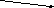 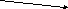 Ата апа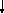 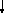 әке апа-әжеұл аға қыз апа-әпке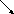 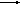 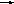 іні қарындас-сіңлів) 13 беттегі сурет бойынша отбасы мүшелерімен таныстыру.. Диалог құру.Бекіту.А) Мәтінді оқып.аударуБіздің отбасымызБіздің отбасымызда бес адам бар. Ол менің әкем, шешем, ағам, қарындасым және мен.Менің жасым 13-те. Отбасымыздың басшысы әкем. Ол жүргізуші болып жұмыс істейді. Жасы 45-те. Анам да 45-те. Ағам колледжде оқиды. Қарындасым мектепте. Мен өз отбасымды жақсы көремін, құрметтеймін.ә) Мәтінді түсініп оқы, түсінгенінді орысша айт.Б) Мәтінге 3 сұрақ құрастырып, дәптеріне жаз.В) Отбасы туралы мақал- мәтелдерді мәнерлеп оқу.Ата-бәйтерек,Бала-жапырақ.Ағаны көріп іні өсер,Апаны көріп сіңлі өсер.Ата-ананың қадірін балалы болғанда білерсің.Г) 17 беттегі «Атасы мен немересі» атты мәтінді түсініп оқып, сұрақтар дайындау.Ғ) Қорытынды сұрақтар қоюҮйге тапсырма беру.Өздерінің отбасы туралы жазуТақырыбы :Отбасы мүшелері2. Сабақтың мақсаты. Білімділік: Отбасы мүшелері туралы әңгімелеу,оқыту, тақырыпқа байланысты жазбаша, ауызша жұмыстар орындауарқылы білімді нығайту.Дамытушылық: Тақырып бойынша, оқыту, жазу арқылы олардың сөйлеуәрекетіне жол ашу.Тәрбиелік: Оларды татулыққа, ойға жүйрік болуға, ізденімпаз болуғабаулу.3. Сабақтың түрі: аралас4. Сабақтың әдіс-тәсілі: түсіндіру, оқыту, сұрақ- жауап5. Жұмыс формалары: топтық, жұптық, жекелей.6. Көрнекілігі: сөйлем құрау, слайдтар, үлістірмелі қағаздар.Сабақтың барысы:I Ұйымдастыру кезеңі: Оқушылармен амандасу, түгендеу ауа- райы, күзтуралы аздап әңгімеге шақыра отырып ойларын сабаққа аудару.II Үй жұмысын тексеру: Ереже, Үндестік заңына байланысты, жаңасөздерді сұрау.III Ой шақыру, сабақтың мақсатымен таныстыру: Осы тақырыпбойынша білімдерін молайту, есте сақтау қабілетін арттыру, отбасында татуболуға үйрету. Суреттер арқылы отбасы мүшелерді атау.IV Жаңа сабақты түсіндіру: Мақалды талдауМәтінмен жұмыс.Оқулықпен жұмысТірек сызбадағы сөздерСергітуV Сабақты түсіндіру: А)Балалар отбасын әдетте үш тұлға құрайды: әке,ана, бала.Ендеше мына мақалға назар аударайық:Әке- асқар тау,Ана-бұлақ,Бала-құрақ.Осы мақалдың мағынасын қалай түсінеміз? Әке тау сияқты мықты, биікқорған. Ана су тәрізді өмірдің нәрі. Бала- тауда ағып жатқан су жағасындағықұрақ (шөп ) сияқты, яғни бала ананың қамқорлығымен өседі.Б)Тренинг арқылы оқушыларды үш топқа бөлемін.Ітоп Әке ІІ топ Ана ІҮтоп БалаОсы топтар әр отбасы мүшенің үйде қандай жұмыс жүргізетінің көрсетеді,постер бойынша. Сосын өз постерлерін қорғайды. Бір топ өз жұмысынқорғағанда, екінші топ оларды бағалайды.В) Мәтінмен жұмыс.Мәтін сөйлемдері жазылған, қасындағы екі қатарға, дұрыс, бұрыс емесдеген жазуға белгі қойылады + деген, яғни мәтіндегі сөйлемдердің дұрыс, _бұрыс еместігін анықтау.Мәтін.Менің отбасында бес адам бар. +Олар анам, әкем, сіңілім, мысығым және мен. _Cіңлім, інім бар. +Менің әкем дәмді тамақ пісіреді. _Менің анам ағаш жарады. _Г) «Кім тез?» ойыны әр топтын командиры шығып, тақтадағыжапырақтарды орына қояды. Мысалы: Ер кісіге арналған сөздер- ата, әке,ұл, аға, іні. Әйел кісіге арналған сөздер– әже, ана, шеше, қыз, апа,қарындас, сіңілі.Д) Дәптермен жұмыс.6 тапсырма 15 бет. Көп нүктенің орнына керекті сөздерді қойып жазу.Дарынды оқушымен жұмыс қысқаша монолог айтту «Менің отбасымтуралы».Е) Суреттерге қарап өз отбасының мүшелері кім болып істегендері туралыайту.Қорытынды: Бір _біріне тақырып бойынша сұрақ қою.Рефлексия: сабақ бойынша пікірлерін смайлектер арқылы көрсетеді.Бағалау.Үй тапсырмасы: сөздерді жаттау, 7 бет 9 тапсырма.Сабақтың тақырыбы: Нәтиже сабақ. Менің отбасым.Сабақтың мақсаты:Білімділік: оқушылардың берілген тақырып бойынша алған білімдерін пысықтап қорыту. Өз беттерінше жұмыс жасай білуге дағдыландыру.Дамытушылық: оқушылардың есте сақтау қабілеттерін жетілдіру, ой-өрістерін кеңейту. Сөздік қорларын байытып, тілдік мәдениеттерін қалыптастыру.Тєрбиелілік: тәрбиелік мақсатта әңгімелер айту, отбасына деген сүйіспеншілікті, үлкенді сыйлау, кішіге қамқор болу керектігі жайлы сөз қозғау.Сабақтың түрі: нәтиже сабақСабақтың әдісі: сұрақ-жауап, тестСабақта қолданылатын жабдықтар: тест тапсырмалары, карточкалар.Сабақтың барысы:I. Ұйымдастыру кезеңі:-Сәлеметсіңдер ме, балалар!-Отырыңдар.-Сынып сабаққа дайын ба?-Көңіл-күйлерің қалай?II. Үй тапсырмасын тексеру:-Үйге қандай тапсырма берілді?-Тапсырманы дерлік орындадық па?-Қане, олай болса, үй жұмысын тапсырайық. (тапсырманы жалпылай сұрақтармен және жекелеп сұрап шығу)III. Жаңа сабаққа даярлау:-Біз қандай модульді аяқтадық?-Бұл модульде қандай жаңа сөздермен таныстық?-Отбасы дегенді қалай түсінесіңдер?-Өз отбасыларың туралы не айта аласыңдар?-Отбасыларыңа қандай құрмет көрсетесіңдер?IY. Нәтиже сабақ.1-тапсырма. Тест сұрақтарына жауап беріңдер.1. Отбасы мүшелерінің атауын тап.а) әке, шеше, ата, апаә) табиғат, орман, өзенб) мектеп, тақта, кітапв) дүкен, асхана, шаштараз2. «Үндестік заңы» деген сөзді аудара) закон сингармонизмаә) времена глаголаб) созвучие гласныхв) гласные звуки3. Жуан дауысты дыбыстарды тапа) а, ә, о, ыә) а, о, ұ, ыб) е, и, ы, ів)о, ө, ү, ұ4. Еріндік дыбыстарды белгіле.а) а, ә, е, иә) ү, ұ, ы, іб) о, ө, ү, ұв) у, й, ө, ә5. Ашық дауыстыларды тап.а) о, ө, ү, ұә) а, и, ы, іб) ә, у, б, вв) а, ә, е, о6. Ұяң дауыссыздар қатарын көрсет.а) й, р, л, мә) к, қ, п, тб) г, д, ф, хв) б, в, г, ғ7. Берілген сөзде неше буын бар және қандай буын? Атаа) 2, ашықә) 3, ашықб) 2, тұйықв) 3 бітеу8. Сөздердің аудармасын табыңдар.1. жолдас дружный2. қарындас внук, внучка3. тату товарищ4. немере младшая сестра5. аға племянник6. іні, бауыр близкий, родной7. жиен старший брат8. танысу традиция, обычай9. жақын младший брат10. дәстүр знакомствоКарточкамен жұмыс.2-тапсырма. Берілген сөзге фонетикалық талдау жаса.I топ. Отбасымыз.II топ. Шөбересі.III топ. Мүшелері.3-тапсырма. Берілген сөздерді буынға бөліп жаз, буын түрлерін анықта.Оқушылар, әкем, ағамның, дәстүрлер, отбасымыздың.4-тапсырма. Өз отбасың туралы шағын әңгіме жаз.Y. Сабақты бекіту:-Сонымен бүгін сабақта не істедік?-Қандай модульді қорытындыладық?YI. Рефлексия.YIII. Үйге тапсырма:-36-бет 3-4-тапсырма.YIII. Сабақ соңы.Тақырыбы  Жаңылтпаштар            5 -сыныпМақсаты  Шешендік сөз өнерінің түрі-жаңылтпаш жайлы тереңірек түсінік беру.Міндеттері:Танымдық: Оқушыларды жаңылтпаш айту ерекшелігі және оның тіл дамытудағы рөлі жайлы түсінік беру. Эмоционалдық: Зейіндері мен есте сақтау, оқу, сөйлеу, ойлау қабілеттерін дамытуға жұмыс жасау. Әлеуметтік: Өзара әрекеттестікте оқу мен оқыту арқылы оқушылардың толық қатысуын қамтамасыз ету.Күтілетін нәтиже:  1.Оқушыларды жаңылтпаш айту ерекшелігі және оның тіл дамытудағы рөлі жайлы түсінік қалыптаса отырып, логикалық ойлауға үйренеді,оқытуды басқару мен көшбасшылық байқалады.Ресурстар:  қосымша материалдар,интербелсенді тақта Негізгі идеялар :   оқушылар топ болып жұмыс жасайды, тілдері дамиды, ойларын еркін жеткізуге үйренеді Қолданылған модульдер: Оқыту мен оқудағы жаңа тәсілдер. Сыни тұрғыдан ойлауға үйрету. Оқыту үшін бағалау және оқуды бағалау. Оқытуда ақпараттық-коммуникациялық технологияларды пайдалану. Талантты және дарынды балаларды оқыту. Оқушылардың жас ерекшеліктеріне сәйкес оқыту және оқу. Оқытудағы басқару және көшбасшылық.Стратегиялар: «Шаттық шеңбері»; «Базарлық», «Ыстық орындық»; «Қызыл өрік».Сабақ-тың кезеңдеріМұғалімнің    іс- әрекеті Оқушылардың  іс- әрекетімодульТопқа бөлу(2  мин)Сынып оқушыларымен амандасамын,суреттер арқылы топқа бөлемінСыныптар топқа  бөлінедіжаңаәдісПсихология-лық жағымды ахуал тудыру(2  мин) Оқушыларды ынтымақтастық қарым-қатынасқа түсіру.-Әрбір адам? –Туыс, дос, жұрағат.-Әрбір сабақ? – Үйрену,ұғу,ұлағат.-Әрбір ісің? –Тірлік, тірек, адамдық.-Әрбір сөзің? –Шындық, бірлік, адалдық.Ұстанымды  еске түсіруді ескертеді Топтар   бір -біріне бір ғана сөзден тілек айтадыжаңаәдісБілу  (7мин)1.Топтастыру. Халық ауыз әдебиетіЖаңылтпаш- айтылуы қиын, жаңылту үшін және әр сөзі жылдам айтылуы тиіс тақпақтардан құралады. Мақсаты – айтушының әр сөзді бұзбай дұрыс айтуы.Мысалы: Қара бұлт томағасын түсірді,Оны мен томағаламай, кім томағалайды?Ашық сұрақтарға жауап бередіжаңаәдісСТОТүсіну( 4мин) Қолдану  (5мин)Қағаз,қалам қолға алам,Үлкен болам , үй салам.Ши тоқыдым шиеден,Теңіз кештім түйемен.Күйме жасап шиеден,Үй тұрғыздым түймеден.Жұптаса отырып талқылауЖаттығу жұмыстарын орындау.ЖаңаәдісСергіту сәті(1 мин)Ұйқасын тап:Тақ, тақ, тақ, Айтамыз біз... не? (тақпақ)Рақ, рақ, рақ Күзде түсер.. не? (жапырақ)Қол, қол, қол Күзде егін ..(мол)Тоқ, тоқ, тоқ Шыбын-шіркей...(жоқ)(аяқты тарсылдату)(қолды шапалақтау)(қол бұлғау)(партаны тоқылдатыды)Талдау   (8мин)  Жинақтау(8 мин)Кітаппен жұмыс.Жаңылтпаштарды оқып,талдау.Деңгейлік тапсырмаларды орындау және жауабын тексеруБағалау. Өзін –өзі бағалау Талант-ты және дарын-ды оқушы-ларменжұмысБағалау(5 мин)«Жаңылдырсаң да жаңылмаймын».Үйге тапсырма1  минЖаңылтпаштар жаттау.Күнделіктеріне жазып алады.Рефлексия2  мин Топ болып ақылдасып, параққа смайлик салып,көңіл күйлерін көрсетедіЖаңа әдісНе сәтті?Оқу ісінің меңгерушісі:Оқу ісінің меңгерушісі:Оқу ісінің меңгерушісі:Оқу ісінің меңгерушісі:Оқу ісінің меңгерушісі:Оқу ісінің меңгерушісі:Оқу ісінің меңгерушісі:Сабақтың тақырыбы: Ұяда не көрсе, ұшқанда соны ілер.Сабақтын мақсаттары:Білімділік: оқушылардың модуль бойынша алған білімдерін әр түрлі тапсырмалар арқылы тиянақтау, қазақша дұрыс сөйлеуге, сауатты жазуға үйрету.Дамытушылық: ойлау,сөйлеу қабілеттерін дамыту.Тәрбиелік: туған бауырларына, ата-анасына деген сүйіспеншілікке тәрбиелеу, қазақ тіліне деген ынтасын, қызығушылығын арттыру.Сабақтын түрі: дәстүрліСабақтын типі: нәтиже сабақ, пысықтау.Сабақтың әдістері: сұрақ-жауап,әңгімелесу, суретпен жұмыс,ойын, шығармашылық жұмыс,көрнекілік әдіс.Көрнекілік: Суреттер, кеспеде жазылған сөздер,Сабақтын барысы:I Ұйымдастыру кезеңі:Оқушылармен амандасып,кезекшімен әңгімелесу.1. Сыныпта кім кезекші?2. Кім жоқ?3.Бүгін нешесі,аптаның қай күні?4.Қазір қандай сабақ?II Пысықтау.III.Бүгінгі сабақтын тақырыбын хабарлау,мақсатымен таныстыру.а. ) Мақал – мәтелдермен жұмыс.Айтылым.1 – тапсырма. Адамгершілік неден басталатынын түсіндіріп айту. «Өз жартыңды тап» ойынын өткізу.Ойынның шарты:Жұп кеспелер дайындап келем, біреуінде – сұрақтар, екіншісінде – жауаптар. (сұрақ та, жауап та оқулықтағы мәтіннен алынған) бір сұрақ пен оның жауабына арналған кеспелердің түсі бірдей болады. Оқушылар кез келген түсті кеспені (әрқайсысы – біреуін) таңдайды. Содан кейін оның түсі бойынша өзіне серігін іздеп, бірге отырып , жұмыс істейдіСөйлесім:2 – тапсырма. Диалог бойынша өзара сөйлесу.Жазылым:3 тапсырма. Төменде берілген сөздерден, сөз тіркестерінен сөйлем құрау. Жалқы есімдер мен тәуелдік жалғаулары бар сөздерді қатыстрып жазу.Үлгі: менің досым Бекет адамдарға көмектескенді жақсы көреді.4 – тапсырма. Сөйлемдерді оқып, мағынасын түсіну. Кім деген? Сұраққа жауап беретін сөздерді теріп жазу.Жауап үлгісі: Ата, ана, құрбы, ұстаз, әке, шеше, бала.Оқылым:5 – тапсырма.Мәтінді оқып шығу;Сөздік диктант жазу.Диктантқа берілетін сөздер: әйел, қарт, ана, апа, үлкен адам, тәрбиелі, қария.V. Сабақты қорытындылау.VI. Үйге тапсырма.IV Қорытынды.Сабақты қорыту,білімдерін фишкалар арқылы бағалау.V Үйге тапсырма.Сөздерді қайталау.11-бет.5-тапсырма.1. Сабақтың тақырыбы : Аялдама2. Сабақтың мақсаты: Білімділік: Тақырып бойынша оқушылардың білімдерін ашу, оқыту, үйрету, сөйлету жолында жұмыстар жүргізу.Дамытушылық:Олардың ой- өрісін, сөйлеу әрекетін қалыптастыру,сөздік қорын көбейту.Білімділік:Оқушылардың сөйлеу әрекетіне көңіл бөлу, оларды мәдениетті сөйлеуге дағдыландыру.3. Сабақтыңтүрі: аралас4. Сабақтыңәдіс-тәсілі: түсіндіру, оқыту, сұрақ-жауап5. Жұмыс формалары:топтық, жұптық, жекелей6. Көрнекілігі: сөздікдәптері, тақта, оқулық, карточка.Сабақтың барысы:I Ұйымдастыру кезеңі: Оқушылармен амандасу, түгендеу, олардың сабаққа дайындығын сұрау, аздаған пікір бөлісу.II Сабақтың мақсатымен таныстыру: Аялдама- остановка. Тақырыпқа байланысты жаңа сөздермен танысу, көпшілік жерде қалай сөйлеу керектігін үйрену, күнделікті өмірдегі адамның сөйлесуі.Оқулықпен жұмыс жүргізу.III Үй жұмысын тексеру: Ережені айту, бес сөйлем оқу.IV Жаңа сабақты түсіндіру: Сөздік жұмыс.Диалог оқыту.Сөздік диктантКарточкамен жұмысСергіту.V Сабақты пысықтау: Жаңа сөздермен танысу: аялдама- остановкаАйналайын- милыйБақытты бол-будь счастливОрын- местоСөздерді оқытып, олармен сөз тіркесін құрау; мысалы: аялдама алыста, айналайын балам, сен бақытты бол, мынау орын.Жаңа сөздерді дәптерлеріңе жазып алыңдар.Оқулықтағы аялдамада диалогын рөлге бөліп оқыту. Оқып болған соң 10 мин, дайындалу өз беттерінше содан соң жатқа рөлге бөлініп айту.Автобуста дайындалу, жатқа айту.Оны орысшаға аудару.Сөздік диктант: Сәлеметсізбе, сіздің, өзімнің, екеуміз, өтінемін, атың, ермегіміз, үнемі, әрине, ұяның, ұяң, тәртіпті. Осы сөздерді дауыстап оқып жаздыру. Оқушының қасына барып қателерін тексеру.Оқушыларға карточка үлестіру. Мен бүгін бір........ таныстым. Ол маған........айтты.Біз екеуміз..........Біздің үйлеріміз ........алыс амес.Екеуміздің........қуаныштымын. Мен.........қуаныштымын.Керекті сөздер: атын, баламен, мектептен, қаладанбыз, танысқаныма,ермегіміз.Оқушыларды бір- бірден отырғызу.Оқулықтағы 2-ші тапсырманы орындау.VI Сергіту: Жұмбақ оқу: Үш көзі бар қырағыКезек ашып, жұмады.Өтеріңде көшеденБұйрық беріп тұрады. ( бағдаршам).VII Сабақты қорытындылау: Балалар біз көшеде неден сақ болуымыз керек? Көліктен. Автобуста кімге орын беруіміз керек? Үлкен адамға.Балалар біз бүгін жұппен жұмыс жүргіздік, яғни рөлге бөліп оқыдық.Жекелей жұмыс бұл сендердің бүгінгі сөздік диктант, карточкаларың.Топқа бөлініп жұмыс болмады бірақ, бәрің сабаққа қатысып отыруға тырысу керек, келесіде топтық жұмыс жүргіземіз.VIII Үйге тапсырма: Дәптердегі жазылған жұмыстарға дайындалу.Сөздер жаттау.IX Бағалау.
Сабақтың  тақырыбы : СөйлесуСабақтың мақсаты: 
а) Білімділік: Бұрынғы өткен сабақтан алған мәліметтерді тереңдету, ойда қалғандарды нақтылау, меңгерген білімдерді ұмытып қалуға жол бермеу, білімді жетілдірудегі негізгі заңдылықтарды есте берік қалдыру, білімдегі олқылықтарды жою. 
ә) Дамытушылық: Сөз байлығын дамыту, сөздік қорын байыту, күрделендіру, ойлау қабілеттерін дамыту. 
б) Тәрбиелік: Білімге құштарлыққа тәрбиелеу, тіл құдіретін сезіне білуге, сөз мағынасын келістіре отырып құбылтып, оларды мейлінше дұрыс қолданып, дәл түсінуге тәрбиелеу. 
Сабақтың әдісі: сұрақ- жауап, қайталау, тіл дамыту. 

Сабақтың жүру барысы: 

І. Ұйымдастыру бөлімі: 
а) Оқушыларды түгелдеу 
ә) Оқу құралдарын тексеру 
б) Сабақ жабдықтарын орналастыру 
Оқушылар, біз бүгін сабағымызда лексика тарауын қайталай отырып, түрлі грамматикалық талдау жұмысымен айналысамыз. 
2 Үй жұмысын тексеру. 
4-тапрсырма, өлең жатқа 

3. Жаңа тақырып: 
Жаңа сөздермен танысу: сөз тіркес , сөйлем құрастыру, қазақтың төл дыбыстарын дұрыс айтуға машықтандыру. 
Ө- Ң- Һ- 
Ә- Қ- 
І- Ұ- 
Ғ- Ү- 

1-тапсырма тапсырмаларды орындап,өздеріңізді тексеріңдер 
Дәптермен жұмыс: жазбаша тапсырмаларын орындау. 
2- тапсырма сұрақтарды оқып,жауап беріңдер 
4.Сабақты бекіту: 
3-тапсырма Тәуелдік жалғаудың бекеше және көпше түріне мысалдар келтіріңдер 
Жекеше түрі Көпше түрі 
------------------------------------------------------------------------------------------------------------------------------------------------------------------------------------------------------------------------------------------------------------------------------------------------------------------------------------------------------------------------------------------------------------------------------------------------------------------------------------ 
5.Үйге тапсырма беру: 4-тапсырма ,жаңылтпашты жаттаңдар 
6.Бағалау: 
7.Рефлексия: сабақтан алған ойларымен бөлісу.
Сабақтың тақырыбы:  Мен  және  менің  досым.  Ілік септігі.Сабақтың мақсаты: а) білімдік: тақырып бойынша жан-жақты мәлімет бере отырып,                                     ілік септігі жалғауын  түсіндіру, сауатты жазуға  және                                    сөйлеуге  үйрету;                                     ә) дамытушылық: ауызша және жазбаша тілді дамыту,                                     қызығушылығын арттыра отырып, танымдық көзқарастарын                                     қалыптастыру;                                      б) тәрбиелік: өз елін, жерін, Отанын сүюге, достарын сыйлауға,                                      достыққа адал болуға, қоғамдық ортада өзін-өзі ұстауға  тәрбиелеу;Сабақтың  түрі: жаңа  сабақСабақтың әдісі: түсіндіру, сұрақ-жауап, тірек-сызбаСабақтың көрнекілігі: кітап, сөздік, суреттерПәнаралық байланыс: орыс тіліКүтілетін  нәтиже: көптік жалғауын  меңгеру, өз досы жөнінде өз пікірін айта білу;Сабақтың  барысы:         І. Ұйымдастыру  бөлімі- Оқушылармен амандасу           - Кезекшінің  мәліметі         ІІ. Үй  тапсырмасын  тексеруКүзгі  демалысты қалай өткізгендерін сұрау. Өтілген тақырыптарды  еске түсіру.         ІІІ. Жаңа  сабақ1-тапсырма. Тірек- сызба бойынша әңгіме құрау.                   



                                 Менің   досымбет әлпеті           бойы               мінезі                 ермегі    әдемі, сұлу,           орта              мейірімді            кітап оқу   сүйкімді,             ұзын             қамқоршы         үйірмеге бару   сымбатты           қысқа              момын              би  билеу   көзі , шашы,                              сыпайы               ән айту     мұрны                                                                сурет салу2 – тапсырма. Төмендегі сөздерге  көптік жалғауын  жалғау.3 – тапсырма. Мәтінді оқып,  мазмұнын айту. Көптік жалғауы бар сөздерді теріп жазу.                 Ережемен  жұмысІлік септінің сұрақтары: кімнің? ненің?  Жалғаулары:-ның, -нің,-дың,-дің,-тың,-тің              ІV. Бекіту бөлімі   Сұрақтар қою арқылы  бекіту              V. Үйге тапсырма «Менің  досым»  тақырыбына әңгіме жазу.          VІ. Бағалау бөліміСабаққа қатысы бойынша  бағалау. VІІ. Сабақты  қорытындылауСабақтың тақырыбы: Достықты бағалай біл
Сабақтың мақсаты:
1. Тақырыпты өмірмен байланыстыра отырып, мазмұнын ашу. Достық туралы білім деңгейін кеңейту, нағыз досты тани білуге үйрету.
2. Оқушылардың өзіндік ойларын еркін жеткізе білуге, досты қадірлеуге және тіл байлықтарын, түсініктерін қалыптастыру.
3. Адам бойындағы адамгершілік қасиеттерді сақтай білуге, адалдыққа, достыққа тәрбиелеу.
Көрнекілігі: Интерактивті тақта.

Сабақтың барысы:
I. Ұйымдастыру бөлімі.
Достық деген өмірде ең керегі,
Достық болып дүние дөңгеледі.
Өзендегі толқындар дос боп ақты,
Қанатымыздай жүгіріп кеудедегі.II Мақсат қою кезеңіIII Жаңа тақырып
Адам үшін ата-анадан кейінгі ең жақын – абзал дос. Жақсы адам жанынан шуақ іздеп, достық шын көңілмен ұсынатын адамдар көп болмақ.
«Доссыз өмір – тұл», «Доссыз өмір – тұссыз ас»- деп халық бекер айтпаған. Адам ес біліп етек жапқаннан бастап өзін түсінетін, жанына серік болатын айнымас дос іздейтіні анық. Сондықтан да бүгін достық жайлы әңгімелеспек үшін сабағымыздың тақырыбын «Достықты бағалай біл» деп алдық. Біздің сабағымыз бірнеше бөліктерден тұрады.
1. Аққуды атпайды,
Достықты сатпайды.
2. Достық-татулық белгісі
3. Жаман дос – көлеңке
4. Әдебиет – өмір айнасы
    Сахна – оның жалғасы
5. Ағаш жапырағымен көрікті,
    Адамдар достарымен көрікті.
  Біз бүгінгі сабағымызды «Тілек шоғы» ойынымызбен бастаймыз. Қолдарында гүлдері бар балалар дөңгелене тұрады. Мұғалім өзі бастап, оқушылар гүлді бір-біріне тілек айту арқылы ұсынады. Денің сау болсын, әдепті бол, ақылды бол, білімді бол, жақсы бол, аспаның ашық болсын, елімізде тыныштық болсын, амандық болсын, бірлік, татулық. т. б. Өзгелерге денсаулық тілеп, жақсылық жасасаң, ол өзіңе қайтіп оралады.
Бірінші аялдама.
«Аққуды атпайды, Достықты сатпайды»
Енді осы сөздің сырына үңіліп көрейікші. Аққу – киелі құс, сұлулық символы. Ал достықты сатпайды деген не?
- Дос алдамау керек
Дос әрқашан бір-біріне көмектесу керек.
Достар ұрыспау керек.
Достар тату болу керек.
- Досы үшін өзінің басын қатерге тосу. Досын құтқару-достық өлкесінің заңы болса керек. Ал Мұхтар Шаханов ағаларыңның осы жайында айтылған «Достық өлкесінің заңы» өлеңін тыңдайық. Оқулықта берілген мәтінмен танысайық.Інімнің досы Менің інімнің досы бар. Оның аты – Мұхтар. Олар бірге оқиды. Олар үнемі бірге жүреді. Екеуі мектепке бірге барады, үйге бірге қайтады. Бірін-бірі сыйлайды. Бұлар әрқашан бірге. 
Мәтін бойынша сұрақтар құрастырыңдар.Екінші аялдама: Достық – татулық белгісі.
Бұл аялдама мақал-мәтелдерге тұнып тұрған көрінеді.Біз әдебиет сабағынан мақал-мәтелдерді өткен болғанбыз. Мақал деген не? Қайсың тез достық туралы мақал-мәтел айтасыңдар.2-тапсырмаМына кеңестерді аударып, әр уақытта есте сақтаңдар.1. Достықты бағалай біл.2. Басқа ұлттың баласына бауырмал бол.3. Досың қиналғанда, қол ұшын бер.4. Сыйлағанды сыйла.IV  БекітуҮшінші аялдама.
Жаман дос – көлеңке.
Жағдаятты тапсырма.
А) Досыңның көп өтірік сөйлеп, бір затты жымқырып кету әдеті бар екенін байқап жүрдің. Бірақ оны айта алмай жүрген болатынсың. Бір күні екеуіңе ортақ басқа ешкім білмейтін затың жоғалып кетті. Не істер едің?
Ә) Сенің досыңның мінезі өте нашар. Үлкенмен де, кішімен де болмайтын нәрсеге ілінісіп қала береді. Өзінен кішкентайларға көп әлімжеттік жасайды. Сенің іс-әрекетің?
Деңгейлік тапсырмалар орындауIII деңгей1. Көптік жалғауларды атаңдар. Мысал келтіріңдер.2. «Досымның мінезі» деген тақырыпқа 4 сөйлем құрап жазыңдар.II деңгей1. Сөздің соңғы дыбысына байланысты көптік жалғаулардың жасалу жолдарын түсіндіріңдер.2. Достарыңмен кинотеатрға барғандарыңды айтып берңдер.I  деңгей1 Қазақ тіліндегі жалғауларды басқа тілдерден кездестіруге бола ма? Мысал келтіріңдер.2. Ең жақын досың кім? Ол басқа достарыңа қарағанда саған несімен ұнайды?Төртінші аялдама.
Әдебиет – өмір айнасы,
Сахна-оның жалғасы.
Қазір біз сахналық қойылымды көреміз.V Сабақтың қорытындысы
Бесінші аялдама.
Ағаш жапырағымен көрікті
Адамдар достарымен көрікті.Достық туралы өлең шумақтары:
1. Нағыз достар бір-біріне ұнаған.
Қиындықта бірін-бірі сынаған.
Мүмкін емес доссыз емес өмір сүруде,
Сүйеу болар шақтарыңда құлаған.
2. Досы үшін дос көнеді бейнетке,
Дос деген сөз ең қадірлі жер-көкте,
Жақсылардың айрылмас досы көп.
Қолын берген қиыншылық кездессе.
3. Достарымды сүйемін бірге жүрген,
Бірге ойнап, менімен бірге күлген.
Достар деген жаныңның бір бөлшегі
Орын алған жүректің бір түбінен.
4. Балдырған балалар,
Достықты бағалар.
Есіңе сақтағын,
Адал бол,
Шыншыл бол.
Өтірік айтпағын,
Сөзіңнен қайтпағын.Балалар өздеріңді көріктендіріп жүрген асыл да адал достарың жөнінде кім айтып бере алады. Өздеріңіздің достықтарыңыздың мықты, берік екендіктерін мысалдар арқылы дәлелдей аласыңдар ма?( достары туралы айтқызу)

Үйге: 54-бет, 3-тапсырмаБағалау.5 сыныпСабақтың тақырыбы: «Досымның мінезі»Сабақтың мақсаты: Жақсылық жасаудың адам өміріндегі маңыздылығы жөніндегітүсініктерін кеңейтіп, жақсылық жасаудың құндылық ретіндегі мәнінұғындыру.Оқытудың мақсаты: Жаңа тәсілдерді пайдалана отырып, сыни ойлауын дамытуғаықпал жасау, өз бетінше жұмыс жүргізуге және ой қорытуғадағдыландыру, ізденімпаздыққа үйрету. Сонымен қатароқушыларды адамгершілікке, жақсылыққа тәрбиелеу.Оқыту нәтижелері: Оқушылар «жақсылық», «жақсылық жасау» туралы білімдерін кеңейтеді;Жақсылық жасау іскерліктерін дамытады;Мейірімді, қайырымды болуға тәрбиеленеді;Топпен жұмыс барысында ойы толығады,әрекетті сыни бағалаудыүйренеді;Сабақтың жүрісі: 1. Ұйымдастыру.2.Мағынаны тану. Мәтінмен жұмыс3. Шығармашылық жұмыс. Ой толғау4. Сергіту сәті.5. Топтық жұмыс. Топтастыру .Дәйексөз талдау. Дәптермен жұмыс6.Қорытынды. Ой түйіндеу. Бағалау. Рефлексия. Кері байланыс.1. Ұйымдастыру.Оқушылармен көңілді орта құру үшін қол ұстасып байланысты адам бойындағы жақсы мінездер бойынша топқа бөлу., шеңбер құрыу.Ереже: Уақытты тиімді пайдалануТыныштық сақтауСөзді бөлмеу,кезектесіп сөйлеу.2. Мағынаны тану. Сабақтың тақырыбын ашу мақсатында оқулықта берілген кестены толтыру.І . Менің досым үлкендерге қайырымды.Кім?Қайда?Не істеді?ДосымБір әжеОлМектеп +Көше + келе жат +жығылып +көмектес+ І . Менің досым кішіге қамқоршы.Кім?Қайда? Кімге?Не істеді?ДосымБір әжеОлүй +інісі+ойыншық сыйла +І . Менің досым жолдастарына қайырымды.Кім?Не істеді?Досымкөмектес +түсіндір +сыйла +алып бер+3. Ереже :Заттың санын, ретін білдіретін сөздерді сан есім дейміз. Сан есім неше? қанша? нешеу? деген сұрақтарға жауап береді. Мысалы?нешеу?-беснешінші?-бесіншінешеу?-бесеуЕсептік сан есім заттың жалпы санын білдіреді. Мысалы: бір, екі.Реттік сан есім заттың ретін білдіреді. Мысалы: бірінші, екінші.Реттік сан есімдауысты дыбысқа аяқталсадауыссыз дыбысқа аяқталса-нші -ынші-нші -іншіМысалы: алтын+нші бір+іншіжеті+нші он+ыншы4. Сергіту сәті. Оқушылардың тыныс алуын реттеу үшін сергіту жаттығуын ұйымдастыру.Балалар шеңберге жиналып, аудиодискі арқылы «Қара жорға» әуеніне қимыл-қозғалыс биін билейді.5. Дәптермен жұмыс.Төменде берілген сөздерді пайдаланып, өз достарыңды сипаттаңдар.Мінезі (кішіпейіл, мейірімді, ашық, тік).Бойы (ұзын, қысқа, орта бойлы).Көзі (қара, көк, сары).Шашы (ұзын, бұйра, қалың).Киімі (әдемі, жарасымды, таза).6. Сөйлемдердегі көп нүктенің орнына сан есімнің жұрнақтарын қойып жазыңдар.Менің досым бес ... сыныпта оқиды.Ол көп қабатты үйдің тоғыз ... қабатында тұрады.Досым он алты ... пәтерде тұрады.Ол-отбасындағы төрт... бала.6.Қорытынды. Ой түйіндеу. Бағалау. Рефлексия. Кері байланыс.Сабақты қорытындылап, ой түйіндеу мақсатында «Жақсылық ағашы» суретіне қарап түйіндеме жасалады.ағашта өсіп тұрған алмалардағы сөздерді пайдаланып «жақсылық» тақырыбына ой түйіндейді. Мыс: Қайырымдылық - жақсылық жасаудың ең тиімді жолы.Топтарға бағалау парақшасы таратылады.Сабақ барысындағы жұмыстар бойынша топтар бір-бірін және оқушылар өзін-өзі бағалайды.
Бағалау парақшасы:алтын күміс қолаINSERT тәсілі арқылы сабаққа талдау жасап, кері байланыс жүргізіледі.Сабақта не өттік?Не білдік?Не білгім келеді?Үй жұмысы. 5-тапсырма. Реттік сан есімі бар сөйлемдер құраңдар.Сабақтың тақырыбы:Досыма е-mail жіберемін. Сабақтың мақсаты: 1 білімділік: мәтінді түсініп оқып, сұрақтарға дұрыс жауап бере білуге, түсінгенін еркін,жүйелі түрде әңгімелей білуге дағдыландыру. Етістіктерді жекеше, көпше түрде дұрыс қолдана білуге үйрету. Қазақ тіліне тән дыбыстарды дұрыс айтуға жаттықтыру. 2 дамытушылық: оқушылардың ауызекі сөйлеу тілін, ойлау, есте сақтау, шығармашылық қабілетін дамыту. Сөздік қорын молайту. 3 тәрбиелік: достықты қадірлей білуге, досына адал болуға тәрбиелеу. ІІІ Сабақтың әдісі: сұрақ-жауап, әңгімелеу, салыстыру, деңгейлеп саралап оқыту, қайталау, ІҮ Сабақтың түрі: жаңа сабақ түсіндіру. Ү Сабақтың көрнекілігі: сюжетті суреттер, дыбыстар кестесі, бейнероликтер, үлестірмелі карточкалар. ҮІ Сабақтың өту барысы: ә) «Шаттық шеңберіне» шақыру      Әрбір таңныңарайын,      Қарсы аламызқуана      Ақ тілектіңсарайын,      Ашамыз барадамға. 1 Ұйымдастыру: а)Оқушылардың сабаққа дайындығын тексеру. 2 Үй тапсырмасынтексеру: 1) -E-mail деген не? - E-mail – электронды пошта. - Оның көмегімен хабарды қалай жеткізе аламыз? - Санаулы минуттар ішінде хабарды жеткізе аласыз. - Ол үшін не істеуіміз керек? - Ол үшін клавиатурада тиісті хабар мәтінің теріп,белгілі электронды мекенжайға жібересіз. -- E-mail кімдермен араласуға мүмкіндік береді? - Достарыңызбен, сыныптастарыңызбен араласуға болады. 2) «Мен мұғаліммін» ойыны. Оқушы мұғалім болып, өткентақырып бойынша басқа оқушыларға сұрақ қояды, қателерін өзі түзетеді. 1. Сенің досың бар ма? 2. Оның аты кім? 3. Ол нешінші сыныпта оқиды?  4. Оның бет әлпетіқандай? 5. Көзі қандай? 6. Шашы қандай? 7. Бойы қандай? 9.Мінезі қандай? 10. Ермегі қандай? 3) «Менің досым» тақырыбына әңгіме құру. (интерактивтітақтадан әр оқушы өз досынының фотосуретін көрсетеді) 4) Мақал –мәтелдерді оқып, мағынасын ашу, орысшабаламасын айту)       Күлме досына– келер басына. Жаман жолдастан таяғым артық.        Досы көппенсыйлас,        Досы азбенсырлас. Жолдасы көптің – олжасы көп.        Татулық –табылмас бақыт. Досы жоқ адам – тұзы жоқ тағам. 3 Жаңа сабақ: Досыма a-mail жіберемін. 1) Сабақтың мақсаты мен міндетін айту. 2) Мәтінмен жұмыс. а) Мәтінді оқу (мұғалім) ә) Мәтінді оқу (оқушылар оқиды, таныс емес сөздердіатайды) б) Жаңа сөздермен жұмыс. сөндіру - отключить кездейсоқ қоңырау – случайнвй звонок ескерту – замечание тексеру –проверять қымбат - дорого орнату - установить арзан – дешево шаршау – уставать байқамау – не заметить(жаңа сөздерді мұғалімнен кейінқайталау, хормен, жеке оқып жаттығу.) в) Мәтін бойынша сұрақ-жауап жұмысы. 1. Сен ұялы телефонды сабақта сөндіріп қоясың ба 2. Сенің ұялы телефоныңның нелері бар? 3. Телефонмен достарына не жібересің? 4. «Әлемге» кіріп, достарына не жазасың? 5. Телефонға агентті не себепті  орнаттың? 6. Ұялы телефонды және компьютерді неге ұзақ пайдалануғаболмайды? г) Мәтіндегі қарамен жазылған сөздердін қай септіктетұрғанын айтындар. Телефонды(Т.с.), телефонмен(К.с.), телефонның(І.с.), уақытттың(І.с.). д) Сөзтіркестерімен сөйлемдер құрандар. Ұялы телефонды сөндіру керек.  Досыма a-mail- мен хат жіберемін. Мен  a-mail-ды жазып, «Әлемге» кіремін. Электронды поштаны тексеремін. Агент арқылысөйлесу. Телефон арқылы достарымды  тауыпаламын. Телефонды ұзақ пайдалануға болмайды.Интернетте бос уақытты өткіземін. 4. Сергіту сәті. Жаңылтпашпенжұмыс. Айта-айта жақ талды, Қайта-қайта жатталды. Қайта-қайта жақ талды, Айта-айта жатталды. (дұрыс және жылдам айтып, тілдерін жаттықтыру)   5. Дәптермен жұмыс.  2 тапсырма. Берілген етістіктерді жекеше, көпше түрде жіктендер. Жазамын, тексеремін, оқимын. 3 тапсырма. Сандарды сөзбен жазып, сөйлемдер құрандар. 1. Мен екі мың он төртінші жылы төртінші сыныпта оқыдым. 2. Лера бесінші сыныпта оқиды. 3. Біздің математика кабинетінде бесінші компьютер бос. 4. Слава   екіншітелефон сатып алды. 5. Мен достарыма үшінші хат жіберемін. 6. Үй тапсырмасы:4 тапсырма 44 бет. Жаңа сөздерді жаттау. ҮІІ. Бағалау. Сабақтың тақырыбы. Достықтың түрлеріСабақтың мақсаты:І Білімділік Оқушыларды қазақ тіліне үйрету, қазақ тіліне тән дыбыстарының айтылуы мен жазылуын қадағалау. Оқушылардың білім-білік дағдыларын қалыптастыру.ІІ Дамытушылық Оқушыларды сөйлету арқылы тілдік қорларын молайту, ой- өрістерін дамыту.ІІІ Тәрбиелік Оқушыларға эстетикалық тәрбие беру.Сабақтың түрі: Жаңа сабақСабақтың әдісі: Сұрақ –жауап, түсіндірмелі, талдау, әңгімелеу.Сабақтың көрнекілігі: Карточкалар.Сабақтың барысы:І Ұйымдастыру кезеңіАмандасу, оқушыларды түгендеу. Оларды сабаққа бейімдеу.ІІ Үй тапсырмасыОқушылардан үйге берілген тапсырманы сұрау.ІІІ. Бекіту.1-тапсырма. Сұрақтарға жауап беріп, мысал келтіріңдер.1. Сан есім деген не?2. Реттік сан есімнің есептік сан есімнен айырмашылығы қандай?3. Ілік септігінің сұрақтары мен жалғаулары қандай?4. Жатыс септігінің ерекшеліктері қандай?5. Етістіктің осы шағы туралы не білесіңдер?Бұл тапсырманы орындағанда сыныпты екіге бөлуге болады. Төмендегі сұрақтар алдын ала интерактивті тақтаға жазылады және жасырылып қойылады. Әр топтан бір оқушы шығып, санды таңдап, сұрақты ашады. Егер жауап бере алса, бірден жауабын айтуға болады (топ мүшелері толықтыра алады) немесе тобына барып, көмек сұрауына болады.1. Сан есім деген не? →12. Ілік септігінің сұрақтары мен жалғаулары қандай? →23. Реттік сан есімнің есептік сан есімнен айырмашылығы қандай? →34. Жатыс септігінің ерекшелігі қандай? →45. Етістіктің осы шағы туралы не білесіңдер? → 52-тапсырма. Тірек сызба бойынша «Досыма хат» тақырыбында бірнеше сөйлем құрау.Үлгі: Мен досыма хат жазамын. Ол маған жауап береді.кім?есімдік (зат есім) + қайда? кімге? + не істеді?Жауап үлгісі:1) Арман досына сурет жіберді.2) Досы да Арманға Астанада түскен суретін жіберді.3) Олар Атырауда болған жарысқа Интернет арқылы қатысты.Оқылым3-тапсырма. Мәтінмен танысып, үш деңгейлі тапсырмаларды орындау. Мәтінге ат қою.Жұмыстың бұл түрі жеке де орындалуы мүмкін. Жазба жұмысын орындағанда әрбір оқушы үш деңгейдің тапсырмалары жазылған парақ алады. Солардың біреуін таңдағаннан соң, оқушылар бірінші тапсырманы орындауға кіріседі. Оны орындаған оқушы қолын көтереді.Өз жұмысын мұғалімнен алған дұрыс үлгісімен салыстырып, оқушы бағалау парағына баға қояды да, екінші тапсырманы орындауға кіріседі. Аяқталған соң, өзін-өзі солай тағы тексереді. Одан кейін үшінші тапсырмасын орындап, соны бағалауға кіріседі. Оқушы кез келген деңгей тапсырмаларын орындауға құқылы.Ертеректе ел ішінде Әйтімбет деген сөзге шешен кісі болыпты. Бір отырыста Әйтімбет шешенге замандастары: «Достық нешеу?» - деген сұрақ қояды. Сонда Әйтімбет тұрып:Достықтың екі түрі болады. Бірі-адал достық, екіншісі-амал достық.Дұрыс-ақ. Енді оларды қалай ажырата аламыз?-дегендерге.Адал достық-өмірлік нұсқа болады, амал достықтың өрісі қысқа болады, -деп жауап берген Әйтімбет.ІІІ деңгей. Сұрақтарға жауап беріңдер.Әйтімбет деген кім болған?Замандастары оған қандай сұрақ қойған?Достықтың неше түрі бар екен?Олар қалай аталады?Олардың қандай айырмашылықтары бар?ІІ деңгейМәтінді рөлге бөліп, өзара сөйлесіңдер.І деңгейМәтіндегі қарамен жазылған сөйлемнің мағынасын ашыңдар. Өз пікірлеріңді білдіріңдер.V. Сабақты қорытындылау.VI. Үй тапсырмасы. 4-тапсырма.Сабақтың тақырыбы. Достарымның көптігіСабақтың мақсаты:І Білімділік Оқушыларды қазақ тіліне үйрету, қазақ тіліне тән дыбыстарының айтылуы мен жазылуын қадағалау. Оқушылардың білім-білік дағдыларын қалыптастыру.ІІ Дамытушылық Оқушыларды сөйлету арқылы тілдік қорларын молайту, ой- өрістерін дамыту.ІІІ Тәрбиелік Оқушыларға эстетикалық тәрбие беру.Сабақтың түрі: Жаңа сабақСабақтың әдісі: Сұрақ –жауап, түсіндірмелі, талдау, әңгімелеу.Сабақтың көрнекілігі: Карточкалар.Сабақтың барысы:І Ұйымдастыру кезеңіАмандасу, оқушыларды түгендеу. Оларды сабаққа бейімдеу.ІІ Үй тапсырмасыОқушылардан үйге берілген тапсырманы сұрау.ІІІ. Жаңа сөздер.күрек– лопата дап-дайын - готовқалыспау – не отстать ерте-раньшекөрші – сосед кезлескенде-при встречеІ V. Бекіту.1-тапсырма. Мәтінді оқып, мазмұнын айтып беру. Мәтінге ат қою.Бұл тапсырманы «Мәтін бөліктері» оқыта үйрету ойыны арқылы да өткізуге болады.Ойынның шарты: Сынып төрт топқа бөлінеді.1-топ - «Кіріспе» ,2-топ - «Негізгі ой»3-топ - «Қорытынды»4-топ - «Толықтыру»Мәтінді бөліктерге бөліп, әңгімелеуді ретімен бастайды. «Толықтыру» тобы әрбір топтан кейін толықтырып отырады. Ойын аяқталғаннан кейін қай топтың неғұрлым нақты айтқаны анықталады. Соңында әр топ өзінің мәтінге атыр ұсынады. Барлығы болып мәтінге сай келетін атты таңдайды.2-тапсырма. Пысықтау үшін оқулықтағы сұрақтар жалпы сыныпқа қойылады.Мәтіннің негізі қай сөйлемде?Ол сөйлемді қалай түсіндіңдер?Достардың көп болғаны жақсы деп ойлайсың ба?3-тапсырма. Санамақты жаттау. Қарамен жазылған сөздердің өздеріне, достарына қандай қатысы бар екенін айту.Бір-білім ал,Екі-ерлік көрсет,Үш-үлгі тұт,Төрт-тәртіп керек,Бес-бестік баға ал,Алты-алғыс ал,Жеті-жеңіс біздікі,Сегіз-сенім керек,Тоғыз-тоқу керек,Он-оқу керек.Шығармашылық жұмыс4-тапсырма. Демалыс күнінің қалай өткені туралы досына @-mail пошта арқылы хат жазып жіберу. Сабақ барысында еткен барлық мәліметті пайдалануға болады.V. Сабақты қорытындылау.VI. Үй тапсырмасы. 3-тапсырма бет 47Сабақтың тақырыбы«Компьюнер». Тәуелдік жалағау.МақсаттарТәуелдік жалғауларды біледі.Топта «компьютер» туралы мәтінді түсінеді.Ауызша диалогта қарым-қатынас жасайды.Жаңа сөздермен танысады.Күтілетін нәтижеТопта жұмыс істеуге үйрену.Талдау мен бағалаудың біліктерні қалыптастырады.Тақырып бойынша мәтінді түсіну.Постерларды құрастыруға біледі.Тақырып бойынша негізгі атқарылған ойларКомпьютер – ақпаратттық құрал.Ссылки-байланыстарДифферинцациялық кәртішкелер, смайликтер, тақырып бойынша презентация Power Рoint, сөздіктер, стиккерлер.ТапсырмаларУақытМұғалімнің әрекеттеріОқушылардың әрекеттеріМотивациялық кезеңі2 мин«Қызыл өрік» видеоклип бойынша психологиялық ахуал өткізуӨзін-өзі реттеу. (саморегуляция)Сабаққа дайындық.Оқушылар қолынан ұстасып шеңбер құрып, бір-ібірне жылы лебіздерін білдіреді.Мысалы: бақыт, денсаулық, ашық аспан, сәттілік ит.д
Сабақтың тақырыбын ашу үшін слайдты көрсету. Тақырыпқа шығу.Презентация Power Рoint№1 слайд.Сабақтың тақырыбы: «Адамға пайдалы сусындар»Презентация Power Рoint №2 слайд.Сөздік жұмысыАшытып жасалған – заквашенноеШипалы- целебноеҚұрам –составАғза- органСіңімді- легко усваиваемаяЕмдік дәрі ретінде – лечебное, как лекарствоЗәмзәм су- святая водаҚышқыл -кислыйӨнім-продукт1тапсырмаКластер «Сусындар»Физминутка «Көңілді күн».2 тапсырма68 бет, 1-тапсырма (ауызша)Задание 31 топ. «Шұбат» мәтінмен жұмыс.2 топ. «Қымыз» мәтінмен жұмыс.Мәтінді оқу, сөздікті қолданып аудару,Қиын сөздерді ортаға шығару.Задание №4 «Мәнерлеп оқу»68 ,69 беттегі «Қымыз», «Шұбат» өлеңдерді мәнерлеп оқу.«Қоржындағы сұрақтар»Үлестірмелі карточкамен жұмыс1.Қандай сусындар білесіңдер?2. Шұбат қай малдың сусыны ?3. Шұбаттың пайдасы қандай??4. Қымыз қай малдың сусыны?5. Қымыздың пайдасы қандай?Оқушылар сусындар туралы мәліметтермен ауысады.Сусындардың пайдасы мен зиянын ажыратады.Сөздікті өздері құрастырады.Топтарға бөлінеді(қымыз, шұбат, сүт- осы сөздер қағазда жазылады)Спикерді мұғалім өзі қояды.а) топпен жұмысА – топты басқарады.«Сусындар» постерді қорғайдыФормативтік бағалау«Бағдаршам» арқылыжасыл- түсініктісары – толық түсінікті емесқызыл – түсініксізкластерді смайликтармен бағалайды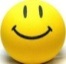 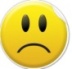 Ұйқасын табады.а) топпен жұмыс (5 жұп)ә) пікір алысуб) дәптерге жазады«Бағдаршам» арқылыжасыл- түсініктісары – толық түсінікті емесқызыл – түсініксізРефлексияҮй тапсырма: 70 бет, тапсырма.Жаңа сөздерді жаттау.Суммативтік бағалау.Пән: Қазақ тілі5 -сынып (орыс)Сабақтың лексикалық тақырыбы: Электронды поштаны пайдалануСабақтың грамматикалық тақырыбы: Етістікті қайталауСабақтың мақсаты:1. Білімділік: Оқушыларға электронды поштаны пайдалану тақырыбын игерту, етістіктен өткенді қайталау.2. Дамытушылық: Оқушылардың ой-өрісін, сөйлеу тілін, ойлау қабілетін дамыту. Өздігінен ойын жеткізе алу қабілетін жетілдіру. Сөздік қорын толықтыру.3.Тәрбиелік: Тапсырмалар мен жаттығулар арқылы оқушылардың пәнге деген қызығушылығын артыру.Сабақ түрі : жаңа сабақКөрнекіліктер:Әдіс-тәсілдер: жұптық, жеке тұлғаға бағытталғанСабақтың барысы:І. Ұйымдастыру кезеңі. Психологиялық дайындық.Күзгі жаңбырды іс-әрекетпен көрсету. Айа-райының қолайсыздығына қарамастан сабақтың сәтті өтуіне тілектестік білдіру.ІІ. Үй тапсырмасын қайталау.Жаңа сөздерді қалай меңгергенін ойын арқылы тексеру. (Балалар шеңбер бойымен тұрады. Мұғалім допты кез-келген оқушыға орыс тілінде жаңа сөзді айтып лақтырады. Оқушы допты қағып алып, сөзді қазақ тіліндегі аудармасын айтуы қажет. Егер жауап болмаса, сыныптастардан көмек сұрайды)Ұялы телефон-сотовый телефонТышқан-мышкажүйелік блок -процессорпернетақта -клавиатураМонитор-мониторДостық-дружбаАдал дос-верный другХат-письмоАқпарат-информацияҒаламтор-интернетІІІ. Жаңа сабақ.Мұғалім: -Балалар, бүгін бізге қонаққа аңыз кейіпкері келді. Қараңдаршы, қанекей кім таныды оны? –Әрине, дұрыс, Алдар Көсе.Баллар, Алдар Көсе бізге жай келген жоқ, өзінің сендерге деген тапсырмаларын алып келіпті. Орындаймыз ба? Ескеретін жайт, тапсырманы дұрыс орындаған балаға Алдар Көсе фишкасы береді. Сабақ соңында кім фишканы көп жинайды, жақсы баға алады.Ал, сабағымызды бастаймыз. Тақтаға қараңдаршы, сендердің ойларыңша не жетпейді? –Дұрыс балалар, ай, күн атауы, сынып жұмысы жазылған, ал тақырып атауы жоқ. Ендеше , балалар, тақырыпты табу үшін, біз сендермен «Алдар Көсе құписы» ойынын ойнаймыз.Алдар Көсе сендерге 2 көмек беріледі. Біріншісі: 3 сөйлем ұсынады. Бұл сөйлемдердің мазмұны бүгінгі тақырыпты ашады және осы сөйлемдерді байланыстырып сендер бүгінгі тақырыпқа өздерің анықтама бере аласыңдар.Техниканың дамуыОны ғаламтор арқылы пайдаланадыАлыс-жақынды әп-сәтте, тіпті минут ішінде жақындатады.ОЛ НЕ?Екіншісі: Берілген есептерді шығар, шыққан нәтижелерді өсу ретімен орналастыр. Ар жағындағы әріптерді қосып, оқы.2*2=4 (л)2*3=6 (е)2*4=8 (к)2*5=10 (р)2*6=12 (о)2*7=14 (н)2*8=16 (ы)2*9=18 (п)3*3=9 (т)3*5=15 (д)3*7=21 (о)3*8=24 (ш)3*9=27 (т)3*1=3 (э)3*10=30 (а)-Ал, балалар, таптық па? Бүгінгі тақырыбымыз не екен?-Дұрыс, электронды пошта, яғни электронды поштаны пайдалану.Ал, анықтамасын берейік?!Әп-сәтте алыс жақынды табыстыра алатын, ғаламторда жүзеге асырылатын электронды байланыс.Мұғалім: Жақсы балалар, Алдар көсенің фишкасына барлығың лайықсыңдар.Мұғалім: Ғаламтор желісінде балалар, электронды пошта- e-mail деп белгіленеді. Яғни, ағылшын тілінен аударғанда электроник майл-электронды пошта деп аударылады.Ал, балалар, электронды пошта бізге не үшін қажет және оны қалай қолданатынын білу үшін оқулықтың 50-бетіндегі 2-тапсырмаға назар аударайық!(оқушылар мәтінді оқиды, бірге аудармасын жасаймыз, талқылаймыз)Сонымен балалар, электронды поштаның негізгі қызметі-хат жіберу екен. Солай ма?Олай болса жіберемін сөзіне назар аударыңдар!Жіберемін-Қай сөз табына жатады? (Дұрыс етістік) Ендеше, жіберемін етістігін жіктейміз. Жекеше және көпше түрінде. Қане кім шапшаң орындайды, Алдар Көсенің фишкасына ие болады.Сергіту сәті.Сөзге фонетикалық талдау жаса. Қыздар –жіберу сөзіне, ал ұлдар –көшір сөздеріне талдау жасайсыңдар. Қанекей , тақтаға бір ұл бала, және бір қыз бала шықсын. Тапсырма орындауларына тиісті фишка беріледі.Келесі тапсырма «Графикалық диктант». Бізге өте жақсы тапсырма. Үнемі сабақтарда орындаймыз. Солай ғой?!Ұялы телефон Электронная почтаТышқан ИнтернетЖүйелік блок ИнформацияПернетақта письмоМонитор дружбаДостық клавиатураХат мониторАқпарат процессорҒаламтор сотовый телефонЭлектронды пошта мышкаМұғалім: Графикалық диктантты дұрыс орындаған балаға –фишка.ІҮ. Қорытынды: -Ал, енді балалар сабақты қорытындылайтын сәт те жетті. Сұрақтар жасырынған қорапты мұғалім әрбір балаға лақтырады. Қай сұрақ түсті, сол сураққа оқушы жауап береді.Сұрақ:?Сұрақтар:1. Бүгінгі сабақ саған ұнады ма? Несімен?2. Бүгін қандай жаңа тақырып өттік?3. Электронды пошта не үшін қажет?4. Өмірде саған электронды пошта қажет пе?5. Өзің үшін қандай жаңа ақпарат алдың?Ү. Бағалау. Мұғалім: -Өте жақсы балалар, бүгінгі сабақ маған да өте жақсы әсер қалдырды. Сабаққа белсенді түрде қатысуға тырыстыңдар. Ендеше, Алдар Көсе фишкаларын жинап, бірге бағалайық?! (оқушылармен бірге бағалау, талқылау)ҮІ. Үй тапсырмасы: «Электронды поштаны пайдалану» тақырыбына парталас достарыңмен жұптасып диалог құру (4-5 сөйлем)Сабақтың тақырыбы: Ғаламтор ғажаптарыБілімділік:Жаңа сабақтың мазмұнын түсіндіру,жан-жақты мағлұмат беру.Тәрбиелік: Жаңа тенологиялармен жұмыс істей алуға баулуДамытушылық: Ауызекі сөйлеу дағдыларын қалыптастыру.Сабақтың әдісі: іздендіру, әңгімелеу, сұрақ- жауап.Көрнекіліктер: суреттер, кеспе қағаздарСабақтың түрі: жаңа сабақ.Сабақтың барысы:І.Ұйымдастыру кезеңі.Сәлемдесу,түгендеу ,зейіндерін сабаққа аударуII.Үй жұмысын тексеру.Оқушының сабаққа даярлығын тексеруIII.Үй жұмысын сұрау.IҮ.Жаңа сабақты өтуге даярлық.Жаңа сабаққа байланысты сұрақ-жауап өрбітуҮ.Жаңа сабақ1-тапсырма. Диалогті жұптасып оқу. Диалог бойынша төмендегідей тапсырмаларды орындатуға болады.Көп нүктенің орнына тиісті көптік жалғауларын қойыңдар.-Ғаламтор деген не?-Ғаламтор-мәліметтер мен хабарлардың электронды жиынтығы.-Ғаламтордың арқасында не істей аламыз?-Біз санаулы секунд ішінде ең алыс жерлерге хат жібере аламыз.-Тағы да қандай мүмкіндіктері бар ?-Жаңалықтар, әуендер тыңдап, кинофильмдер тамашалауға мүмкіндік бар.2)Сұрақтар мен жауаптарды сәйкестендіріңдер.Ғаламтор дегеніміз не?Ғаламтор-мәліметтер мен хабарлардың электронды жиынтығы.Ғаламтордың арқасында не істей аламыз?Біз санаулы секунд ішінде ең алыс жерлерге хат жібере аламыз.Тағы да қандай мүмкіндіктері бар?Жаңалықтар, әуендер тыңдап, кинофильмдер тамашалауға мүмкіндік бар.2-тапсырма. Диалогтен алынған сөздерден сөз тіркестерін құрау.Үлгі: кино-қызықты киноҮІ.Сабақты түсінгенін тексеру3-тапсырма.Мәтінді оқып, осы үлгіде өздері шағын шығарма жазу.Қарамен жазылған сөздерге қандай жалғау жалғанып тұрғанын айту.ҮІІ.Сабақты бекітуЗат есім дегеніміз не?Сын есім дегеніміз не?Сан есім дегеніміз не?Қосымшаның түрлерін атаЖеті септікті атаҮІІІ.Үйге тапсырма. Ереже жаттауСабақтың тақырыбы: ДенсаулықСабақтың мақсаты:1. Жас ұрпаққа адам денсаулығының қымбаттылығын, өмір сүру үшін қажеттілігін, бағалы байлық екенін түсіндіру.2. Қимыл әрекетке жаттықтыру, еңбек етуге, елін, жерін қорғауға қажетті күш-қуатын молайту.3. Дұрыс тамақтанудың денсаулық үшін маңыздылығын түсіндіру. Тазалық, жеке бас гигиенасын, мәдени дағдыларын қалыптастыру. Көрнекілік: нақыл сөздер, тірек таблицалар, көріністер.Түрі: жаңа сабақӘдіс – тәсілі: түсіндіру, сұрақ жауап, топтық, жұптық жұмыс,Сабақтың барысы:1. Ұйымдастыру кезеңі: «Сәлемдесу»2. Сабақтың тақырыбын, мақсатын түсіндіру. Ой қозғау. Жұмбақтар шешу арқылы сабақтың тақырыбын ашу.1. Блиц-турнир сұрағы.а) Тіс тазартатын құралдар (щетка, паста)ә) Ол судан қорқады, одан кір қорқады. (сабын)б) Денені шынықтыратын, денсаулыққа әсері мол сабақ (дене тәрбие)в) Жалқаудың досы (еріншектік, ұйқы)г) Адам өміріне ең қажет (ауа, су, жылу, жарық, тамақ)ғ) тазалық кепілі (денсаулық)Денсаулық---- тамақ----------------- күш----------------- тазалық2. Мәнерлеп оқу. Ал балалар қане кім «Денсаулы» туралы өлең жатқа біледі?Аслан:Спорт біздің досымыз,Күш қайрат сыналған.Спорт біздің досымыз,Бала кезден шыңдалғанИосиф:Денсаулық ол күлуің,Көңіл күйің жадырай.Денсаулық-ол жүруің,Ешбір жерің ауырмай.Люсина:Басты байлық-денсаулық-Бабаң айтқан даналық.Сақта жолын сен тауып,Осы шақтан балалық.Кирилл:Денсаулық –ол шыныққанБарлық денең мүшесіДенсаулық –ол тыныққанЖүйке-тамыр жүйесі.3. Топпен жұмыса) 1. -қатар1. «Денсаулық» ұғымын қалай түсінесіңдер?2. Спорттық ойынның қандай түрлерін білесіңдер?3. Өзі тоймастың, көзі тоймас – дегенді қалай түсінесіңдер?2. - қатар1. Жеке бас тазалығы деген не?2. Таза жүретін баланы қалай атайды? Оның достары не? (сабын, паста, сүлгі, су)3. Тамақтың пайдасы мен зиянын айт. Мысал келтір: сыра - сүт, алма - кәмпит.VI. Сергіту сәті «Денені шынықтыру»VII. Әңгіме оқу, талдау.Тамақтанудың денсаулыққа қандай әсері бар?IV Сабақты бекіту. Жазбаша жұмыс Сөздерді дұрыс орналыстырып, сөйлемдер құраңдар.Жауап үлгісі:Денсаулық ең үлкен балық. Денсаулық болса адам еңбек етеді, бақытты өмір сүреді. Әр адамның денсаулықты сақтауы өзіне байанысты.Сызба негізінде әңгімелеңдер.Денсаулық ең үлкен байлық.V. 1. Ойын « Қай заттың орыны алмасты?» Ойынның шарты: Заттарды мұқият қарап алыңдар. Сендер көздеріңді ашып, сол затты табыңдар.- Балалар, осы заттың ішінде адам денсаулығына не зиянды?Неліктен?- Шылым- Қойған заттарды қалай атауға болады? Олардың пайдасы бар ма?2. Көрініс  « Тіс ауруы, кәмпит жайында  көрініс»
1 оқушы шығып   ой, тісім қақсап барады.  Жанымды қоярға жер жоқ.
( дауыстап жылайды) оның дауысын естіп ,қыз бала келеді.
Не болды, жасыма , айтшы өзің?
Неліктен ісіген бас, көзің
Әлде сен біреумен күресіп, жеңіліп
Тұрмысың намыстан қорланып,  егіліп?
Бала:  неді не істеймін?   Тісімнің ауырғаны қоймай тұр.
Қыз :   Неге сенің тісің ауырады?Бала :  Ой, кәмпит жегеннен, енді кәмпит жемеймін.   Ой, тісім , тісім!
Қыз:   Олай болса , дәрігер шақырайын.
Дәрігер:      конфет жесең көбірек
Тісің  жүрер мазалап
Не жесең де  күніне
Екі рет жүр  тазалап.
Жүрген жақсы қаралып
Бір жылда екі тексеріп
Тіс дәрігерге баралық VI. Сабақты қорыту. Мақал-мәтела) 1. Ас адамның арқауы.2. Ас иесімен тәттіТабағымен жақсы.3. Бал ұстаған бармағын жалатады.4. Өзі тоймастың көзі тоймас.5. Тәні саудың жаны сау.6. Көзің ауырса қолыңды тый,Ішің ауырса аузыңды тый.7. Тазалық - саулық кепілі,Саулық - байлық кепілі.8. Демі бардың – емі бар .9. Денсаулық – зор байлық.Рефлексия. - Біз бүгін қандай тақырыпта сөз қозғадық?- Нені ойға тоқып, жадымызда сақтауға тиіспіз?- Сендер қандай азамат болып өсулерің керек?VII.Үйге тапсырма беру. 54-бет, шағын мәтін құрау.Бағалу.
Дұрыс тамақтану – денсаулық кепіліМақсаты:Оқушылардың өз пікірлерін тыңдай отырып, қосымша мәліметтер бере отырып денсаулық құндылығы, дұрыс тамақтану туралы түсініктерін кеңейту.Міндеттері:1.Сөйлесу әрекетіне жетелейтін қарапайым сөйлем үлгілерін қолдану негізінде ас атаулары жөнінде толық ақпарат беру.2.Буын үндестігі. Буын үндестігіне бағынбайтын сөздерді меңгерту. 3.Тілдік коммуникация барысында интербелсенді әдіс-тәсілдерді қолдану негізінде оқушылардың қазақша байланыстырып сөйлеу дағдысын қалыптастыру.4.Қысқа мәтіндер арқылы оқушыларды ас атаулыны қадірлеуге тәрбиелеу.Сілтеме:Оқу бағдарламасы, «Қазақ тілі» оқулығыЖетістік критерийлері (күтілетін нәтижелер)Оқушының төменгі жетістігі (ОТЖ): ас, тағам атаулары жөнінде айтады,сипаттап таныстыра алады.Оқушының орташа жетістігі (ООЖ): ас, тағам атауларын қарапайым сөйлемдер арқылы сипаттай алады.Оқушының жоғарғы жетістігі (ОЖЖ): тақырып аясында сыныптастарымен, тағам атаулары, ас мәзірі жайлы тілдесе алады, қарапайым сөйлеу үлгілеріарқылы сұхбаттасады.Негізгі түсініктер:Таңғы ас, түскі ас, кешкі ас, жеңіл тамақ, қуыру,Сабақта қолданылатын материалдар:Интерактивті тақта, слайдтар, А4 парағы, маркерлер, плакат, өзара бағалау парағы, смайликтер,картішкеОқыту әдістері:Сипаттау, түсіндіру, талдау, әңгімелеу, сұрақ-жауап, «Көңіл-күйді анықтау» тренингі, «Ой шақыру» әдісі, ассоциаграмма, диалог, жұптық жұмыс, «Баспалдақ» әдісі, сергіту жаттығуы.Дереккөздері:Әдістемелік құрал, дидактикалықматериалдар, сөздік. Білгеннің пайдасы.Балалар кітапханасы.Сабақ барысындағы мұғалім мен оқушының іс-әрекеті:Сабақ кезеңдеріМұғалімнің іс-әрекетіОқушының іс-әрекетіОқушыларға психологиялық ахуал туғызуМұғалім «Көңіл-күйді анықтау» тренингінің негізінде сабақ басында оқушыларға А4 парағы мен маркерлер таратады.Оқушылар параққа маркерменөзінің көңіл-күйін сипаттайтынсурет (смайлик) (күліп немесеезу тартып тұрған, қабағы түюлі,бейтарап,т. б.) салады.Фонетикалық жаттығу1.Оқушылардың тілдерін жаттықтыру мақсатында фонетикалық жаттығу өткізеді.1.Жаңылтпашты оқиды, тез айтуға жаттығады, жасырылған дауысты дыбыстарды тауып, мінездеме береді.Тіл дамытуға арналған сұрақтар«Иә, жоқ » ойыны арқылы сұрақтар қояды.Сұрақтарға жауап береді.Өткен сабақты тексеруӨткен сабақтың тапсырмасын тексереді. Кемшіліктерді анықтайды, түзетеді,бағалайды.Тапсырманы айтады, «Әлібекті киіндіру» тақырыпбойынша сұрақтарға жауапбереді.І. Қызығушылықты оятуОқушылардыңжаңа сабаққа дегенқызығушылығын арттыру мақсатында «Ой шақыру әдісін пайдаланып, тамақ» сөзінеассоциаграмма құрғызады.Әр оқушы тақтада ілулі тұрғанплакатқа маркермен өз түсінігінжазады.ІІ. Мағынаны тану1. Сөздікпен жұмыс. А) Мұғалім интерактивтітақтадан «Сыр сандық» әдісі арқылы тақырыпқа қатысты жаңа сөздермен таныстырады, аудармасын айтады. Оларды оқиды, оқушыларға қайталатады.Тыңдалым. Оқылым. Жаңасөздерді тыңдайды, мұғалімменбірге оқиды.Айтылым. Жаңа сөздердің дұрыс айтылуымен ауызша жаттығу жүргізеді.2. Мәтіналды жұмыс.А) Айтылым. Жазылым. Дұрыс айтуға,жазуға дағдыландыру үшін 1, 2-тапсырманы орындатады.3. «5 жол өлеңі» әдісі арқылы жаңа сөздермен жұмыс өткізеді.2.Айтылым. Жазылым. «Тамақ»сөзіне кластер жасайды, диалогтітолықтырады, сөйлемдерді өзсөзімен толықтырып айтады.3. Дәптерлеріне құрастырған сөйлемдерлі жазады.Ә) Тілдесім. Сұхбат құру мәдениетін қалыптастыру үшін 5-тапсырманы орындатады.Тілдесім. Қандай тамақтардыұнататыны туралы диалог құрады.3. Грамматика. Буын үндестігінмеңгертеді.Буын үндестігін меңгереді.Жаңа тақырыпТоппен жұмысын ұйымдастырады. Әр топқа тапсырмаларын түсіндіреді.Әр топ өз жауаптарын плакатқа жазып, қорғайды.ІІІ. ОйтолғанысБейнетаспадан «Қыста қалай тамақтану керек?» атты бейне көрсетеді.Бейне бойынша кесте толтырады.IV. Бекіту1.Тапсырма беріледі. Көп нүктенің орнына керекті сөздерді қою.2. Буын түрлерін тексереді.1. Тапсырманы дәптерлеріне орындайды.2. Берілген сөздерді буынға бөліп түрін анықтайды.V. БағалауФормативті бағалау. Баспалдақтың суреті салынған парақ таратады. МұғалімОқушылардың өзін бағалауы бойынша қорытынды бағаны өзі қояды.«Баспалдақ» үлгісі бойынша өзін бағалайды.VI. Үйге тапсырмасыЖаңа сөздерді жаттау.«Дұрыс тамақтану» эссе жазу, әңгімелеу.VII. РефлексияСтикерлер таратады.Оқушылар сабақта не білемін, не білдім, не білгім келеді сұрақтарға жазыптақтаға іледі.ТақырыпТиімді тамақтануМақсаты1.      Білімділік. Білім деңгейлерін оқылым, тыңдалым, айтылым, жазылым әрекеттері арқылы көтеру.2.      Дамытушылық. Тақырып бойынша оқушылардың байланыстырып сөйлеу дағдыларын дамыту.  3. Тәрбиелік. Тамақтану ережелерін сақтауға үйрету. Топта бірлесе жұмыс жасауға тәрбиелеуКүтілетін нәтижеТақырып бойынша білім деңгейі көтеріледіӨз ойын жеткізе алады. Өзін – өзі бағалайды.Топта бірлесе жұмыс жасайды.Сабақ кезеңіМұғалім әрекетіОқушы әрекетіБағалауРесурстарКіріспеІ Ұйымдастыру кезеңі-Оқушылармен амандасу- Оқушылар назарын сабаққа аудару .1Тренинг «Тілек шоғы».Ережесі: Мұғалім қолындағы гүлді жанында тұрған балаға есімін атап, тілек айтып ұсынады. Оқушы гүлді алып, келесі оқушыға тілек айтып береді.«Кімде-кім жақсылық жасап, жылы тілек білдірсе, ол өзіне қайта «тілек шоғы» болып жақсылықпен оралады».2 « Фишбон» әдісі арқылы өткен сабақты пысықтау3. Сын есімді қайталау. Ережені сұрауАдам дұрыс тамақтанса, тамақтану ережесін сақтаса қандай болады?Мұғаліммен амандасу.Сабаққа зер салуҚабақ түйсең, саған ешкім қарамасЖылы сөйлеп, барлығымен амандас – деп оқушылар бір – бірімен амандасадыТақтада «Фишбон» құрастырадыОқушылар сын есімдерді айтып жазады.Адам: мықты, күшті, қайратты, дені сау, көңілді, әдемі,Өзін –өзі бағалау.ГүлфишкаларЖаңа материалдың таныстырылымыІІ Тұсаукесер4. Ал адам осындай болу үшін оның тамағы қандай болу керек?А еще дети какой должна быть пища ответьте послушав четверостишиеКапуста, морковка, томаты и лукУ нас в огороде успешно растутКаждый на свете попробовать радЭтот полезный и вкусный салат!Правильно должна быть полезной-тиімдіБүгіні тақырыбымыз: «Тиімді тамақтану»Жаңа сөздермен тасыайықТамақ: дәмді, тәтті, ыстық, жеңіл, жұғымдыСұрақтар арқылы тақырыпты ашады.Жаңа сөздермен таңысады, сөздікке жазады.Тиімді-полезный /ая, ое/Мөлшерін-количествоСақтау- соблюдать, сохранятьКүніне- в деньТамақтану –питатьсяҚамтамасыз ету-обеспечитьИнтерактивті тақтаСуреттерЖаңа материалды қолдануІІІ Негізгі бөлім5. Балалар, сендер бүгінгі сабақта «Тиімді тамақтану» тақырыбы бойынша не білгіңіз келеді?Қандай мақсат қоясындар?Жарайсыңдар балалар.6.Тыйм сөздерКуда же мы без народной мудрости?Ни куда.Оқып аударайық.Қазақ халқының тыйм сөздері:Нанды жерге тастама.Не бросай хлеб на землюДастарқанды аттама, баспа.Не перешагивай через пищуБалалар, ал қазір осы уақытта біз өмірде осы тыйым сөздерді қолданамыз ба?Актуальна ли в наше время?-Мысалы келтіріңдер7.2-тапсырма./59 бет/Жұптық жұмыс.Оқу, аудару.Топқа бөліну.8.Жақсы. Ал енді тапсырма «Тиімді тамақтан»Интерактивті тақтамен жұмыс.9.Дәптермен жазбаша жұмыс. Сөйлемдерді құрастырып дәптерге жазуДәптерімізді ашайық,

Қолға қалам алайық.

Салақтықтан қашайық,

Көркем етіп жазайық.
10. Постер жасау.Оқушылар мақсат қоядыОқушылар оқиды аударады.Оқушылар бір – бірімен ой бөліседі.Жұппен жұмысОқушылар тағамдарды төрт бағанға бөледіТаңғы асТүскі асТүстен кейінгі асКешкі асОқушылар берілген сөздерден сөйлем құрастырып дәптерге жазады.10.Оқушылар өздері таңдаған тағамдар суреттерінен постер жасайды.«Қошемет»ВзаимооцениваниеКестеЖұмыс дәптеріҚорытынды11. «Кері байланыс» рефлексия парағын толтыруӘр бір оқушы сабақтан алған әсерін кері байланыс рефлексия парағын толтыру арқылы көрсетеді.Оқушы өзі-өзін бағалайды .кестеСабақты қорытындылауҚазақ тілі. 5- сынып.Сабақтың тақырыбы: Таңғы ас,түскі ас,Сабақтың мақсаты: білімділік-Оқушылардың сөздік қорын молайту, шығыс септіктің жалғану жолдарын түсіндіру; түскі ас пен тамақтану ережелері туралы білімдерін жинақтау, топтау, қорыту. тәрбиелік - денсаулықтың кепілі- дұрыс тамақтану, тамақтану ережелерін сақтауға баулу. дамытушылық- Мәтін мен мақал- мәтелдер мазмұны арқылы ойлау, түсініп оқу, ауызекі сөйлеу, сауатты жазу қабілеттерін дамыту.Сабақтың барысы: 1. Ұйымдастыру кезеңі. Сәлемдесу, оқушылардың сабаққа деген дайындығын тексеру. Кезекшілер диалогі:- Сен қандай сүт өнімдерін білесің?-Қазақтың ұлттық тағамдары қандай ?- Таңғы ас туралы қандай мақалды белесің ? т.б.2.Үй тапсырмасын тексеру кезеңіСөздер мен ереже жаттау (зат есімнің септелуі) «,Таңғы ас» мазмұндау3 Сөздікпен жұмысАс мәзірі-менюқою тамақ-вторые блюдасұйық тамақ-первые блюдасусын -напиткитүскі-обеденныйәртүрлі-разнообразнаяқабылданады- принимаетсяболуға тиісті –должен бытьпалау-пловмәнті-мантышырын-сокБерілген сөздермен сөз тіркестер мен сөйлемдер құрастыру4. Жаңа сабақә/ Мәтінмен жұмыс Мәтінді түсініп оқу, мәтін бойынша сұрақтар құрастыру, сөздерді сөз құрамына талдауТүскі асТәуліктік ас мәзірі әртүрлі болу керек. Түскі аста негізгі тамақ қабылданады. Түскі ас мәзірі салат, сұйық тағам , қою тағам және тәтті тағамнан тұрады. Ас мәзірі мынандай болуға тиісті: сұйық тағамға- борщ немесе салма, қою тағамға –палау немесе мәнті, сусындардан- бір стақан сүт, шай немесе кофе.Тамақтану ережелері:Өз уақытында тамақтану керек.Ас ішер алдында қолыңды жуу керек.Тамақтану кезінде теледидар қарауға, кітап оқуға болмайды.Тағамды асықпай жеу керек.Тамақты көп жемеу керек.5. Бекіту ә/ ауызша жұмыс а/ 67- бет Шығыс септікЖұппен жұмыса/ Тапсырма: Бауырсақ –ұннан, жұмыртқадан, сүттен, тұздан, ашытқыдан жасалады.Ас, тамақ туралы қандай мақал-мәтелдерді білеміз?6.Бағалау7. Үйге тапсырма беруСептіктер қайталау, сөздер жаттау, «Түскі ас» мазмұндау, мақал-мәтелдерді есте сақтауСабақтың тақырыбы: Кешкі ас.Сабақтың мақсаты:Білімділік - оқушылардың сөздік қорын молайту, өткен ережелерді қайталау; кешкі ас пен тамақтану ережелері туралы білімдерін жинақтау, топтау, қорыту.
Дамытушылық - Мәтін мен мақал - мәтелдер мазмұны арқылы ойлау, түсініп оқу, ауызекі сөйлеу, сауатты жазу қабілеттерін дамыту.Тәрбиелік - денсаулықтың кепілі - дұрыс тамақтану, тамақтану ережелерін сақтауға баулу.
Сабақтың түрі: дәстүрлі сабақ.
Сабақтың типі: Білім мен іскерлікті қалыптастыру.
Сабақта қолданатын көрнекі құралдар: белсенді тақта, оқулық, жеке тапсырмалар.
Сабақтың барысы:Ұйымдастыру кезеңі.Сәлемдесу, оқушылардың сабаққа деген дайындығын тексеру. Кезекшілер диалогы:
- Сен қандай сүт өнімдерін білесің?
- Қазақтың ұлттық тағамдары қандай?
- Таңғы ас туралы қандай мақалды белесің? т. б.
2. Үй тапсырмасын тексеру кезеңі
Сөздер мен ереже жаттау. «Таңғы ас» мазмұндау.
3 Сөздікпен жұмыс
құнарлы-питательныйкілегей-сливкикүш-силақуат-энергияшамалы-немногомөлшер-количествозиян-вредасқазан-желудок
Берілген сөздермен сөз тіркестер мен сөйлемдер құрастыру.
4. Жаңа сабақ
ә/ Мәтінмен жұмыс Мәтінді түсініп оқу, мәтін бойынша диалог құрастырып, өзара сөйлесу.
Кешкі ас.Кешкі асты жұмыстан соң, ішіп жейді. Оған сүт, жарма, көкөніс тағамдарын пайдаланған жақсы. Кешкі аста ащы ет тағамдарын жеуге, кофені, какаоны, қою шайды ішуге болмайды, жатар алдында тамақ жеу зиян. Сондықтан 1-2 сағат бұрын жеңіл аспен (сүт, кефир) тамақтанған жөн.
- Балалар, тамақтанудың қандай ережелері бар?
Тамақтану ережелері:
1. Өз уақытында тамақтану керек.
2. Ас ішер алдында қолыңды жуу керек.
3. Тамақтану кезінде теледидар қарауға, кітап оқуға болмайды.
4. Тағамды асықпай жеу керек.
5. Тамақты көп жемеу керек.5.«Кешкі ас» тақырыбына сызба бойынша бірнеше сөйлем құраңдар. Интербелсенді тақтамен жұмыс.Сын есім+зат есім+барыс септігі+етістіктің ауыспалы осы шағы6. Бекіту ә/ ауызша жұмыс а/ Ауыспалы осы шақ.
Жұппен жұмыс
а/ Тапсырма: «Не деу керек?» өлеңін оқып, сұрақтарға жауап беріңдер.-Өлеңде не туралы айтылған?
- Ауыспалы осы шақ дегеніміз не?
- Оның жасалу жолдары?
«Рақмет, кешір, ғафу ет, өтінемін» деген сөздер адамға не үшін қажет?
Ас, тамақ туралы қандай мақал - мәтелдерді білеміз?

ә/Жеке тапсырма №1
- Сен кешкі асты қайдан ішесің? /үйден/
- Кешкі ас мәзірі неден тұрады? /Кешкі ас мәзірі сүт, жарма, көкөніс тағамдарынан тұрады.
Жеке тапсырма №2 мақалды қалай түсінесің? /аудар/
Тату үйдің тамағы тәтті. В дружной семье и еда вкусная.

Жеке тапсырма №3 мақалды қалай түсінесің? /аудар/
Тоқ адамды ұйқы басады,
Аш адамнан ұйқы қашады.
Керекті сөздер: тоқ сытый, аш - голодный, ұйқы - сон, басады - одолевает, қашады - убегает.
Сытого человека сон одолевает,
От голодного человека сон убегает.
Жеке тапсырма №4 мақалды қалай түсінесің? /аудар/
Асы бар аяқтан аттама.
Керекті сөздер: аяқтан - синонимі: ыдыстан
Не переступай посуду с едой.
Жеке тапсырма №5 мақалды қалай түсінесің? /аудар/
Жаманнан жарты қасық ас қалар.
Керекті сөздер: жаманнан - синонимі: жаман адамнан; қалар - остается
От плохого человека остается пол ложки еды
Мақалдарды тақтадан жазу
6.Сабақты қорытындылау:Бағалау;
Үйге тапсырма беру:
Септіктер қайталау, сөздер жаттау, 3 тапсырма 64 бет. Мәтінді бірнеше оқып мазмұндау.-Сау болыңыздар балалар!
Сабақтың тақырыбы: Өзің пісірген ас тәтті
Сабақтың мақсаты:Білімділік: тамақ әзірлеу және қамыр түрлерінен өнімдер даярлау технологиясы бойынша білімдерін жүйелеу, білімдерін тереңдету.
Дамытушылық: қиялдай білуге, елестете білуге, еңбектенуге, өз бетінше жұмыс жасап, өзін - өзі тексеруге, тапсырманы шығармашылықты түрде орындауға үйрету.
Тәрбиелік: пәнге қызығушылығын арттыру, жеке және топ арасында жұмыс жасай білуге үйрету, қарым - қатынас мәдениетіне, өз күшіне сенімді болуға тәрбиелеу.
Сабақтың түрі: өтілген материалды жалпы қайталау және жүйелендіру сабағы.
Пәнаралық байланыс: әдебиет.
Сабақтың барысы: I Ұйымдастыру кезеңі.
а) оқушылардың сабаққа қатысымын қарау.
ә) оқушылардың сабаққа дайындығын тексеру
Бүгін біз «Өзің пісірген ас тәтті» тарауы бойынша соңғы сабақ өткіземіз. Өз туған күндеріңді естеріңе алыңдаршы, үй іші жарқырап, дәмді күлшелердің иісі аңқып және осы иістен жайлы сезім туып, көңілденесіңдер. Әрине, күлшелер мен бәліштерді дүкеннен де сатып алуға болады. Бірақ осы дәмді тағамдарды әзірлеп үйрену соншалықты қиын емес. Сондай - ақ сендер менің ойымша, көп нәрсені жасай аласыңдар және білесіңдер.
Бүгін біз бұған көз жеткізуге тырысамыз. Ал біз мұны білу үшін сабағымызды топтар арасындағы жарыс түрінде өткіземіз.
II Жарыс - ойын
1. Таныстыру.
2. Сұрақ - бізден, жауап - сізден.
3. Үй тапсырмасы.
4. Біліммен шықтық жарысқа.
5. Ойлан тап.
6. Мақал - мәтелдер сайысы.
7. Капитандар сайысы.
8. Қорытынды.
Ойын ережесі.
Ойын топтар арасында жарыс түрінде өтеді, сайыс тапсырмалары балмен бағаланады. Жеңген топ жинаған бал саны бойынша анықталады.
Бағалау критерилері: дұрыс және толық орындау шешімнің өзіндік ерекшелігі тапсырманы берілген уақытта орындау.
Мадақтау ұпайлары: қосымша жауап (3 ұпай)
уақыттан бұрын айтылған жауап (2 ұпай)
айыпты болған жағдайда шегерілетін ұпайлар:
дәптер қолдану (2 ұпай)
мұғалімнің көмегі (2 ұпай)
қате талдау жасау (2 ұпай)
Мынадай кесте тақтаға ілінеді:
Топтар. Байқау. 1. 2. 3. 4. 5. 6. 7. 8.
I Витаминдер
II Крахмал
1 Таныстыру
Әр топ басшысы топ мүшелерімен таныстырады.
2 Сұрақ - бізден, жауап - сізден.
1. Ішек жұқпалы аурулары қалай жұғады? (Қайнатылмаған су ішкенде, жуылмаған, тазартылмаған жеміс - жидектер жегенде т. б)
2. Бұл аталған аурудың алдын алу қалай жүзеге асырылады?(Жеке бастың гигиенасын қатаң сақтау керек)
3. Сальмонеллаза ауруына адам қалай шалдығады?(Пісірілмеген сүтті, етті, сапасыз жасалған салаттарды т. б пайдаланған кезде)
4. Ботулинус микробы қайда тез көбейеді?(Тұрып қалған балықтарда, дұрыс стерилизацияланбаған консервілерде)
5 Ет құрамындағы майдың мөлшері? ( 2%- 37%)
6. Ет құрамында қандай витаминдар болады? (А, Д, РР, В)
7. Балық құрамында қандай минералдық заттар бар?( фосфор, натрий кальций, калий)
8. Балықтың қандай түрінен икра алынады?(бекіре)
9. Қойдың ұшасы қалай бөлінеді?(қойдың басы, жамбас, ортан жілік,
асықты жілік, жауырын, тоқпан жілік, кәрі жілік, төс, белдеме, сүбе, қабырға, бұғана, беломыртқа, құйымшақ, мойын.
10. Төсті кімге тартады? (Күйеу бала)
11. Шала фабрикат дегеніміз не? (Өндірістік және жеке тұтынуға жарамды, дайын бұйым қалпына келтіру үшін әлі де бір немесе бірнеше өңдеуден өтуге тиісті өнімді айтады)
12. Шала фабрикатарды дайындау үшін қандай тәсілдер қолданылады? (турау, жаншу, аунату, дәмдендіру, шала тұздықтау)

3. Үй тапсырмасы
Әр топ дайындаған тамақ өнімдерін таныстырып, жасалу технологиясын түсіндіреді.
4. Біліммен шықтық жарысқа.
Ойынның шарты: 1 Ойынға екі топ қатысады.
2 Ойынды бастаудың бірінші кезегі жеребе бойынша шешіледі, одан соң топ жауап бергісі келетін
сұрақты атайды. Ары қарай қай топ капитаны қолын бірінші көтерсе, сол топ ойынды жалғастырады.
3 Дұрыс жауап бергенде топтың есебіне сұрақтың бағасы ұпай болып қосылады, ал қате жауап бергенде, сұрақтың бағасы есептелінбейді.

Жұмбақтар: 10 20 30 40 50
Аспаздық әліппесі: 10 20 30 40 50
Ұлттық тамақ: 10 20 30 40 50
Тамақ және ауру: 10 20 30 40 50

«Жұмбақтар» тақырыбының сұрақтары

10 Қыр басында әрқилы
Сары теңіз толқиды. (Бидай)
20 Қар емес, қатты
Мұз емес, тәтті (Қант)

30 Айналада ақ отау
Ауызы, мұрны жоқ отау (Жұмыртқа)
40 Қалың киімді ұнатады,
Шешіндірсең жылатады. (Пияз)
50 Аспай піскен,
Қайнамай түскен. (Жеміс)

«Аспаздық әліппесі» тақырыбының сұрақтары.
10 Шала фабрикаттарды дайындау үшін қандай тәсілдер қолданылады?
(турау, жаншу, аунату, дәмдендіру, шала тұздықтау)
20 Жас аспаз қайнап жатқан ет сорпасының үстіне үстемелеп су құйды, ол дұрыс істеді ме? (Жоқ)
30 Картопты қайнату уақыты шамамен қанша? (20 - 30минут)
40 Етті қайнатуда тұзды қашан салады? (Қайнағаннан кейін 15 минуттан соң)
50 Көп май құйып қуыру не деп аталады? (Фритюр)

«Ұлттық тамақ» тақырыбының сұрақтары.
10 Ең дәмді спагетти қай елде дайындалады? (Италияда)
20 Палау қай елде дәмді дайындалады? (Өзбекстанда)
30 Халқымыздың қонаққа беретін дәстүрлі тағамы. (Ет асу)
40 Суши қай елдің тағамы? (Күн батыс елдерінің)
50 Шипалы, емдік қасиеті жоғары ұлттық сусын қалай аталады.( Қымыз)

«Тамақ және ауру» тақырыбының сұрақтары.
10 Жеміс - жидек пен көкөністі міндетті түрде қандай сумен жуу қажет.(Қайнаған сумен)
20 Ағзада қандай элемент жетіспесе қан аздық (анемия) пайда болады?(Темір)
30 Кез келген уақытта тамақ ішу асқазан қышқылын көбейтіп, қандай ауруға әкелуі мүмкін.(Асқазан жарасы ауруына)
40 Көшеде тамақ пісіріп сатып тұрған сатушыдан не себепті тамақ алып жеуге болмайды? (Санитарлық талап сақталмауы мүмкін, тамақтан улану, ішек инфекциясына ұшырау қаупі жоғары болғандықтан)
50 Ағзада қандай элементтің жетіспеуінен тіс ауруы –тіс жегісі пайда болады?(Фтор)

5. «Ойлан тап»
1. Қамырдың барлық түрін әзірлеудің негізгі шикізаты, тағамдық құндылығы дәндік сапасына байланысты. Қамырды әзірлеу алдында жылы орынға қойса, пісіргенде қамыр жақсы көтеріледі. Оны електен өткізеді. Құрғақ орында сақтайды.(Ұн)
2. Ақ түстес, иіссіз әрі дәмсіз ұнтақ өнім. Картоптан, жүгеріден, күріштен және бидайдан жасалады. Суық суда ерімейді, ыстық суда желімге айналады. Құрғақ жерде және жағымсыз иісі бар өнімдерінен аулақ сақтаған жөн.(Крахмал)
3. Өнімдердің ішіндегі ең қолайлы азық - түлік. Пісірілген бұйымдардың калориясын арттырады және олардың үгілуін күшейтеді.(Май)
4. Ағының көбіктенетін қасиеті бар, жақсы көтеріледі, бірнеше есе ұлғайып кетеді. Әр түрлі қамырды жұмсарту және кремдерді әзірлеу үшін пайдаланылады. Сарысы әр түрлі қамырды илеуге және пісірілетін бұйымдардың сыртына жағуға жұмсалады.(Жұмыртқа)
5. Кристалды, ақ түстес, иісі жоқ, дәмі тәтті өнім. Тағамның құндылығын
арттырады, оған тиісті дәм мен ылғалдылық береді.(Құмшекер)
6. Жоғары тағамдық сапасы, татымдық дәмі және хош иісі жағынан ерекшеленеді.(Бал)
7. Таза, тазартылған және құрғақ күйінде (повидло, джем, тосап) тәтті тағам ретінде пайдаланылады. Пюре әзірлейді, кондитер бұйымдарды әшекейлейді.(Жеміс-жидектер)
8 Бағалы әрі тәтті өнім, 40 - 70% май мен белок бар. Кондитер бұйымдарына дәм мен хош иіс береді.(Жаңғақ)
9 Ақ түстес химиялық қопсытқыш, суда тез ериді, қамырды жұмсартады, қопсытады.(Ас содасы)
10 Өте күшті жағымды иісі бар, ақ түстес кристал ұнтақ, қамырға өте аз мөлшерде әрі ерітінді немесе қатты қант күйінде қосады.(Ванилин)

6. «Мақал - мәтелдер»
1 Ас үстінен аттама, астан үлкен емессің.
2 Ашта жеген құйқаны, тоқта ұмытпа.
3 Ас тұрған жерде, ауру тұрмайды.
4 Құр аяққа, бата жүрмес.
5 Ас - адамның арқауы.
6 Ас иесімен тәтті, тамағымен жақсы.
7 Ет дегенде – бет бар ма.
8 Ет етке, сорпа бетке.
9 Ертеңгі асты тастама, кешкі асқа қарама.
10 Қазаныңа не салсаң, шөмішіңе сол ілінер.
11 Ас біреудікі болғанымен, асқазан өзіңдікі.
12 Арықтың сорпасында дәм болмайды,
Ақылсыздың сөзінде мән болмайды.
13 Жиен ел болмас, желке ас болмас.
14 Нан - тамақтың атасы,
Ынтымақ - көптің батасы.
15 Піскен астың күйігі жаман,
Пасықтың көңілінің биігі жаман.
16 Қонақ берсең етіңді жейді,
Бермесең бетіңді жейді.

7. «Капитандар сайысы»
«Мені түсін» деп аталады.
Тұз, оқтау, торт, банан, пышақ, елек, ожауды іс қимылмен көрсету арқылы түсіндіреді.

8. Қорытынды.
Ұпай сандары есептеліп, жеңген топ анықталды. Бүгінгі сабақта сендер тамақ пісіру технологиясын жақсы меңгергендеріңді дәлелдедіңдер. Әр топ мүшелеріне «К Ө М Е К Ш І» деген атақ берілді.Сабақтың тақырыбы: Адамға пайдалы сусындар. 5-сыныпСабақтың мақсаты:1.Білімділік: Сусындардың түрлерімен таныстыру,олардың пайдасы туралы мағлұмат беру, жаңа сөздерді меңгерту, жалғау түрлерін қайталап, деңгейлік тапсырмалар орындату.2. Дамытушылық: Деңгейлік тапсырмалар орындау арқылы оқушылардың қисынды ойлау қабілетін кеңейту, сөздік қорын молайту, топпен жұмыс істеу дағдыларын қалыптастыру;3. Тәрбиелік: оқушыларға адам ағзасына пайдалы сусындарды пайдаланып, денсаулықты сақтап,салауатты өмір сүруге тәрбиелеу;Сабақтың түрі: дәстүрлі сабақСабақтың типі: жаңа сабақСабақтың әдісі: түсіндіру,сұрақ-жауап,топтық жұмыс,сөздікпен жұмыс, мәтінмен жұмыс, сұхбат, әңгімелеу,ассоциация, Венн диаграммасы, тұсаукесер.Сабақтың көрнекілігі: интерактивті тақта, суреттер, мәтіндер,кеспе қағаздар.Сабақтың барысы:I .Ұйымдастыру кезеңі: (3 минут)-Мұғалімнің кіріспе сөзі.- Кезекшінің міндеті-Психологиялық ахуал.- Қайырлы күн! 
- Қайырлы күн көк аспан! 
- Қайырлы күн жер ана! 
- Қайырлыкүн,достарым!- Қайырлы күн, қонақтар!Оқушылар 2 топқа бөлініп отырады, бір-біріне тілектер айту.1-топ «Қымыз» 2-топ «Шұбат»ІІ. Үй тапсырмасын тексеру.68-бет, 5-тапсырма, Жаңылтпашты тез оқу«Қайталау – оқу анасы»-Адам денсаулығы жақсы болу үшін не істеу керек?- Денсаулық жақсы болу үшін спортпен шұғылдану керек- Дұрыс тамақтану, таза жүру керек.Адам дені сау болу үшін иммунитеті мықты болу керек. Сол иммунитетімізді көтеретін, бүгінгі сабақта өтетін тақырыбымыз бейнесөзде жасырынған.Қане, ойланайық!Плакатқа «Топтастыру» әдісіменДәрумендер Спортпен айналысуДенсаулықДұрыс тамақтану Пайдалы сусындар-Сонымен, бүгінгі сабағымыздың тақырыбы – «Адамға пайдалы сусындар».Кәне, балалар дәптерлерімізді ашып, бүгінгі күнді және жаңа сабақтың тақырыбын жазайық.III. Жаңа сабақты өту. Бүгінгі сабақтың мақсаты:- Пайдалы сусындар туралы мағлұмат беру, жаңа сөздерді меңгерту, жалғау түрлерін қайталап, деңгейлік тапсырмаларды орындату.-Бүгінгі сабақтың жаңа сөздерімен танысайық.Жаңа сөздермен жұмысШұбат – верблюжье молокоқымыз – кобылье молокошипалы – лечебныйсіңімді – питательныйөкпе – легкийзәмзәм – святая вода- Жаңа сөздерді мұғалім дауыстап оқиды, оқушылар қайталайды.- Жаңа сөздермен сөз тіркестерін құрастыру.Мәтінмен жұмыс-Мәтінді мұғалім оқиды. Мәтін+слайд +аудированиеШұбат – түйе сүтінен ашытып жасалған өте шипалы сусын. Шұбаттың құрамында адам ағзасына сіңімді, пайдалы заттар мол болады. Шұбат қан толықтырады, өкпе, асқазан ауруларына емдік дәрі ретінде пайдаланылады.Қымыз – жылқы сүтінен алынатын қышқыл сүт өнімі. Қымызды өкпе, бүйрек, сүйек ауруларын емдегенде пайдаланады.Балалар, осы мәтіндерден не түсіндіңдер?Мәтінді кезекпен оқып, аудару.Cергіту сәті “Мереке күніңмен” ән айтуIV. Жаңа сабақты бекіту.Iдеңгей1-топ «Қымыз» - қымыз сөзін тәуелдеу.2-топ «Шұбат» - шұбат сөзін септеу.II деңгейТақтамен жұмыс1-топ «Қымыз» мәтіні бойынша мына сөйлемдерді аяқтаңдар:Қымыз – жылқы сүтінен ... .Қымыз ..., ... емдегенде пайдаланылады.Қымыз - өте ... сусын2-топ «Шұбат» «Шұбат» мәтіні бойынша мына сөйлемдерді аяқтаңдар:Шұбат –түйе сүтінен ... .Шұбатта сіңімді, пайдалы заттар ... .Шұбат ..., ... ауруларын емдегенде пайдаланыладыIII деңгейВенн диаграммасы.Қымыз бен шұбаттың айырмашылығы мен ортақ қасиеттерін салыстырып жазу.ҚымызШұбатV. Жаңа сабақты қорыту.-Оқушылар, бүгін біз сабақта «Адамға пайдалы сусындар» тақырыбымен таныстық. Сол сусындар туралы не білдіңдер? Енді осы тақырыпқа және өткен тақырыптарға байланысты сұрақтар ұяшықтарда жасырынған. Әр топ 4 ұяшықтан таңдап, сұрақтарға жауап беріп, өздеріне ұпай жинайды.12345 6789Қорыту сұрақтары:1/ Шұбат неден жасалады?2/ Қымыз неден жасалдады?3/Қазақ тілінде неше жалғау бар?4/Көптік жалғауларды ата?5/Қандай дәрумендерді білесіңдер?6/Кешке қандай ас ішеміз?7/Қант тәтті ме, тұз тәтті ме?8/Ілік септігінің жалғауы қандай?9/Таңертең біз не ішеміз?VI . Рефлексия???1) 2) 3)VII. Үй тапсырмасы: «Қымыз» және «Шұбат» тақырыбына мәліметтер жинап келуVIII.Бағалау.1. Сабақтың тақырыбы: Танысу2. Сабақтың мақсаты: а ) Білімділік: Оқушыларға тән дыбыстарды қайталата отырып буын, екпін және жаңа сөздермен таныса отырып білімдерін жалғастыру.ә ) Дамытушылық: Балалардың сөздік қорын дамыту, және сөйлесу әрекетін күшейтуб ) Тәрбиелік: Оларды танысу кезінде өмірде де,сыпайы адал болуға тәрбиелеу.3. Сабақтың түрі: жаңа сабақ4. Сабақтың әдісі: түсіндіру, сұрақ-жауап5. Жұмыс формалары: топтық, жұптық, жекелей.6. Көрнекілігі: дыбыстар мен әріптер, жаңа сөздер.Сабақтың барысы:I .Ұйымдастыру кезеңі: Оқушылармен амандасу.Олармен танысу , түгендеу, өзара сөйлесу. Балалар жазда қалай демалдыңдар? Сыныпта неше оқушы бар? Міне жаңа оқу жылы басталды. Оқу құралдарың түгелме? Сабаққа дайынбызба?II Сабақтың мақсатын айту:Танысу –знакомство;Бүгін біз сендермен бір- біріңмен танысқанда қандай сөздер қолданасыңдар, яғни жаңа сөздермен танысу және дыбыстар мен әріптер, буын, екпін түрлерімен танысып, жұмыс жүргіземіз.III Жаңа сабақты түсіндіру:Жаңа сөздермен танысуДиалог оқытуДыбыстар мен әріптерБуын және екпінСергіту сәтіIY Жаңа сабақты пысықтау:1.Сөздермен танысу; оны үш қатарға бөліп оқыту,және дәптерлеріне жаздырып қою.Сөздік жұмысын мәнерлеп оқыту; Сәлеметсізбе!-здравствуйте!Сәлеметсіздерме!- здравствуйте!Сәлеметсіңбе!- здравствуй!Сәлем- приветҚайырлы таң!- доброе утро!Қайырлы күн!-добрый день!Жағдайың қалай?- как дела?Танысу- знакомствоАты-жөні- имя, фамилияОқу- учитьсяЖақсы-хорошоЖас- здесь; летҚуаныштымын- я рад2. Диалог оқыту:Оқулықтағы диалогты екі оқушыдан үш қайтара оқып шығып ,оқушылар өзара диалог құрады.3. Дыбыстар мен әріптер: 3Қазақ тіліне тән 10 дыбыс бар, олар дауысты және дауыссыз болып екіге бөлінеді; Оларды атап көрсету, карта түрінде жекелеп атап көрсету, дыбыстау.Қазақ тіліне тән 9 (10) дыбыс барДауыстыларДауыссыздаржуанжіңішкеұяңүндіқатаңұ, (ы)ү, і, ө, әғңқ,һҮлкен сызба бойынша буын түрлерін түсіндіру; Үш түрі барБуынАшық Тұйық БітеуА-ВА АВ ВАВа-та ат басҚазақ тілінде екпін тұрақты болады .Екпін- ударение, екпін сөздің сөздің соңғы буынына түседі .Ережені дәптерлеріне жазу.4.Сергіту сәті: Жұмбақ оқу.Арықта барСезімде жоқ.,Балықта бар,Теңізде жоқ.         Бұл қай әріп ? ( А )Ас бітненің анасы,Қасиетті нан осы.Қайсы әріптен басталып,Аяқталған қарашы.     (Н) 5. Оқушыларды үлгі бойынша тақтаға талдау жасауға шақыру.Танысу- үш буынды; 1, 2,3- ашық буындар Т- дауыссыз, қатаңА- дауысты, жуанН- дауыссыз, үндіЫ- дауысты, жуанС- дауыссыз, қатаңУ- дауысты, жуанСөзде 6 әріп, 6 дыбыс барV. Сабақты қорытындылау: Оқушы, білім сөзіне оқушылар өздері фонетикалық талдау жасауы керек: Мұғалім мектеп туралы өлең оқып береді, оқушылар тыңдайды.YI. Үйге тапсырма : 3 бет сөздікті жаттау, әр түрлі 5 сөзге фонетикалық талдау жасап келу, ережені жатта.Оқушыларды бағалау:1.Сабақтың тақырыбы : Әдепті балалар2.Сабақтың мақсаты:а) Білімділік: әдепті болу керектігін оқыту, түсіндіру арқылы білімдерін толықтыру.ә) Дамытушылық: сөздермен ой- өрісін, тіл байлықтарын, сөйлеу әрекетін дамыту.б) Тәрбиелік: оқушыларды әдепті, сыпайы, тәртіпті болу керектігін түсіндіру.3. Сабақтың түрі: аралас4. Сабақтың әдіс- тәсілі: түсіндіру, оқыту, сұрақ- жауап.5. Жұмыс формалары: топтық, жұптық, жекелей.6. Көрнекілігі: әдепті баланың әрекеттері суреті, сөздік, тақта.Сабақтың барысы: 4I. Ұйымдастыру кезеңі: Кабинеттің сабаққа дайындығы.Оқушыларды сабаққа дайындау.Оларды ұйымдастыру, амандасу.II. Сабақтың мақсатымен таныстыру:Бүгін біз сендермен әдепті баланың қалай болатынын оқимыз, көреміз және жаңа сөздермен танысамыз, оған мына суреттегі баланың әрекетін оқып көреміз, сұрақ- жауап жүргіземіз.III. Үй тапсырмасын тексеру.-Балалар қәне үйге берілген 5 сөзге фонетикалық талдауды тақтаға орындап көрсетіңдер. Сөздерді жатқа айту, мұғалімнің ережеге байланысты қойған сұрақтарына жауап айту.Екі оқушыны диалог арқылы тақырып бойынша сөйлестіру.IV. Жаңа сабақты түсіндіру:Сөздік жұмысФонетикалық жұмысМәтінмен жұмысДиалогпен жұмысСергіту сәті: Ұқыпты оқушыны суреттеу.V.Жаңа сабақты пысықтау:1. Сөздік жұмысын жүргізу.Оқушылар өз бетінше мәтінмен танысады.Сөздік жұмысын бір оқушы мәнерлеп оқиды. Сөздікті дәптерлеріңе жазып алыңдар. Ақылды- умный,әдепті- примерный,әңгімелеу- разговаривать т.б.2.Тақтадағы суретке қарай отырып, балалар мына суретте екі баланы көріп отырсыңдар, бірінің оқулығы таза, ал екінші бала оқулықты таза ұстамаған, оқулығы кір екен, яғни қай оқушы әдепті, ұқыпты оқушыға жатады? Балаға ат қойып, әдепті бала туралы үш сөйлем жазыңдар тақтаға, дайын оқушыны шақыру.3.Оқулықпен жұмыс:1-ші тапсырма бойынша диалогты оқытып өзара сөйлестіру.2-ші тапсырма бойынша сұрақтарға жауап жазу, жазған жауаптарын оқыту.4.Мәтінмен жұмыс: Мәтінді оқып , аударамыз.Төмендегі сұрақтар бойынша, мәтін сұрақтарына жауап беру. Қосымша сұрақтар қою. Әдепті балалар қандай болады? Олар үлкендерге жол береме? ауызша жауап алу.5.Әдепті бала ,ұқыпты , тәртіпті, үлгілі көрсету.Қазақ әліпбиі туралы қосымша сұрақтар қою? Неше әріп бар? Оның нешесі дауысты? Нешесі дауыссыз?VI .Сабақты қорытындылау:Енді 5-ші тапсырмадағы сөз тіркестерін аударамыз: мен таныстым- я познакомился, ол айтты- он сказал, біз сөйлестік- мы разговаривали, оның ермегі- его хобби.Буын түрлерін атау, сөздерді буынға бөлу; Айт-ты, сөй-лес-тік, ер-ме-гі. Мысал келтіру; ашық буын, тұйық буын, бітеу буын тақтаға жазып көрсету.VII. Үйге тапсырма: Мәтіннің мазмұнын айту, 5-ші тапсырманы жазу, сөздерді жаттау.Бағалау.1.Сабақтың тақырыбы: Өзім туралы2.Сабақтың мақсаты:Білімділік: оқушылардың өзін таныстыра білуіне әсер ету және тақырып бойынша білімдерін тереңдетіп оқыту.Дамытушылық: оқушының ой- өрісін сөздік қорын дамыту, тілге деген қызығушылығын арттыру.Тәрбиелік: оқушыны ұқыптылыққа, сыпайылыққа, зеректікке баулу.3.Сабақтың түрі: сын тұрғысынан ойлау. 54. Сабақтың әдіс- тәсілі: түсіндіру, әңгімелеу, сұрақ-жауап.5. Жұмыс формалары: деңгейлік.6.Көрнекілігі: оқулық, тақта, әңгіме.Сабақтың барысы:I. Ұйымдастыру кезеңі:Оқушыларды сабаққа ыңғайлау, түгендеу, олармен аздаған пікір алыса отырып, сабаққа дайындықтарын сұрау.II. Сабақтың мақсатымен таныстыру:Сабақта өздерің туралы айта білуді үйрену және деңгейлік тапсырмаларды орындау арқылы білімдеріңді одан әрі жетілдіру.III.Үй жұмысын тексеру: монолог сұрау, 5-ші тапсырма бойынша сөйлемдер құрау.IV. Жаңа сабақты түсіндіру:Тірек сызба бойынша жұмыс.Өзі туралы мәлімет айту, жаз.Оқулықтағы деңгейлік жұмыстарСергіту: ЖаңылтпаштарV. Жаңа сабақты пысықтау: Тірек сызба бойынша өзі туралы әңгімелеуді түсіндіріп өту. Оқушылар түсінгендері бойынша сызбаға қарай отырып, әр бала әңгімелеуді бастамас бұрын ойлануға уақыт беріледі, содан соң олар баяндайды.1-тапсырма.Сызба бойынша өздерің туралы әңгімелеп айтып беріңдер.ТАНЫСУ2-ші тапсырма бойынша өзі туралы мәліметті толықтыру.Өзіндік жұмысты жазбаша орындау және оқыту.4- тапсырма. Деңгейлік жұмыстар: 3- ші деңгей. Өзіңді таныстыр. Мына сөздерге фонетикалық талдау жасаңдар: бүгін, есім, оқушы. Сөздіктегі сөздерге екпін белгісін қойып себебін түсіндіріңдер.2-ші деңгей: Мына сөздерге фонетикалық талдау жасаңдар; қазір, үй, ұнатамын.2-ші тапсырмаға диалог құрастыру.Сынып, даңғыл, көше сөзін буынға бөліп сипаттап беру.1-ші деңгей : Танысу тақырыбына әңгіме құрастыру.Қазақ тілі фонетикасы мен орыс тілі фонетикасын салыстыру, өз ойларын жазбаша түрде жеткізу.Деңгейлері бойынша дайын оқушыдан тапсырмаларды сұрау;Тірек сызбаға қайта оралу: Сызба бойынша диалог құру.Сенің аты –жөнің кім?Менің атым Диас.Сенің туған жылың қашан?Менің туған жылым 1996ж--------------------------------------------------------------------VI.Сергіту сәті: Шеше кеше неше кесе. Сынды кеше.VII. Сабақты қорытындылау: Құрған диалогтарын оқыту:Бүгінгі сабақ не жайлы болды? Сұраққа жауап алу.VIII.Үйге тапсырма: Өзі туралы монолог айту.Сөздік жаттау.IX . Бағалау.Сабақтың тақырыбы: Денсаулық1. Сабақтың мақсаты:Білімділік: денсаулық жайлы түсініктерін кеңейту,денсаулық туралы өлеңді мәнерлеп оқуға үйрету. 6Дамытушылық: оқушылардың ой-өрісін, сөздік қорын дамыту арқылы есту, тыңдау қабілетін арттыру.Тәрбиелік: денсаулықты сақтауға ,тілге деген қызығушылықтарын ояту, жақсы тәлім тәрбие беру.2. Сабақтың түрі:аралас3. Сабақтың әдіс- тәсілі:оқу,тыңдау, сұрақ-жауап.4. Жұмыс формалары:топтық, жұптық,жекелей.5. Көрнекілігі: денсаулықпен байланысты суреттер, оқулық, тақта.Сабақтың барысы:I Ұйымдастыру кезеңі:Оқушыларды сабаққа дайындау, олармен сұрақ- жауап алысу.II Сабақтың мақсатымен таныстыру:Өлеңді білу, оқу арқылы тілдің сан қырына үңілу, тілге қызығу оны сүйіп оқу.III Үй жұмысын тексеру: монолог, сөздерді жаттау.IV Сабақты түсіндіру: Өлеңдер туралы түсіндіруӨлеңді оқу.Сөздік жұмысыСергіту сәтіОқулықпен жұмыс.V Сабақты пысықтау:Жұмбақ шешіңдер.Оны күткен адамдар,Ұзақ өмір сүреді.Қадірін білген жараңдар,Байлық осы деседі. (Денсаулық)Сұрақтар:Денсаулық ұғымын қалай түсінесіңдер? Денсаулығымыз жақсы болу үшін не істеуіміз керек? «Дұрыс тамақтану- денсаулық кепілі» дегенді қалай түсінесіңдер?VI Сергіту сәті. Ән шырқау. Жазда атамның ауылынаБарып едім қыдырыпБір қошақан алдымнанШықты ойнап жүгіріпҚошақаным қайда екенШекер ме екен бал ма екен.Өлеңнің әнін дауыстап үйрету.VII Оқулықпен жұмыс:2-ші тапсырма бойынша жұмыс жүргізу.Өлеңді оқып етістіктерді тауын , көшіріп жазу.3-ші тапсырмадағы мәтінді оқыту, оны сөздіктің көмегімен аудару.Мәтінге жоспар құру, өз түсінгендерін жазу.Тақтаға оқушылармен бірігіп жоспар жазу. Жоспармен өз ойларын жазу, оқыту.4-ші тапсырма. Деңгейлік тапсырмаларды орындау.III деңгей.Сөздерді дұрыс орналастырып, сөйлем құраңдар.Ең үлкен байлық денсаулық.II деңгей . Сызба негізінде әңгімелеңдер.VIII Сабақты қорытындылау:Денсаулық дегеніміз неIX Үйге тапсырма беру. I деңгей. Шағын мәтін дайындау (денсаулық мықты болу үшін не істеу керек?)X Бағалау.71. Сабақтың тақырыбы : Аялдама2. Сабақтың мақсаты:Білімділік: тақырып бойынша оқушылардың білімдерін ашу, оқыту, үйрету, сөйлету жолында жұмыстар жүргізу.Дамытушылық: олардың ой- өрісін, сөйлеу әрекетін қалыптастыру,сөздік қорын көбейту.Білімділік:оқушылардың сөйлеу әрекетіне көңіл бөлу, оларды мәдениетті сөйлеуге дағдыландыру.3. Сабақтың түрі: аралас4. Сабақтың әдіс-тәсілі: түсіндіру, оқыту, сұрақ-жауап5. Жұмыс формалары:топтық, жұптық, жекелей6. Көрнекілігі: сөздік дәптері, тақта, оқулық, карточка.Сабақтың барысы:I Ұйымдастыру кезеңі: Оқушылармен амандасу, түгендеу, олардың сабаққа дайындығын сұрау, аздаған пікір бөлісу.II Сабақтың мақсатымен таныстыру: Аялдама- остановка. Тақырыпқа байланысты жаңа сөздермен танысу, көпшілік жерде қалай сөйлеу керектігін үйрену, күнделікті өмірдегі адамның сөйлесуі.Оқулықпен жұмыс жүргізу.III Үй жұмысын тексеру: Шағын мәтін дайындау.IV Жаңа сабақты түсіндіру: Сөздік жұмыс.Диалог оқыту.Сөздік диктантКарточкамен жұмысСергіту.V Сабақты пысықтау: Жаңа сөздермен танысу:Аялдама- остановкаАйналайын- милыйБақытты бол-будь счастливОрын- местоСөздерді оқытып, олармен сөз тіркесін құрау; мысалы: аялдама алыста, айналайын балам, сен бақытты бол, мынау орын.Жаңа сөздерді дәптерлеріңе жазып алыңдар.Оқулықтағы аялдамада диалогын рөлге бөліп оқыту. Оқып болған соң 10 мин, дайындалу өз беттерінше содан соң жатқа рөлге бөлініп айту.Автобуста дайындалу, жатқа айту.Оны орысшаға аудару.Сөздік диктант:Сәлеметсізбе, сіздің, өзімнің, екеуміз, өтінемін, атың, ермегіміз, үнемі, әрине, ұяның, ұяң, тәртіпті. Осы сөздерді дауыстап оқып жаздыру. Оқушының қасына барып қателерін тексеру.Оқушыларға карточка үлестіру. Мен бүгін бір........ таныстым. Ол маған........айтты.Біз екеуміз..........Біздің үйлеріміз ........алыс амес.Екеуміздің........қуаныштымын. Мен.........қуаныштымын.Керекті сөздер: атын, баламен, мектептен, қаладанбыз, танысқаныма,ермегіміз.Оқушыларды бір- бірден отырғызу.Оқулықтағы 3-ші тапсырманы орындау.Төменде берілген сөздерді кесте бойынша тәуелдеңдер.Аялдама,орын, әже, апа.VI Сергіту: Жұмбақ оқу: Үш көзі бар қырағыКезек ашып, жұмады.Өтеріңде көшеденБұйрық беріп тұрады. ( бағдаршам).VII Сабақты қорытындылау: Балалар біз көшеде неден сақ болуымыз керек? Көліктен. Автобуста кімге орын беруіміз керек? Үлкен адамға.Балалар біз бүгін жұппен жұмыс жүргіздік, яғни рөлге бөліп оқыдық. 8Жекелей жұмыс бұл сендердің бүгінгі сөздік диктант, карточкаларың.Топқа бөлініп жұмыс болмады бірақ, бәрің сабаққа қатысып отыруға тырысу керек, келесіде топтық жұмыс жүргіземіз.VIII Үйге тапсырма: 4 тапсырма. Сөйлемдер құрастыру.Сөздер жаттау.IX Бағалау.1. Сабақтың тақырыбы : Жаңа достармен танысу2. Сабақтың мақсаты: Білімділік: тақырып бойынша оқушылардың білімдерін ашу, оқыту, үйрету, сөйлету жолында жұмыстар жүргізу.Дамытушылық:олардың ой- өрісін, сөйлеу әрекетін қалыптастыру,сөздік қорын көбейту.Білімділік:оқушылардың сөйлеу әрекетіне көңіл бөлу, оларды мәдениетті сөйлеуге дағдыландыру.3. Сабақтың түрі: аралас4. Сабақтың әдіс-тәсілі: түсіндіру, оқыту, сұрақ-жауап5. Жұмыс формалары:топтық, жұптық, жекелей6. Көрнекілігі: сөздік дәптері, тақта, оқулық, карточка, суреттер.Сабақтың барысы:I Ұйымдастыру кезеңі: Оқушылармен амандасу, түгендеу, олардың сабаққа дайындығын сұрау, аздаған пікір бөлісу.II Сабақтың мақсатымен таныстыру: танысу знакомство. Тақырыпқа байланысты жаңа сөздермен танысу, көпшілік жерде қалай сөйлеу керектігін үйрену, күнделікті өмірдегі адамның сөйлесуі.Оқулықпен жұмыс жүргізу.III Үй жұмысын тексеру: Сөздер жаттау,сөйлем құрастыру.IV Жаңа сабақты түсіндіру: Сөздік жұмыс.Сұрақ-жауап оқыту.Әріп диктантыКарточкамен жұмысСергіту.V Сабақты пысықтау: Жаңа сөздермен танысу: танысу знакомствоҚұрбы сверстник,сверстницаМінез характерҚайырымды добрыйБой ростАқылдасу советоватьсяСыпайы вежливыйҚарапайым скромныйСөздерді оқытып, олармен сөз тіркесін құрау;Жаңа сөздерді дәптерлеріңе жазып алыңдар.Оқулықтағы 2 тапсырманы орындау. Сұрақтарға жауап беріңдер.Тәуелдік жалғауын тауып, қай жаұта тұрғаның анықтаңдар.VI Сергіту: Жаңылтпашты жаттап алу, тез айтуға жаттығыңдар.Досым маған еліктеп,Домбырамен ән салды.Дән риза болып көп,Дауылдады , тамсанды.4-тапсырма.Мәтінді оқып, үш деңгейлі тапсырмаларды орыңдаңдар.Мәтіннен кейінгі жаңа сөздермен танысу.Берілген сөздерді мәтіннен тауып алып қандай сөздермен қолданылатынын анықтау.III деңгей.Балалар екі топқа бөлінеді.1.Сұрақтарға жауап беру.2. Тірек сызба бойынша сөйлемдер құрастыру. 9II деңгей.Жақшаның ішіндегі сөздер мен сөз тіркестерін аударып жазыңдар.I деңгей . Дос туралы әңгімелеңдер.VII Сабақты қорытындылау: Балалар біз бүгін не туралы әңгімелестік? Дос.Достық туралы. Нағыз дос қандай болу керек? Балалар екі топқа бөлініп, нағыз дос қандай болу керектігін дәлелдеп, жостықтың жақсы қасиеттерін атайды.VIII Үйге тапсырма: Сөздер жаттау. 32 бет.II деңгей,2 тапсырма.IX Бағалау.1. Сабақтың тақырыбы: Менің отбасым2. Сабақтың мақсаты. Білімділік: отбасы мүшелерімен таныстыру,оларды атай білу және жаңа сөздер арқылы сөйлем құрай білу.Үндестік заңымен танысу.Дамытушылық: тақырыпқа байланысты тіл байлықтарын, сөйлеу әрекетін дамыту.Тәрбиелік: туған туысты, үлкенді сыйлауға, кішіні құрметтеуге баулу.3. Сабақтың түрі: жаңа сабақ4. Сабақтың әдіс- тәсілі: түсіндіру, оқыту, сұрақ- жауап.5. Жұмыс формалары: топтық, жұптық, жекелей.6. Көрнекілігі: отбасы мүшелерінің суреті, сөздер, тақта.Сабақтың барысы:I Ұйымдастыру кезеңі: кабинетті дайындау. Оқушыларды сабаққа ыңғайлау, сабаққа дайындықтарын сұрау.II Сабақтың мақсатымен таныстыру: отбасы мүшелерін білу, олармен сөйлем құра білу, үлкенді сыйлап, кішіні құрметтей білу.III Жаңа сабақты түсіндіру: үндестік заңымен танысу.Сөздікпен жұмысОтбасы мүшелерін таныстыруОқулықпен жұмысСергіту сәті.IV Сабақты пысықтау: Үндестік заңы- Закон сингармонизма. Қазақ тілінің сөздері не бірыңғай жуан не бірыңғай жіңішке болады. Мысалы: ата, әже, шеше, әке.Сөздің соңғы буыны жуан болса оған жуан қосымша жалғанады.Мысалы: ата-лар, ана- лар. Сөздің соңғы буыныжіңішке болса, оған жіңішке қосымша жалғанады. Мысалы: әже-лер, әке-лер.Сөздермен танысу: Сөздерді өз беттерімен үш қайтара оқып шығады. Содан дауыстап оқиды, әр оқушы оқиды да дәптерлеріне жазып алады.Тақтадағы суретке қарай отырыпотбасы мүшелерін дауыстап атау, оқушыларға оқыту, таныстыру. Осы сөздермен сөз тіркесін құраймыз.Сөз тіркестерін оқушылар атайды, бір бала тақтада жазады, қалғандары дәптерлеріне жаза отырады. Мысалы: атам зейнеткер, менің әкем.Суретке қарап отырып шағын әңгіме құрау.Өздері дәптерлеріне орындайды, болған соң дауыстап оқиды. Мұғалім қатесі болса қарап шығып, қосымша тапсырма беру: үш , төрт сөзге фонетикалық талдау тақтаға үш оқушы орындайды.Оқулықпен жұмыс: 2- ші тапсырма бойынша өздері диалог құрайды да, төрт, бес сөйлемнен , сол арқылы бірімен бірі рөлмен сөйлесу. Мұғалім дәптерін қарап шығады.Ереже дәптерлеріне ережені жазып алып жаттаулары керек.Әр оқушыға ережені оқыту.V Сергіту: Ана туралы өлең оқу.Мереке күніңмен,Қарсы алам өзіңді.Сәбилік үніммен,Арнаймын сөзімді.Қайырмасы:Көргенше алаңмын,Аңсаймын толғанам. 10Қабыл ал балаңның, Сәлемін жолдаған.4-ші тапсырманы орындау, дауыстап оқу, аудару.Сөздердегі үндестік заңын көрсетіңдер.VI Сабақты қорытындылау: Ережені үш оқушыдан тағы сұрап шығу. Бүгінгі отбасы мүшелерін суретке қарап атаңдар. Үш оқушы сөздерді оқиды.VII Үйге тапсырма; 5- ші тапсырма . Сөздерді жаттау, ережені жатқа айту.Бағалау.1. Сабақтың тақырыбы: Біздің үй2. Сабақтың мақсаты. Білімділік : отбасы туралы толық әңгімелей білу, дұрыс айтып, жаза білуге дағдылану.Дамытушылық: сөйлемді дұрыс байланыстыруға,диалог және жаңа сөздерді үйрету арқылы олардың сөйлеу әрекетін дамыту.Тәрбиелік: отбасында ынтымақтастықта өмір сүруге тәрбиелеу.3. Сабақтың түрі: аралас4. Сабақтың әдіс- тәсілі: диалог оқыту, түсіндіру.5. Жұмыс формалары: топтық, жұптық, жекелей.6. Көрнекілігі:отбасы суреті, өлең, тест.Сабақтың барысы:I Ұйымдастыру кезеңі: Оқушыларды ұйымдастыру, сабаққа ыңғйлау, кабинетті жабдықтау.II Сабақтың мақсатымен таныстыру. Отбасы туралы толық баяндай білу, жаңа сөздерді білу оны есте сақтау, тату тәтті өмір сүру.III Үй тапсырмасын тексеру : 5- ші тапсырма . Сөздерді жаттау, ережені жатқа айту.IV Жаңа сабақты түсіндіру: Сурет бойынша әңгіме.Тірек сызбаОқулықпен жұмысТест тапсырмаларыСергітуV Сабақты пысықтау: Тақтадағы суретке қарап шағын әңгіме құру. Әр оқушы өз сөйлемдерін тақтаға жазады. Құрған сөйлеміне сұрақ қою.Шағын әңгімені дәптерлеріне жазып алу.Мысалы: мынау менің атам, ол газет оқып отыр. Әжесі немересіне ертегі айтып берді.Тірек сызба бойынша сөз тіркестерін құру. Мысалы: Отбасы мүшесі, атам отыр, кішкентай іні.Оқулықпен жұмыс: Өлең оқу. Бір үйде біз нешеуміз?Кел санайық екеуміз.Бас бармақ әкемБалаң үйрек анамОртан терек ағамШылдыр шүмек менКішкентай бөбек сенБір үйде біз нешеуміз?Бір үйде біз бесеуміз.2-ші тапсырмадағы тірек сызбаны толтыру.Он сөйлем құрастырып жазу.3- ші тапсырма оқулықтағы сурет бойынша өз бөлмең туралы әңгімеле..4-ші тапсырманы орындау.Өзіндік жұмыс Мағынасы жақын сөздерден сөйлемдер құраңдар.Тест тапсырмалары.1. Әсем-Нұрболдың....ҚарындасыАғасыінісі2.Балам, ата-.....сыйла.Анаңды 11әжеңдібауырларыңды3.Өркенің........, баламөссінашылсынкөктесін4. Келіңіз......шығыңызТөргеОңғаАс бөлмеге5. Атам дастарханға .........берді.ТамақАқшаБата.Таныс емес сөздердің аудармасын тақтаға жазып қою, соның көмегімен тесті орындау.VI Сергіту сәті: Бармақ санау.Бас бармақБалаң үйрекОртан тірекШүлдір шүмекКішкентай бөбек. Дауыстап айту, кішкене кездерін еске түсіру.VII Сабақты қорытындылау: Әрқашанда үлкенге құрмет кішіге ізет көрсетуіміз керек, отбасында, өмірдеде тату жүруіміз керек.VIII Үй тапсырмасы: Өлеңді жаттап алу.Іні, қарындас, сіңлі сөздерінің мағынасын жазып келу.Бағалау.1. Сабақтың тақырыбы: Отбасыңдағы дәстүрлер2. Сабақтың мақсаты. Білімділік: отбасының мүшелерінің тұрмыс тіршілігі, дәстүрі туралы тереңірек білу, ұғындыру .Дамытушылық: отбасы дәстүріне байланысты сөйлемдер, диалог және басқа амал тәсілдер арқылы, тіл байлығын молайту.Тәрбиелік: отбасы дәстүрлерін сақтау, татулықты, бейбітшілікті сақтауға баулу.3. Сабақтың түрі: дәстүрлі сабақ4. Сабақтың әдісі: түсіндіру, оқыту, қызықтыру.5. Жұмыс формалары: топтық, жұптық, жекелей.6. Көрнекілігі: олардың тұрмыс тіршілігі суреті, оқулық.Сабақтың барысы:I Ұйымдастыру кезеңі: Сабаққа дайындықтарын сұрау, олармен ауа райы, жыл мезгілдері туралы аздаған 5-7 мин әңгіме жүргізу.II Сабақтың мақсатымен таныстыру: дәстүрлер туралы әңгіме ете білу, ол үшін сөйлемдерді аудару, диалог оқу, сөздер, бізге көмегін тигізеді.III Үй тапсырмасын тексеру: Өлең оқу.Оқушылардан үй тапсырмасын сұрап шығу.IV Жаңа сабақты түсіндіру. Тақтадағы отбасының тұрмысы туралы суретпен жұмыс.Мәтінмен жұмыс.Шағын әңгіме.Оқулықпен жұмыс.Сергіту.V Сабақты пысықтау. Суретке қарй отырып сөйлемдер құрау, оны тақтаға жазу.Осы үлгі бойынша диалог дайындау. өздік жұмыс диалогтарын дайын болған соң оқиды. Бір- біріне сұрақ қою арқылы: мысалы :менің атам етікші. Ал сенің атаң кім? Менің атам зейнеткер. 12Мәтінмен өздері танысып оқи отырады. Оны аудару кезекпен. Мәтінге сұрақ қою. Оқушылар өздері жауап береді. Енді оқушылар мәтіннің мазмұнын айтуға дайындалады.Ақырында осы үлгі бойынша өздері шағын әңгіме жазуға кіріседі. Әңгімелерін оқиды.Мәтінге қарап отырып өз отбасы туралы әңгімелеуге әр оқушы дайын болуға тиіс.Оқулықпен жұмыста 4- тапсырма деңгейлік тапсырмаларды орындау, өздік жұмыс.Өз деңгейлеріне байланысты топқа бөлініп тапсырманы бөліп беру.Тақтадағы мына сөздердің мағынасын ашу: Атаңды ардақта!Әкеңді сыйла!Үлкенге құрмет көрсет!Әр оқушы өз сөзімен түсінгенін айтады, сабақта сөздік дәптерді қарап шығу, оны оқушылар қолдануына болады. Оқушылар дайындары тақтаға шығып тапсырмаларын орындап береді.Тақтадағы мәтелді дәптерлеріне жазып алу.VI Сергіту сәті: Сөздік дәптерді қолдана отырып сөздер жарысы, мұғалім орысша сөздерді атайды оқушылар жауабын береді, өткен тақырыптағы сөздерді естеріне түсіру.VII Сабақты қорытындылау : Үндестік заңы туралы сұрау , қазақшасын, орысшасын. Оған мысалдар келтіру. Балалар тақтадағы мына сөздерге назар аударыңдар:Сіз деген -сыпайылық,Сен деген- санайылық,Біз деген- көмек,Сіз деген- әдептілік, оларға сөздердің мағынасын ашу, олар дәптерге түсіреді.Бұдан түсінетіндерің қоғамда, көшеде, отбасында үнемі әдептілікті сақтай білген жөн.VIII Үй тапсырмасын беру:Сөздік жаттау.Өз отбасыңдағы дәстүрлер туралы жазып келу.Бағалау.1. Сабақтың тақырыбы: Диктант Менің отбасым2. Сабақтың мақсаты. Білімділік: Олардың алған білімдерінің нәтижесін тексере отырып, одан әрі білімдерін нығайту.Дамытушылық: Диктант жазу арқылы, оқушының ой- өрісін, сөздік қорын ,тіл шеберліктерін дамыту.Тәрбиелік: Оқушыларды сезімталдыққа, әсершіл және ой сергектігінің жүйрік болуына баулу.3. Сабақтың түрі: Нәтиже сабақ4. Сабақтың әдіс- тәсілі: Оқу, түсіндіру, әңгімелеу.5. Жұмыс формалары: жекелей6. Көрнекілігі: тақтадағы сөздер, диктант.Сабақтың барысы:I Ұйымдастыру кезеңі: Кабинетті, оқушыларды сабаққа дайындау, олармен аз уақыт әңгіме.II Сабақтың мақсатымен таныстыру: Алған білімдерін қорытындыға келтіру және сөздік қорын байыту, сезімталдыққа баулу.III Жаңа сабақты түсіндіру: Диктант. Менің отбасым. . Тақтаға қиын сөздер жазу, оның мағынасын ашып беру. Тақырыпқа байланысты ойларын сұрау.IV Сабақты пысықтау. Тақтаға бүгінгі күнді жазу, диктант тақырыбын. Менің отбасым. Осы өткен тақырыптар бойынша өз ойларыңды нақты жеткізу. Кабинеттегі тыныштықты сақтай отырып диктант жазуды бастайды.Менің отбасым 13Біздің отбасымыз онша үлкен емес.Отбасымызда төрт адам бар.Олар: әкем ,анам, ағам және мен.Біз Алматыда тұрамыз.Менің атым Ерасыл.Мен жазғы демалыста атам мен әжемнің үйіне барамын.Біздің отбасымыз өте тату. Мен өз отбасымды өте жақсы көремін.Сергіту сәті: Жаңылтпаш оқу.V Сабақты қорытындылау: Диктант жайлы, оның қалай жазылуы сұрау. Қандай мәселелер қиындау, ой бөлісе отыру.VI Үйге тапсырма: ережелерді қайталау.1. Сабақтың тақырыбы: Отбасындағы қарам қатынастар.2. Сабақтың мақсаты. Білімділік: отбасының мүшелерінің қарым қатынасы туралы тереңірек білу, ұғындыру .Дамытушылық: отбасы қарым қатынасына байланысты сөйлемдер, диалог және басқа амал тәсілдер арқылы, тіл байлығын молайту.Тәрбиелік: отбасы қарым қатынасын сақтау, татулықты, бейбітшілікті сақтауға баулу.3. Сабақтың түрі: дәстүрлі сабақ4. Сабақтың әдісі: түсіндіру, оқыту, қызықтыру.5. Жұмыс формалары: топтық, жұптық, жекелей.6. Көрнекілігі: олардың тұрмыс тіршілігі суреті, оқулық.Сабақтың барысы:I Ұйымдастыру кезеңі: сабаққа дайындықтарын сұрау, олармен ауа райы, жыл мезгілдері туралы аздаған 5-7 мин әңгіме жүргізу.II Сабақтың мақсатымен таныстыру: дәстүрлер туралы әңгіме ете білу, ол үшін сөйлемдерді аудару, диалог оқу, сөздер, бізге көмегін тигізеді.III Үй тапсырмасын тексеру: Ережелерді қайталау.IV Жаңа сабақты түсіндіру. Тақтадағы отбасының қарым қатынасы туралы суретпен жұмыс.Мәтінмен жұмыс.Шағын әңгіме.Оқулықпен жұмыс.Сергіту.V Сабақты пысықтау. Суретке қарй отырып әңгімелесу.1-тапсырма.Мәтіннен түсінгендеріңді айтыңдар.Мәтінге ат қойыңдар.2-тапсырма. «Қолбағыс» мәтінін рөлге бөліп оқыңдар.Мәтін бойынша сұрақтарға жауап беріңдер.VI Сергіту сәті: «Қолғанатқа жараймын» өлеңін дауыстап айту.Жент пен мейіз, бауырсақ,Самса да бар сағынсақ.Қашан барсақ әжеміз,Отырады барын сап.Баламын мен шыныққан,Атқан сайын күліп таң.Отын жарып, үй жинап,Су тасимын құдықтан.3-тапсырма. «Қолбағыс» мәтініндегі қарамен жазылған сөздерді теріп, тәуелдік жалғауын белгілеңдер.Үлгі:Ата-сы- тәуелдік жалғаудың III жағы.VII Сабақты қорытындылау: Отбасыңдағы қарым қатынастар қандай болу керек?«Ұяда не көрсе, ұшқанда соны ілер» деген мақалды қалай түсінуге болады?Адамның бойында қандай қасиеттер борлу керек?VIII Үй тапсырмасын беру: Отбасы қарым қатынасы туралы әңгіме дайындау.Бағалау.141. Сабақтың тақырыбы: Менің атам2. Сабақтың мақсаты:Білімділік:отбасының мүшелерінің тұрмыс тіршілігі, дәстүрі туралы тереңірек білу, ұғындыру .Дамытушылық: отбасы дәстүріне байланысты сөйлемдер, диалог және басқа амал тәсілдер арқылы, тіл байлығын молайту.Тәрбиелік: отбасы дәстүрлерін сақтау, татулықты, бейбітшілікті сақтауға баулу.3. Сабақтың түрі: дәстүрлі сабақ4. Сабақтың әдісі: түсіндіру, оқыту, қызықтыру.5. Жұмыс формалары: топтық, жұптық, жекелей.6. Көрнекілігі: олардың тұрмыс тіршілігі суреті, оқулық.Сабақтың барысы:I Ұйымдастыру кезеңі: Сабаққа дайындықтарын сұрау, олармен ауа райы, жыл мезгілдері туралы аздаған 5-7 мин әңгіме жүргізу.II Сабақтың мақсатымен таныстыру: ата туралы әңгіме ете білу, ол үшін сөйлемдерді аудару, диалог оқу, сөздер, бізге көмегін тигізеді.III Үй тапсырмасын тексеру: Отбасы қарым қатынасы туралы әңгіме дайындау.IV Жаңа сабақты түсіндіру. Тақтадағы отбасының мүшелері туралы суретпен жұмыс.Мәтінмен жұмыс.Оқулықпен жұмыс.Сергіту.V Сабақты пысықтау. Суретке қарй отырып сөйлемдер құрау, оны тақтаға жазу.Осы үлгі бойынша диалог дайындау. өздік жұмыс диалогтарын дайын болған соң оқиды. Бір- біріне сұрақ қою арқылы: мысалы : менің атам бар. Ал сенің атаң бар ма? Менің атам зейнеткер.Ал сеніңше?«Атасы мен немересі» мәтінімен өздері танысып оқи отырады. Оны аудару кезекпен. Мәтіннен кейінгі сұрақтарға жауап береді. Енді оқушылар мәтіннің мазмұнын айтуға дайындалады.6-тапсырма. Сөйлемдерді дұрыс құрастырып, зат есімдердің тәуелдік жалғауларын тауып, жағын анықтаңдар.1. Бар, менің, автоматым.2. Ойыншық, атасы, сатып алды.3. Әңгімелесті, атасы, немересі, мен.VI Сергіту сәті: Санамақ.Бас бамақ атамБалаң үйрек анамОртан терек ағамШылдыр шүмек менКішкентай бөбек менМақал.«Ата балаға сыншы»2-тапсырма. Көп нүктенің орнына тиісті әріптерді қойып жазыңдар.VII Сабақты қорытындылау : Ата деген ол кім?Ол әкемнің әкесі, яғни менің атам.Сызбаны толтыру.Мынау Менің ..... бар.Атамның аты ..........VIII Үй тапсырмасын беру: өз атасы туралы әңгіме жазу.Бағалау.151. Сабақтың тақырыбы: Интернет ұғымы.2. Сабақтың мақсаты. Білімділік: интернет ұғымыи, дәстүрі туралы тереңірек білу, ұғындыру .Дамытушылық: интернет ұғымына байланысты сөйлемдер, диалог және басқа амал тәсілдер арқылы, тіл байлығын молайту.Тәрбиелік: интернетті қолдану ережелерін сақтау, татулықты, бейбітшілікті сақтауға баулу.3. Сабақтың түрі: дәстүрлі сабақ4. Сабақтың әдісі: түсіндіру, оқыту, қызықтыру.5. Жұмыс формалары: топтық, жұптық, жекелей.6. Көрнекілігі: Интернетке байланысты суреті, оқулық.Сабақтың барысы:I Ұйымдастыру кезеңі: Сабаққа дайындықтарын сұрау, олармен ауа райы, жыл мезгілдері туралы аздаған 5-7 мин әңгіме жүргізу.II Сабақтың мақсатымен таныстыру: интернет туралы әңгіме ете білу, ол үшін сөйлемдерді аудару, диалог оқу, сөздер, бізге көмегін тигізеді.III Үй тапсырмасын тексеру: өз атасы туралы әңгіме жазу.IV Жаңа сабақты түсіндіру. Тақтадағы компьютер(интернет) туралы суретпен жұмыс.Мәтінмен жұмыс.Шағын әңгіме.Оқулықпен жұмыс.Сергіту.V Сабақты пысықтау.Интернет ұғымы мәтініИнтернет ұғымы кез келген компьютерлерді Жер шарында орналасқан басқа жұмыс станциясымен, яғни телефон арасында қосылған басқа компьютермен жылдам байланыстыратын Дүниежүзілік торап.Осы интернет торабы арқылы электронды пошта арқылы хабар алып, басқа компьютерлердегі ақпаратты көріп, қашықтан телеконференцияларға қатысу жұмыстарын жүргізуге мүмкүндік бар.СөздікБайланыстыру связатьсяДүниежүзілік всемирныйКөмегімен с помощьюҚашықтан дистанционноТорап сеть1-тапсырма. Мәтінді оқу.Мазмұндау.Мәтіннен кейінгі сұрақтарға жауап беру.Етістік. Осы шақ.Заттың қимылын , әрекетін білдіретін сөздедір етістік деп атайды. Етістік не істеді? Не қылды? Қайтты? Деген сұрақтарға жауап береді.Осы шақ. ____отыр, жатыр,тұр, жүр+ жіктік жалғау.Етістіктің жіктелуін көрсету.VI Сергіту сәті: Жұмбақ шешу.Батырмасын басасың,Қажетті файлды ашасың. (тышқан)Компьютермен менеді,Қағазға басып береді. (принтер)Төртбұрышты терезеденАласың жаңалық әлемнен (интернет)VII Сабақты қорытындылау :Тапсырма:4-тапсырма.Етістіктердің жіктік жалғауларын дұрыс қойып жазыңдар.Мен отыр..... 16Сен отыр.....Сіз отыр.....Ол отыр....VIII Үй тапсырмасын беру: ереже,сөздік жаттауБағалау.Сабақтың тақырыбы: Нан дастарханға қалай келеді?Сабақтың мақсаты:1.Білімділік: Нанның адам өмірінде атқаратын қызметі туралы оқушыларға түсініктеме беру.2.Дамытушылық:тапсырмалар орындату арқылы оқушылардың ойлау,тез жауап беру қабілеттерін дамыту.Тәрбиелік:Нанды аяқ астына тастамай оның қадірін бағалауға тәрбиелеу.Сабақ түрі:жаңаӘдіс-тәсілдері:сұрақ-жауап,түсіндіру,әңгімелеу.кластерСабақтың көрнекілігі:нан қалй өнделеді,пайда болудың суреттері.Сабақтың барысы:Амандасу.Тексеру.I. Ұйымдастыру кезеңі:cынып оқушыларының назарын жаңа сабаққа аудару.Сұрақтар қою арқылы сыныпты уйымдастырып алу.II Сабақтың мақсаты:yан туралы мақал-мәтелдердің тәрбиелік мәнін ашу.Қандай жолдармен өнім алынады,қалай өнделеді.Түсінік беру.III Жаңа сабақ: Нан дастарханға қалай келеді?Нан қиқымын баспаңдар,Жерде жатса баспаңдар.Теріп алып қастерлеп,Торғайларға тастаңдар.-деп,бұл өлең не туралы айтылған?Оқушылардың ойларын біліп ,ендеше оқушылар біздің сабағымыздың тақырыбы не туралы болмақ? –Нан.Мына суреттерден не көріп тұрсыңдар?Нан бізге қандай жолдармен өнделіп алынады?Жаңа сөздер туралы түсінік.Кітаппен жұмыс:Мәтінді түсініп оқып,төмендегі сызба сұрақтары бойыннша әңгімелендер. 1-тапсырма.1.Диқандар көктемде не істейді?2.Егін жақсы шығу үшін неден қорғау керек?3. Күзде піскен егінді немен жыртады?4.Элеваторда бидайдан не өнделеді?5.Ұн элеватордан қайда түседі?Нан дастарханға қалай келеді?Нан дастарханға еңбекпен келеді.Сурет бойынша әңгіме құраңдар.Қашан жер жыртып не егеді.Қашан не піседі.Қашан не жинайды.Нені қайда немен тасиды.Нені қайдан қайда әкеледі.Не қайдан қайда түседі.2-тапсырма.нан туралы мақалдар мен нақыл сөздерді естеріңе сақтаңдар.Мақалдар.1.Еңбектің наны-тәтті,Жалқаудың жаны тәтті.2.Ас атасы-нан. 17Нан -қасиетті тағам.Нанды қастерле!3-тапсырма.Төмендегі етістіктерді үш жаққа қойып,үлгі бойынша жалғауларын жалғаңдар. Істеу,өсіру,тарту,алу,білу.4-тапсырма.Рөлге бөліп оқыңдар.-Дастарханға шашылып,Жатты аппақ бауырсақ.Бауырсаққа қызығыпҚарап көзін сап:-Қайдан келдің бауырсақ?Деп сұрады қуыршақ.-Дүкеннен келдім нан сатқан,Деді оған бауырсақ.-Дүкенге келдің қай жақтан?Наубайдан келдім нан жатқан.Наубайға келдің қай жақтан?Диірменнен келдім ұн тартқан.Диірменге келдің қай жақтан?Даладан келдім жан-жақтан.Жер-анам менің көсілген,Диқандар мені өсірген.Арғы бидай ақ бидай,Тәттімін,жеп көр,Жесең өзін байқарсың,Рахметіңді айтарсың.(Ө.Тұрманжанов)Сабақты бекіту:Кластер әдісі бойынша жұмыс жасау.Нан дастарқанға қалай келеді? Көрсету.Сабақты қорытындылау:Диқандар көктемде не істейді? Нан қалай өнделеді?Наубайханада нелер өнделеді?Үй тапсырмасы: Мақал-мәтелдер жазып әкелу,жаттау.Бағалау: Сабаққа белсен қатысқан оқушыларды.Сабақтың тақырыбы: Сүт тағамдарыСабақтың мақсаты:Ұлттық тағамдар туралы тереңірек мағлұматтар беру, «ой-қозғау» тәсілдері арқылы оқушылардың танымдылықтарын, өз бетімен әрекеттену дағдысын дамыту, пәнге деген қызығушылығын арттыру сабақтың негізгі мақсаттарын құрайды.Көрнекілігі: сызбалар, тағамдар, суреттерСабақтың барысы:І. Ұйымдастыру кезеңі:1) амандасу;2) кезекшінің есебі;3) сабақтың мақсатымен таныстыру.ІІ. Қазақтың дастарқаны.Қазақ халқы үшін дастарқаннан, дәмнен үлкен нәрсе жоқ. Сондықтан тамақ ішуге шақырғанда тамақты көп күттіруге болмайды.Қазақтың ұлттық дастарқанында болатын негізгі тамақтардың түрлері:1) ет тағамдары;2) сүт тағамдары;3) нан тағамдары.Ең негізгі ұлттық тамақ – қазақша ет.Ет тағамдары: еттен жасалған – даярланған тағамдар: 181) қуырдақ;2) қазы;3) шұжық;4) жая.Нан тағамдары:Бауырсақ;жалпақ нан;таба нан;самса;бәліш.Сүт тағамдары:қымыз;шұбат;айран;құрт;ірімшік;сарымай;қаймақ;сүзбеІІІ. Жаңа сөздер:Қонақ – гостьБесбармақ – мясо по-казахскиҚуырдақ – обжаренное мясоБата – благословениеҚымыз – кобылье молокоШұбат – верблюжье молокоӘзірлеу - приготовитьТамақ – пища, едаҚұрметтеу – уважать.(Сөздерді мұғалім оқып, аударады, балалар қайталайды).ІV. Жаңа сөздермен сөйлем құру.Мысалы: Қонақ келді.Анам бесбармақ пісірді.Әкем қымыз, шұбат әкелді.Қонақ бата берді.V. Деңгейлік тапсырмалармен жұмыса) мәтінді мазмұндау;б) өлеңдер оқу.ҚымызҚымыз – бие сүті ғой.Ұнаса, тағы іше ғой.Қымыздан көп пайда бар.Нағыз қымыз тауда бар.Қымыз – сусын тамаша,Бойымызға тараса.СүтЫстық-ыстық сүт ішсең,Дәмі кетпес таңдайдан.Бой жадырап кенеттен,Буы шығар маңдайдан.(Ө. Тұрманжанов)Сергіту сәті.Ағаң айтса алдай ма,Талай адам болды айғақТаңдайыңа татидыМен пісірген балқаймақ19VІІ. Мақал жазу, жаттау.VІІІ.Венн диаграммасын толтыру.Қазақ халқының тағамы................Ортақ тағам..................Орыс халқының тағамыҚуырдақ..........................................нан...........................котлетҚымыз.............................................ет..............................борщШұбат..............................................қуырады...................квасІрімшік............................................пісіреді......................кисельҚұрт.................................................қайнатады................кисельКөже................................................ботқаІХ. Үй тапсырмасы:«Ұлттық тағамдар » - тақырыбына байланысты сөздерді жаттауХ. Бағалау.1. Сабақтың тақырыбы: Диктант. Менің бөлмем.2. Сабақтың мақсаты. Білімділік: олардың алған білімдерінің нәтижесін тексере отырып, одан әрі білімдерін нығайту.Дамытушылық: диктант жазу арқылы, оқушының ой- өрісін, сөздік қорын ,тіл шеберліктерін дамыту.Тәрбиелік: оқушыларды сезімталдыққа, әсершіл және ой сергектігінің жүйрік болуына баулу.3. Сабақтың түрі: Нәтиже сабақ4. Сабақтың әдіс- тәсілі: Оқу, түсіндіру, әңгімелеу.5. Жұмыс формалары: жекелей6. Көрнекілігі: тақтадағы сөздер, диктант.Сабақтың барысы:I Ұйымдастыру кезеңі: Кабинетті, оқушыларды сабаққа дайындау, олармен аз уақыт әңгіме.II Сабақтың мақсатымен таныстыру: Алған білімдерін қорытындыға келтіру және сөздік қорын байыту, сезімталдыққа баулу.III Жаңа сабақты түсіндіру:Тақтаға қиын сөздер жазу, оның мағынасын ашып беру. Тақырыпқа байланысты ойларын сұрау.IV Сабақты пысықтау. Тақтаға бүгінгі күнді жазу, диктант тақырыбын. Менің бөлмем . Осы өткен тақырыптар бойынша өз ойларыңды нақты жеткізу. Кабинеттегі тыныштықты сақтай отырып диктант жазуды бастайды.Диктан . Менің бөлмем.(53 сөз)Менің атым – Дамир. Менің пәтерім үш бөлмелі. Менің өз бөлмем бар. Бөлмем өте жарық, кең, әрі жылы. Бөлменің терезесі аулаға шығады. Бөлмемде жаңа диван, төбе жиһаз, үстел, ыңғайлы орындық бар. Үстелдің үстінде компьютер орнатылған. Терезенің жақтауында әдемі гүл өсіп тұр. Қабырғада менің суреттерім ілулі тұр.Мен бөлмемді өзім жинаймын. Маған бөлмем өте ұнайды.Сергіту сәті: Санамақ оқу.V Сабақты қорытындылау: Диктант жайлы, оның қалай жазылуы сұрау. Қандай мәселелер қиындау, ой бөлісе отыру.VI Үйге тапсырма: ережелерді қайталау.201. Сабақтың тақырыбы: Диктант. Ана-ардақты ат 202. Сабақтың мақсаты. Білімділік: Олардың алған білімдерінің нәтижесін тексере отырып, одан әрі білімдерін нығайту.Дамытушылық: Диктант жазу арқылы, оқушының ой- өрісін, сөздік қорын ,тіл шеберліктерін дамыту.Тәрбиелік: Оқушыларды сезімталдыққа, әсершіл және ой сергектігінің жүйрік болуына баулу.3. Сабақтың түрі: Нәтиже сабақ4. Сабақтың әдіс- тәсілі: Оқу, түсіндіру, әңгімелеу.5. Жұмыс формалары: жекелей6. Көрнекілігі: тақтадағы сөздер, диктант.Сабақтың барысы:I Ұйымдастыру кезеңі: Кабинетті, оқушыларды сабаққа дайындау, олармен аз уақыт әңгіме.II Сабақтың мақсатымен таныстыру: Алған білімдерін қорытындыға келтіру және сөздік қорын байыту, сезімталдыққа баулу.III Жаңа сабақты түсіндіру: Диктан . Ана-ардақты ат(57 сөз)Тақтаға қиын сөздер жазу, оның мағынасын ашып беру. Тақырыпқа байланысты ойларын сұрау.IV Сабақты пысықтау. Тақтаға бүгінгі күнді жазу, диктант тақырыбын.Ана-ардақты ат Осы өткен тақырыптар бойынша өз ойларыңды нақты жеткізу.Ана-ардақты атАна – үйдің берекесі, қыз баланың өнегесі. Ананың көзінен нұр төгіліп, жан-жағына шуағын төгеді. Осы шуақпен жылынып, асыл .Біз анамызды мәңгі қастерлейік! Ананы аспандағы ай мен күнге, жарық жұлдызға, баға жетпес асыл заттарға теңеу дәстүрі де өз тілімізде берік қалыптасқан. Анаңды қалай сыйласаң, өз балаңның анасын да солай сыйла, тіпті жас нәресте қызына да құрмет көрсет, оларға қолдан келгенше қамқорлық жаса.(57 сөз)Сергіту сәті: Санамақ оқу.V Сабақты қорытындылау: Диктант жайлы, оның қалай жазылуы сұрау. Қандай мәселелер қиындау, ой бөлісе отыру.VI Үйге тапсырма: ережелерді қайталау.1. Сабақтың тақырыбы: Диктант. Отбасы - сыйластық ортасы.2. Сабақтың мақсаты.Білімділік: Олардың алған білімдерінің нәтижесін тексере отырып, одан әрі білімдерін нығайту.Дамытушылық: Диктант жазу арқылы, оқушының ой- өрісін, сөздік қорын ,тіл шеберліктерін дамыту.Тәрбиелік: Оқушыларды сезімталдыққа, әсершіл және ой сергектігінің жүйрік болуына баулу.3. Сабақтың түрі: Нәтиже сабақ4. Сабақтың әдіс- тәсілі: Оқу, түсіндіру, әңгімелеу.5. Жұмыс формалары: жекелей6. Көрнекілігі: тақтадағы сөздер, диктант.Сабақтың барысы:21I Ұйымдастыру кезеңі: Кабинетті, оқушыларды сабаққа дайындау, олармен аз уақыт әңгіме.II Сабақтың мақсатымен таныстыру: Алған білімдерін қорытындыға келтіру және сөздік қорын байыту, сезімталдыққа баулу.III Жаңа сабақты түсіндіру: Диктан . Отбасы - сыйластық ортасы.Тақтаға қиын сөздер жазу, оның мағынасын ашып беру. Тақырыпқа байланысты ойларын сұрау.IV Сабақты пысықтау. Тақтаға бүгінгі күнді жазу, диктант тақырыбын Отбасы - сыйластық ортасы.. Осы өткен тақырыптар бойынша өз ойларыңды нақты жеткізу. Кабинеттегі тыныштықты сақтай отырып диктант жазуды бастайды.Отбасы - сыйластық ортасы.Отбасы - сыйластық орнаған орта. Отбасының әрбір мүшесі өзара сыйластықты сақтауға тиіс. Сонда бірлік, татулық берік болады. Әке отбасындағы барлық қамқорлықты атқарса, ана отбасына нәр беруші адам. Сондықтан бала өмір бойы ата-анасының еңбегін, жақсылығын сыйлауы тиіс.Жалпы отбасында үлкендерді сыйлауға көп мән беріледі. Кішіпейілдік, көркем мінез, сыйластық отбасында қалыптасады. Ата-анасын сыйлап өскен бала өзгелерді де құрметтеуге үйренеді.(55сөз)Сергіту сәті: Санамақ оқу.V Сабақты қорытындылау: Диктант жайлы, оның қалай жазылуы сұрау. Қандай мәселелер қиындау, ой бөлісе отыру.VI Үйге тапсырма: ережелерді қайталау.Бағалау.Сабақтың тақырыбы: Сүт тағамдарыСабақтың мақсаты:Сүт тағамдары туралы тереңірек мағлұматтар беру, «ой-қозғау» тәсілдері арқылы оқушылардың танымдылықтарын, өз бетімен әрекеттену дағдысын дамыту, пәнге деген қызығушылығын арттыру сабақтың негізгі мақсаттарын құрайды.Көрнекілігі: сызбалар, тағамдар, суреттерСабақтың барысы.І. Ұйымдастыру кезеңі:1) амандасу;2) кезекшінің есебі;3) сабақтың мақсатымен таныстыру.ІІ. Қазақтың дастарқаны.Қазақ халқы үшін дастарқаннан, дәмнен үлкен нәрсе жоқ. Сондықтан тамақ ішуге шақырғанда тамақты көп күттіруге болмайды.Қазақтың ұлттық дастарқанында болатын негізгі тамақтардың түрлері:1) ет тағамдары;2) сүт тағамдары;3) нан тағамдарыЕң негізгі тамамақтардың түрі сүт тағамдар: 22Сүт тағамдары:қымыз;шұбат;айран;құрт;ірімшік;сарымай;қаймақ;сүзбеІІІ. Жаңа тақырыпСын есім. Заттың түрін, түсін, сапасын, дәмін,көлемін, белгісін білдіреді.Сұрақтары : қандай? Қай?Мысалы:Кішкене бала, үлкен адам, сары гүл, қызыл қағаз, жақсы көз(Сөздерді мұғалім оқып, аударады, балалар қайталайды).ІV. Жаңа сөздермен сөйлем құру.Кішкетаә бала мектепке келді. Мен анама сары гүл сыйладым.V.Деңгейлік тапсырмалармен жұмыса) мәтінді мазмұндау;б) өлеңдер оқу.СүтЫстық-ыстық сүт ішсең,Дәмі кетпес таңдайдан.Бой жадырап кенеттен,Буы шығар маңдайдан.ІХ. Үй тапсырмасы:Ереже жаттауХ. Бағалау.23Сабақтың тақырыбы: Дұрыс тамақтану .
Сабақтың мақсаты: оқушыларға тақырыпты түсіндіріп, меңгерту.
Білімділік: оқушыларға дұрыс тамақтану — денсаулық кепілі екенін түсіндіру, дұрыс тамақтану туралы білімдерін жүйелеу, кеңейту.
Тәрбиелік: оқушыларға тақырыпты түсіндіре отырып тазалық гигиенасы туралы ережелерді қайталау, тазалыққа, денсаулықты күтуге, салауатты өмір салтын ұстануға тәрбиелеу.
Дамытушылық: оқушылардың ой — өрісін дамытып дүниетанымын кеңейту, мәтіннің мазмұнын
айтуға үйрету.
Сабақтың типі: аралас сабақ.
Сабақтың әдісі: сын тұрғысынан ойлау технологиясы
Сабақтың көрнекілігі: АТК, жетондар
І Ұйымдастыру бөлімі
Оқушылардың оқу — құралдарын түгелдеп, сабаққа даярлау.
Психологиялық дайындық.
Бақыттымын мен
Бақыттысың сен
Бақыттымыз бәріміз
ІІ Үй тапсырмасын тексеру
« Отбасы дәстүрлері» тақырыбын түсініп оқып, мәтіннің мазмұнын айту.
( Әртүрлі мамандар қонаққа келеді тақпақтар айту )
ІІІ Жаңа сабақ
Балалар бүгінгі біздің сабағымызға келген қонақтар әртүрлі тапсырмалар ала келді.
І тапсырма:
• Біз неге дұрыс тамақтануымыз керек?
• Неліктен жемістер мен көкөністерді көп жеу керек?
• Неліктен ас ішер алдында қолды жуу керек?
• Жемістер мен көкөністерді неге жуып жеу керек?
ІІ тапсырма
« Мынау не?» атты дидактикалық ойын. ( тақтада түрлі
суреттер жасырылады, 1 оқушы тауып қалғандары толықтырады)
ІV Сергіту сәті.
ІІ тапсырма
Дұрыс тамақтану.
Дұрыс тамақтанбау.Дұрыс, бұрыс сөйлемдерді белгілеу;СөйлемдерҚате сөйлемДұрыс сөйлем1Азық-түлік базарда, дүкенде сатылады.2Адам күніне бір рет тамақтану қажет.3Ас адамға күш береді.4Аста адамға қажетті витаминдер жоқ.5Азық-түлік адамға қажет емес.6Ас-адамның арқауы
Оқушылар өз ойларын қағазға жазады.
V Оқулықпен жұмыс: ( оқушыларға мәтінді оқып түсіндіремін және
іштей 1 рет оқытамын.)
Сұрақтарға жауап аламын. 24

V Бекіту
• Балалар біз бүгін қандай тақырыппен таныстық
• Мына заттардың ішінен жануар тектес азық түліктерді табыңдар?
• Мына заттардың ішінен өсімдік тектес. Азық — түліктерді табыңдар?
• Адамдар күніне неше рет тамақтану қажет?
• Дастархан басында қалай отыруымыз керек?
• Тамақты қалай жеу керек?
VІІ Үйге тапсырма
Үйге « Дұрыс тамақтану — денсаулық кепілі» мәтінін түсіну
VІІІ Бағалау.
Сабаққа жақсы қатысқан оқушыларды жетондар арқылы бағалаймын.Сабақтың тақырыбы: Бата беру туралы мәліметСабақтың мақсаты: оқушыларды жаңа тақырыппен таныстырып , меңгерту.Білімділік : оқушыларды бата сөзінің мағынасымен таныстыру, және септіктермен танысуға жалғастыу.Түзетушілік дамытушылық: оқушылардың ой — өрісін дамытып дүниетанымын кеңейту, мәтіннің мазмұнын айтуға үйрету, ережені есте сақтауға үйрету.Тәрбиелік: оқушыларға тақырыпты түсіндіре отырып үлкенге деген құрметін арттыру, өз халқының дәстүрлерін құрметтеуге тәрбиелеу.Сабақтың көрнекілігі:суреттер, кітап.Сабақ түрі:аралас сабақСабақтың әдісі: түсіндіруСабақтың барысы:І. Ұйымдастыру кезеңі.Оқушылардың назарын сабаққа аудару.ІІ.Үй тасырмасын тексеру.ІІІ. Жаңа сабақты түсіндіру.Балалар мына суретке қараңдаршы, суретте кімді көрін тұрсыңдар?Бұл ата. Балалар неге мен сендерге оның суретін көрсетіп тұрмын?Өйткені, батаны бізге үлкен адамдар береді.Бата деген не?Бата - біреуге жақсы тілек білдіру үшін айтылатын сөз.батаны жасы үлкен адамдар береді. Бата жастарды әдепті, сабырлы, білімді, адал, бақытты болуға шақырады.Бата тұрмыстағы әртүрлі оқиғаларға байланысты айтылады: сәбиді бесікке салғанда, жүе бастағанда, атқа алғаш мінгенде, сапарға шығар алдында, үйленгенде, мерекелерде, дастарқан басында тамақ ішкенде беріледі.бата үйдегі адамдарды сыйластыққа тәрбиелейді.Жаңа сөздерБата благословениеТілек пожеланиеТұрмыс бытОқиға событиеБесіккесалу приучить к колыбелиМіну садитьсяСапарға шығар алдында перед дорогойДастарқан басында за столомТамақ ішкенде после угощенияТапсырма. Берілген кестені толтыру 25Бата қай кездерде беріледіТапсырма .Берілген бата сөзін атау және ілік септігінде септеу.Атау с. батаІлік с. батаныңАл қалған септіктерде қалай септейміз бұл сөзді. Қандай септіктерді білесіңдер? Келесісі қайсысы?Барыс септік , сұрақтары: кімге? неге? қайда?Жалғаулары:ға\ғе, қа\ке, на\не, а,е.Мысалы: қалағаАл енді бата сөзін барыс септігіне қойып көріңдер.Барыс с. батағаТабыс септік, сұрақтары: кімді? нені?Жалғаулары : ны\ні, ды\ді, ты\ті,нМысалы: қаланыЕнді бата сөзін табыссептігіне қойып көрейік?Табыс с. батаныIV. Жаңа білімді бекіту.БатаБақыт берсің басыңа ,Береке берсің асыңа.Ішкенің адал болсын,Айтқаның әділ болсын.денің сау болсын,Жасың ұзақ болсын.ТапсырмаОсы бата ішіндегі бақыт, адал, береке сөздерін септеу.V. Қорытындылау.Бата деген не?Батаны кім береді?Бата жастарды қандай болуға үйретеді?Бүгін қандай септіктермен таныстық?VI. Үй жұмысы.Сөздік жаттау, дәптер бойынша ереже жаттау.VII. Бағалау.Пәннің атыУақыты:Кабинет:МұғалімСабақтың атауыМенің отбасымТақырыптың  маңыздылығымен танысады, түсініп оқуға, ойын жеткізе білуге үйренеді, тпсырмаларды дұрыс құруға, ойын тиянақтай білуге дағдыланады.  Қазақ тілінде дұрыс сөйлеуге, жазуға үйренеді.Менің отбасымТақырыптың  маңыздылығымен танысады, түсініп оқуға, ойын жеткізе білуге үйренеді, тпсырмаларды дұрыс құруға, ойын тиянақтай білуге дағдыланады.  Қазақ тілінде дұрыс сөйлеуге, жазуға үйренеді.Менің отбасымТақырыптың  маңыздылығымен танысады, түсініп оқуға, ойын жеткізе білуге үйренеді, тпсырмаларды дұрыс құруға, ойын тиянақтай білуге дағдыланады.  Қазақ тілінде дұрыс сөйлеуге, жазуға үйренеді.МақсатыКүтілетін нәтижеМенің отбасымТақырыптың  маңыздылығымен танысады, түсініп оқуға, ойын жеткізе білуге үйренеді, тпсырмаларды дұрыс құруға, ойын тиянақтай білуге дағдыланады.  Қазақ тілінде дұрыс сөйлеуге, жазуға үйренеді.Менің отбасымТақырыптың  маңыздылығымен танысады, түсініп оқуға, ойын жеткізе білуге үйренеді, тпсырмаларды дұрыс құруға, ойын тиянақтай білуге дағдыланады.  Қазақ тілінде дұрыс сөйлеуге, жазуға үйренеді.Менің отбасымТақырыптың  маңыздылығымен танысады, түсініп оқуға, ойын жеткізе білуге үйренеді, тпсырмаларды дұрыс құруға, ойын тиянақтай білуге дағдыланады.  Қазақ тілінде дұрыс сөйлеуге, жазуға үйренеді.Психологиялық ахуалПсихологиялық дайындық«Жүректен — жүрекке» шеңбері– Әрбір еркелетіп айтатын есім гүлге ұқсайды. Гүлдердің бәрі әдемі: раушан да, қызғалдақ та, бәйшешек те – бәрі де өзінше керемет, бәрі де адамға қуаныш сыйлайды. Біздің есіміміз де осындай керемет!Психологиялық дайындық«Жүректен — жүрекке» шеңбері– Әрбір еркелетіп айтатын есім гүлге ұқсайды. Гүлдердің бәрі әдемі: раушан да, қызғалдақ та, бәйшешек те – бәрі де өзінше керемет, бәрі де адамға қуаныш сыйлайды. Біздің есіміміз де осындай керемет!Оқушылар шеңберде жиналып,мұғаліммен бірге бүгінгі сабаққа сәттілік тілейді.Топқа бөлуГеометриялық фигуралар үлестіріледіГеометриялық фигуралар үлестіріледіОқушылар таңдаған фигураларына сай топтарға бөлініп отырады.Қызығушылықты оятуСұрақтарға жауап беріңдер.Сенің отбасың үлкен бе?Отбасыңда қанша адам бар?Сенің ата-анаң қайда жұмыс істейді?Сенің әпкең,ағаң,сіңілің,қарындасың бар ма?Олар неше жаста?Олар не істейді?Сұрақтарға жауап беріңдер.Сенің отбасың үлкен бе?Отбасыңда қанша адам бар?Сенің ата-анаң қайда жұмыс істейді?Сенің әпкең,ағаң,сіңілің,қарындасың бар ма?Олар неше жаста?Олар не істейді?Сұрақтарға жауап беріңдер.Сенің отбасың үлкен бе?Отбасыңда қанша адам бар?Сенің ата-анаң қайда жұмыс істейді?Сенің әпкең,ағаң,сіңілің,қарындасың бар ма?Олар неше жаста?Олар не істейді?Сергіту сәті«Халықтар» биі«Халықтар» биі«Халықтар» биіЖаңа сабақОқулықтағы тапсырмаларды  орындауЗат есім туралы таныстырылым тамашалауДәптермен жұмысӘр топқа тапсырмаларды бөліп беруОқулықтағы тапсырмаларды  орындауЗат есім туралы таныстырылым тамашалауДәптермен жұмысӘр топқа тапсырмаларды бөліп беруОқулықтағы тапсырмаларды  орындауЗат есім туралы таныстырылым тамашалауДәптермен жұмысӘр топқа тапсырмаларды бөліп беруОй толғанысРефлексия: балаларды қызықтыра түрлітүсті жұлдызшалардың ұызыл түстісін анасын жақсы көрсе, көк түсті — әкесін, сары түстісін алатындар әжесін, жасыл түсті — атасын жақсы көргендер алсын деп ұсынылады.бәрің де өздеріңнің отбасындағы адамдарды жақсы көреді екенсіңдер.БББ кестесіРефлексия: балаларды қызықтыра түрлітүсті жұлдызшалардың ұызыл түстісін анасын жақсы көрсе, көк түсті — әкесін, сары түстісін алатындар әжесін, жасыл түсті — атасын жақсы көргендер алсын деп ұсынылады.бәрің де өздеріңнің отбасындағы адамдарды жақсы көреді екенсіңдер.БББ кестесіРефлексия: балаларды қызықтыра түрлітүсті жұлдызшалардың ұызыл түстісін анасын жақсы көрсе, көк түсті — әкесін, сары түстісін алатындар әжесін, жасыл түсті — атасын жақсы көргендер алсын деп ұсынылады.бәрің де өздеріңнің отбасындағы адамдарды жақсы көреді екенсіңдер.БББ кестесіҮйге тапсырма5-жаттығу,5-бетте5-жаттығу,5-беттеКүнделіктеріне жазып беремінБағалауОқыту үшін бағалау және оқуды бағалауОқыту үшін бағалау және оқуды бағалауБағалау парақшасын толтырады.Кері байланысСмайликтерді өзі қалаған нұсқаға жабыстырадыПәннің атыУақыты:Кабинет:МұғалімСабақтың атауыЖаңылтпаштарТақырыптың  маңыздылығымен танысады, түсініп оқуға, ойын жеткізе білуге үйренеді, тпсырмаларды дұрыс құруға, ойын тиянақтай білуге дағдыланады.  Қазақ тілінде дұрыс сөйлеуге, жазуға үйренеді.ЖаңылтпаштарТақырыптың  маңыздылығымен танысады, түсініп оқуға, ойын жеткізе білуге үйренеді, тпсырмаларды дұрыс құруға, ойын тиянақтай білуге дағдыланады.  Қазақ тілінде дұрыс сөйлеуге, жазуға үйренеді.ЖаңылтпаштарТақырыптың  маңыздылығымен танысады, түсініп оқуға, ойын жеткізе білуге үйренеді, тпсырмаларды дұрыс құруға, ойын тиянақтай білуге дағдыланады.  Қазақ тілінде дұрыс сөйлеуге, жазуға үйренеді.МақсатыКүтілетін нәтижеЖаңылтпаштарТақырыптың  маңыздылығымен танысады, түсініп оқуға, ойын жеткізе білуге үйренеді, тпсырмаларды дұрыс құруға, ойын тиянақтай білуге дағдыланады.  Қазақ тілінде дұрыс сөйлеуге, жазуға үйренеді.ЖаңылтпаштарТақырыптың  маңыздылығымен танысады, түсініп оқуға, ойын жеткізе білуге үйренеді, тпсырмаларды дұрыс құруға, ойын тиянақтай білуге дағдыланады.  Қазақ тілінде дұрыс сөйлеуге, жазуға үйренеді.ЖаңылтпаштарТақырыптың  маңыздылығымен танысады, түсініп оқуға, ойын жеткізе білуге үйренеді, тпсырмаларды дұрыс құруға, ойын тиянақтай білуге дағдыланады.  Қазақ тілінде дұрыс сөйлеуге, жазуға үйренеді.Психологиялық ахуал– Балалар, айналамызда көңіл-күйі көтеріңкі, жақсы адамдардың болғанын бәріміз ұнатамыз. Ендеше қол ұстасып, бір-бірімізге жақсы көңіл-күй мен саулық тілейік.Кел, балалар, күлейік!Күлкіменен түлейік!Күлкі- көңіл ажары !Күліп өмір сүрейік!– Балалар, айналамызда көңіл-күйі көтеріңкі, жақсы адамдардың болғанын бәріміз ұнатамыз. Ендеше қол ұстасып, бір-бірімізге жақсы көңіл-күй мен саулық тілейік.Кел, балалар, күлейік!Күлкіменен түлейік!Күлкі- көңіл ажары !Күліп өмір сүрейік!Оқушылар шеңберде жиналып,мұғаліммен бірге бүгінгі сабаққа сәттілік тілейді.Топқа бөлуШарлар арқылы топтарға бөлу.Қызығушылықты оятуСергіту сәті«Қаражорға» биі«Қаражорға» биі«Қаражорға» биіЖаңа сабақОқулықтағы тапсырмаларды  орындауДәптермен жұмысТапсырмаларды топтарда бөліп орындауОқулықтағы тапсырмаларды  орындауДәптермен жұмысТапсырмаларды топтарда бөліп орындауОқулықтағы тапсырмаларды  орындауДәптермен жұмысТапсырмаларды топтарда бөліп орындауРефлексияЕкі жақты күнделік стратегиясыЕкі жақты күнделік стратегиясыЕкі жақты күнделік стратегиясыҮйге тапсырма5-тапсырма Атасы мен немересі5-тапсырма Атасы мен немересіКүнделіктеріне жазып беремінБағалауОқыту үшін бағалау және оқуды бағалауОқыту үшін бағалау және оқуды бағалауБағалау парақшасын толтырады.Кері байланысБағалау парақшаларын толтыру.Смайликтер арқылы кері байланыс орнатуБағалау парақшаларын толтыру.Смайликтер арқылы кері байланыс орнатуСмайликтерді өзі қалаған нұсқаға жабыстырадыПәннің атыУақыты:Кабинет:МұғалімСабақтың атауыМенің әжемТақырыптың  маңыздылығымен танысады, түсініп оқуға, ойын жеткізе білуге үйренеді, тпсырмаларды дұрыс құруға, ойын тиянақтай білуге дағдыланады.  Қазақ тілінде дұрыс сөйлеуге, жазуға үйренеді.Менің әжемТақырыптың  маңыздылығымен танысады, түсініп оқуға, ойын жеткізе білуге үйренеді, тпсырмаларды дұрыс құруға, ойын тиянақтай білуге дағдыланады.  Қазақ тілінде дұрыс сөйлеуге, жазуға үйренеді.Менің әжемТақырыптың  маңыздылығымен танысады, түсініп оқуға, ойын жеткізе білуге үйренеді, тпсырмаларды дұрыс құруға, ойын тиянақтай білуге дағдыланады.  Қазақ тілінде дұрыс сөйлеуге, жазуға үйренеді.МақсатыКүтілетін нәтижеМенің әжемТақырыптың  маңыздылығымен танысады, түсініп оқуға, ойын жеткізе білуге үйренеді, тпсырмаларды дұрыс құруға, ойын тиянақтай білуге дағдыланады.  Қазақ тілінде дұрыс сөйлеуге, жазуға үйренеді.Менің әжемТақырыптың  маңыздылығымен танысады, түсініп оқуға, ойын жеткізе білуге үйренеді, тпсырмаларды дұрыс құруға, ойын тиянақтай білуге дағдыланады.  Қазақ тілінде дұрыс сөйлеуге, жазуға үйренеді.Менің әжемТақырыптың  маңыздылығымен танысады, түсініп оқуға, ойын жеткізе білуге үйренеді, тпсырмаларды дұрыс құруға, ойын тиянақтай білуге дағдыланады.  Қазақ тілінде дұрыс сөйлеуге, жазуға үйренеді.Психологиялық ахуалПсихологиялық дайындық«Жүректен — жүрекке» шеңбері– Әрбір еркелетіп айтатын есім гүлге ұқсайды. Гүлдердің бәрі әдемі: раушан да, қызғалдақ та, бәйшешек те – бәрі де өзінше керемет, бәрі де адамға қуаныш сыйлайды. Біздің есіміміз де осындай керемет!Психологиялық дайындық«Жүректен — жүрекке» шеңбері– Әрбір еркелетіп айтатын есім гүлге ұқсайды. Гүлдердің бәрі әдемі: раушан да, қызғалдақ та, бәйшешек те – бәрі де өзінше керемет, бәрі де адамға қуаныш сыйлайды. Біздің есіміміз де осындай керемет!Оқушылар шеңберде жиналып,мұғаліммен бірге бүгінгі сабаққа сәттілік тілейді.Топқа бөлуГеометриялық фигуралар үлестіріледіГеометриялық фигуралар үлестіріледіОқушылар таңдаған фигураларына сай топтарға бөлініп отырады.Қызығушылықты оятуӘже — баланың әкесінің, сондай-ақ, анасының шешесін атайтын, туыстық қатынасты білдіретін атау. Одан арғылары үлкен әже немесе ұлы әже деп аталады.Қазақ отбасындағы әже орны ерекше әрі қадірлі. Әже — отбасының ғана емес, әулеттің де ұйытқысы, ағайын- абысындардың бірлігін, татулығын сақтайтын сыйлы анасы, кейінгі жастардың, келіндердің тәрбиешісі әрі ақылгөйі Қазақ қоғамында әдетте жас отау иелерінің тұңғыш баласын әжесі бауырына салады. Бала ата-әженің кенжесі саналып, немерені әжесі тәрбиелеп, бағып-қағады. Әже мен немере арасындағы туыстық байланыс өте нәзік әрі берік. Балажан қазақ үшін ата мен әжеге жас сәби жай ғана ермек емес, тәрбиеленуші ерекше субъект. Тарихта күллі рулы елге ана болып саналған Айпара әже, Домалақ ене, Зере, Айғаным секілді әжелердің бейнесі аңыз-әңгімелерде, әдеби шығармаларда сомдалған.Әже — баланың әкесінің, сондай-ақ, анасының шешесін атайтын, туыстық қатынасты білдіретін атау. Одан арғылары үлкен әже немесе ұлы әже деп аталады.Қазақ отбасындағы әже орны ерекше әрі қадірлі. Әже — отбасының ғана емес, әулеттің де ұйытқысы, ағайын- абысындардың бірлігін, татулығын сақтайтын сыйлы анасы, кейінгі жастардың, келіндердің тәрбиешісі әрі ақылгөйі Қазақ қоғамында әдетте жас отау иелерінің тұңғыш баласын әжесі бауырына салады. Бала ата-әженің кенжесі саналып, немерені әжесі тәрбиелеп, бағып-қағады. Әже мен немере арасындағы туыстық байланыс өте нәзік әрі берік. Балажан қазақ үшін ата мен әжеге жас сәби жай ғана ермек емес, тәрбиеленуші ерекше субъект. Тарихта күллі рулы елге ана болып саналған Айпара әже, Домалақ ене, Зере, Айғаным секілді әжелердің бейнесі аңыз-әңгімелерде, әдеби шығармаларда сомдалған.Әже — баланың әкесінің, сондай-ақ, анасының шешесін атайтын, туыстық қатынасты білдіретін атау. Одан арғылары үлкен әже немесе ұлы әже деп аталады.Қазақ отбасындағы әже орны ерекше әрі қадірлі. Әже — отбасының ғана емес, әулеттің де ұйытқысы, ағайын- абысындардың бірлігін, татулығын сақтайтын сыйлы анасы, кейінгі жастардың, келіндердің тәрбиешісі әрі ақылгөйі Қазақ қоғамында әдетте жас отау иелерінің тұңғыш баласын әжесі бауырына салады. Бала ата-әженің кенжесі саналып, немерені әжесі тәрбиелеп, бағып-қағады. Әже мен немере арасындағы туыстық байланыс өте нәзік әрі берік. Балажан қазақ үшін ата мен әжеге жас сәби жай ғана ермек емес, тәрбиеленуші ерекше субъект. Тарихта күллі рулы елге ана болып саналған Айпара әже, Домалақ ене, Зере, Айғаным секілді әжелердің бейнесі аңыз-әңгімелерде, әдеби шығармаларда сомдалған.Сергіту сәті«Халықтар» биі«Халықтар» биі«Халықтар» биіЖаңа сабақОқулықтағы тапсырмаларды  орындауДәптермен жұмыс1,2,3 тапсырмаларды топтарда бөліп орындату.Сөздік жұмысын жүргізу.Деңгейлік тапсырмаларды орындату.Оқулықтағы тапсырмаларды  орындауДәптермен жұмыс1,2,3 тапсырмаларды топтарда бөліп орындату.Сөздік жұмысын жүргізу.Деңгейлік тапсырмаларды орындату.Оқулықтағы тапсырмаларды  орындауДәптермен жұмыс1,2,3 тапсырмаларды топтарда бөліп орындату.Сөздік жұмысын жүргізу.Деңгейлік тапсырмаларды орындату.Ой толғанысБББ кестесіБББ кестесіБББ кестесіҮйге тапсырмаӨз әжелерің туралы хабарласыңдарӨз әжелерің туралы хабарласыңдарКүнделіктеріне жазып беремінБағалауОқыту үшін бағалау және оқуды бағалауОқыту үшін бағалау және оқуды бағалауБағалау парақшасын толтырады.Кері байланысСмайликтерді өзі қалаған нұсқаға жабыстырадыҚазақ тіліУақыты:Кабинет:Кабинет:Мұғалім:Сабақтың атауыБаланың бас ұстазы ата-анаБаланың бас ұстазы ата-анаБаланың бас ұстазы ата-анаБаланың бас ұстазы ата-анаСілтемеҚазақ тілі оқулығының әдістемесіҚазақ тілі оқулығының әдістемесіҚазақ тілі оқулығының әдістемесіҚазақ тілі оқулығының әдістемесіСабақтың жабдығыАдамның сөйлеу, жазу арқылы хабар беру көрінісін бейнелейтін суреттер, хабар тарату құралдары.Адамның сөйлеу, жазу арқылы хабар беру көрінісін бейнелейтін суреттер, хабар тарату құралдары.Адамның сөйлеу, жазу арқылы хабар беру көрінісін бейнелейтін суреттер, хабар тарату құралдары.Адамның сөйлеу, жазу арқылы хабар беру көрінісін бейнелейтін суреттер, хабар тарату құралдары.Жалпы мақсаттарМақсаты: адамдар бір- бірімен қарым-қатынас жасауы үшін сөйлеудің қажет екендігін ұғындыру.Пәндік нәтиже: Сөйлеудің тіл арқылы жүзеге асатынын ұғындыру; сөйлеу арқылы көп нәрсені біле алатынын түсіну.Тұлғалы нәтиже: дұрыс сөйлеу мәдениетіне тәрбиелеу,қазақ тілін құрметтеуге , өз Отанын сүйе білугеүйрету.Жүйелі-әрекеттік нәтиже: пайымдай білу дағдыларын дамыту; зейіндерін арттыру.Мақсаты: адамдар бір- бірімен қарым-қатынас жасауы үшін сөйлеудің қажет екендігін ұғындыру.Пәндік нәтиже: Сөйлеудің тіл арқылы жүзеге асатынын ұғындыру; сөйлеу арқылы көп нәрсені біле алатынын түсіну.Тұлғалы нәтиже: дұрыс сөйлеу мәдениетіне тәрбиелеу,қазақ тілін құрметтеуге , өз Отанын сүйе білугеүйрету.Жүйелі-әрекеттік нәтиже: пайымдай білу дағдыларын дамыту; зейіндерін арттыру.Мақсаты: адамдар бір- бірімен қарым-қатынас жасауы үшін сөйлеудің қажет екендігін ұғындыру.Пәндік нәтиже: Сөйлеудің тіл арқылы жүзеге асатынын ұғындыру; сөйлеу арқылы көп нәрсені біле алатынын түсіну.Тұлғалы нәтиже: дұрыс сөйлеу мәдениетіне тәрбиелеу,қазақ тілін құрметтеуге , өз Отанын сүйе білугеүйрету.Жүйелі-әрекеттік нәтиже: пайымдай білу дағдыларын дамыту; зейіндерін арттыру.Мақсаты: адамдар бір- бірімен қарым-қатынас жасауы үшін сөйлеудің қажет екендігін ұғындыру.Пәндік нәтиже: Сөйлеудің тіл арқылы жүзеге асатынын ұғындыру; сөйлеу арқылы көп нәрсені біле алатынын түсіну.Тұлғалы нәтиже: дұрыс сөйлеу мәдениетіне тәрбиелеу,қазақ тілін құрметтеуге , өз Отанын сүйе білугеүйрету.Жүйелі-әрекеттік нәтиже: пайымдай білу дағдыларын дамыту; зейіндерін арттыру.Оқыту  нәтижесіМақсаты: адамдар бір- бірімен қарым-қатынас жасауы үшін сөйлеудің қажет екендігін ұғындыру.Пәндік нәтиже: Сөйлеудің тіл арқылы жүзеге асатынын ұғындыру; сөйлеу арқылы көп нәрсені біле алатынын түсіну.Тұлғалы нәтиже: дұрыс сөйлеу мәдениетіне тәрбиелеу,қазақ тілін құрметтеуге , өз Отанын сүйе білугеүйрету.Жүйелі-әрекеттік нәтиже: пайымдай білу дағдыларын дамыту; зейіндерін арттыру.Мақсаты: адамдар бір- бірімен қарым-қатынас жасауы үшін сөйлеудің қажет екендігін ұғындыру.Пәндік нәтиже: Сөйлеудің тіл арқылы жүзеге асатынын ұғындыру; сөйлеу арқылы көп нәрсені біле алатынын түсіну.Тұлғалы нәтиже: дұрыс сөйлеу мәдениетіне тәрбиелеу,қазақ тілін құрметтеуге , өз Отанын сүйе білугеүйрету.Жүйелі-әрекеттік нәтиже: пайымдай білу дағдыларын дамыту; зейіндерін арттыру.Мақсаты: адамдар бір- бірімен қарым-қатынас жасауы үшін сөйлеудің қажет екендігін ұғындыру.Пәндік нәтиже: Сөйлеудің тіл арқылы жүзеге асатынын ұғындыру; сөйлеу арқылы көп нәрсені біле алатынын түсіну.Тұлғалы нәтиже: дұрыс сөйлеу мәдениетіне тәрбиелеу,қазақ тілін құрметтеуге , өз Отанын сүйе білугеүйрету.Жүйелі-әрекеттік нәтиже: пайымдай білу дағдыларын дамыту; зейіндерін арттыру.Мақсаты: адамдар бір- бірімен қарым-қатынас жасауы үшін сөйлеудің қажет екендігін ұғындыру.Пәндік нәтиже: Сөйлеудің тіл арқылы жүзеге асатынын ұғындыру; сөйлеу арқылы көп нәрсені біле алатынын түсіну.Тұлғалы нәтиже: дұрыс сөйлеу мәдениетіне тәрбиелеу,қазақ тілін құрметтеуге , өз Отанын сүйе білугеүйрету.Жүйелі-әрекеттік нәтиже: пайымдай білу дағдыларын дамыту; зейіндерін арттыру.Топқа бөлуОқушыларды пазл арқылы топқа бөлемін.Оқушыларды пазл арқылы топқа бөлемін.Оқушыларды пазл арқылы топқа бөлемін.Оқушыларды пазл арқылы топқа бөлемін.Ынтымақтастық атмосферасыКім үлкенді сыйласа,
Кім үлкенді тыңдаса.
Үлкен болған кезінде
Сыйлы болмақ өзі де.Кім үлкенді сыйласа,
Кім үлкенді тыңдаса.
Үлкен болған кезінде
Сыйлы болмақ өзі де.Оқушылар шаттық шеберін бірге қайталайды.Оқушылар шаттық шеберін бірге қайталайды.Үй тапсырмасын сұрауДәптердегі жаттығуларды қарап шығуДәптердегі жаттығуларды қарап шығуДәптердегі жаттығуларды қарап шығуДәптердегі жаттығуларды қарап шығуҚызығушылықты ояту1-тапсырма1.      Жаман іске ақыл көп керек,Жас адамға үлгі көп керек.2.      Баланың бас ұстазы ата-ана.3.      Ата-балаға сыншы.1-тапсырма1.      Жаман іске ақыл көп керек,Жас адамға үлгі көп керек.2.      Баланың бас ұстазы ата-ана.3.      Ата-балаға сыншы.1-тапсырма1.      Жаман іске ақыл көп керек,Жас адамға үлгі көп керек.2.      Баланың бас ұстазы ата-ана.3.      Ата-балаға сыншы.1-тапсырма1.      Жаман іске ақыл көп керек,Жас адамға үлгі көп керек.2.      Баланың бас ұстазы ата-ана.3.      Ата-балаға сыншы.Мағынаны тануМәтінді тізбектеп оқуОқулықтағы  тапсырмаларды орындау.Сөздік жұмысын жүргізу.Әр топқа сұрақ парақшаларын тарату.1.      Отбасының тірегі мен қамқоршысы кім?2.      Отбасындағы сыйлы адамдар кімдер?3.      Сен ата-анаңның айтқанын тыңдайсың ба?2,3,4 тапсырмаларды топтарда орындау.5-тапсырмаКесте бойынша сөйлем құрап әңгімеле.Оқулықтағы  тапсырмаларды орындау.Сөздік жұмысын жүргізу.Әр топқа сұрақ парақшаларын тарату.1.      Отбасының тірегі мен қамқоршысы кім?2.      Отбасындағы сыйлы адамдар кімдер?3.      Сен ата-анаңның айтқанын тыңдайсың ба?2,3,4 тапсырмаларды топтарда орындау.5-тапсырмаКесте бойынша сөйлем құрап әңгімеле.Оқулықтағы  тапсырмаларды орындау.Сөздік жұмысын жүргізу.Әр топқа сұрақ парақшаларын тарату.1.      Отбасының тірегі мен қамқоршысы кім?2.      Отбасындағы сыйлы адамдар кімдер?3.      Сен ата-анаңның айтқанын тыңдайсың ба?2,3,4 тапсырмаларды топтарда орындау.5-тапсырмаКесте бойынша сөйлем құрап әңгімеле.Оқулықтағы  тапсырмаларды орындау.Сөздік жұмысын жүргізу.Әр топқа сұрақ парақшаларын тарату.1.      Отбасының тірегі мен қамқоршысы кім?2.      Отбасындағы сыйлы адамдар кімдер?3.      Сен ата-анаңның айтқанын тыңдайсың ба?2,3,4 тапсырмаларды топтарда орындау.5-тапсырмаКесте бойынша сөйлем құрап әңгімеле.Сергіту сәтіБір, екі – еңкей,Бүгілмесін тізең.Үш-төрт шалқайИілмесін тізең.Қолды көтер аспанғаСаусақты сөз, жасқанба.Бір, екі – еңкей,Бүгілмесін тізең.Үш-төрт шалқайИілмесін тізең.Қолды көтер аспанғаСаусақты сөз, жасқанба.Оқушылар денелерін жаттықтырып,сергіп қаладыОқушылар денелерін жаттықтырып,сергіп қаладыОй толғанысҮй тапсырмасыҚалған тапсырмаларды орындауҚалған тапсырмаларды орындауКүнделіктеріне жазадыКүнделіктеріне жазады Бағалау Сабаққа белсенді қатысқан оқушыларды мақтау, бағалау. Сабаққа белсенді қатысқан оқушыларды мақтау, бағалау. Сабаққа белсенді қатысқан оқушыларды мақтау, бағалау. Сабаққа белсенді қатысқан оқушыларды мақтау, бағалау.Пәннің атыУақыты:Кабинет:МұғалімСабақтың атауыОтбасы мүшелеріТақырыптың  маңыздылығымен танысады, түсініп оқуға, ойын жеткізе білуге үйренеді, тпсырмаларды дұрыс құруға, ойын тиянақтай білуге дағдыланады.  Қазақ тілінде дұрыс сөйлеуге, жазуға үйренеді.Отбасы мүшелеріТақырыптың  маңыздылығымен танысады, түсініп оқуға, ойын жеткізе білуге үйренеді, тпсырмаларды дұрыс құруға, ойын тиянақтай білуге дағдыланады.  Қазақ тілінде дұрыс сөйлеуге, жазуға үйренеді.Отбасы мүшелеріТақырыптың  маңыздылығымен танысады, түсініп оқуға, ойын жеткізе білуге үйренеді, тпсырмаларды дұрыс құруға, ойын тиянақтай білуге дағдыланады.  Қазақ тілінде дұрыс сөйлеуге, жазуға үйренеді.МақсатыКүтілетін нәтижеОтбасы мүшелеріТақырыптың  маңыздылығымен танысады, түсініп оқуға, ойын жеткізе білуге үйренеді, тпсырмаларды дұрыс құруға, ойын тиянақтай білуге дағдыланады.  Қазақ тілінде дұрыс сөйлеуге, жазуға үйренеді.Отбасы мүшелеріТақырыптың  маңыздылығымен танысады, түсініп оқуға, ойын жеткізе білуге үйренеді, тпсырмаларды дұрыс құруға, ойын тиянақтай білуге дағдыланады.  Қазақ тілінде дұрыс сөйлеуге, жазуға үйренеді.Отбасы мүшелеріТақырыптың  маңыздылығымен танысады, түсініп оқуға, ойын жеткізе білуге үйренеді, тпсырмаларды дұрыс құруға, ойын тиянақтай білуге дағдыланады.  Қазақ тілінде дұрыс сөйлеуге, жазуға үйренеді.Психологиялық ахуалПсихологиялық дайындық«Жүректен — жүрекке» шеңбері– Әрбір еркелетіп айтатын есім гүлге ұқсайды. Гүлдердің бәрі әдемі: раушан да, қызғалдақ та, бәйшешек те – бәрі де өзінше керемет, бәрі де адамға қуаныш сыйлайды. Біздің есіміміз де осындай керемет!Психологиялық дайындық«Жүректен — жүрекке» шеңбері– Әрбір еркелетіп айтатын есім гүлге ұқсайды. Гүлдердің бәрі әдемі: раушан да, қызғалдақ та, бәйшешек те – бәрі де өзінше керемет, бәрі де адамға қуаныш сыйлайды. Біздің есіміміз де осындай керемет!Оқушылар шеңберде жиналып,мұғаліммен бірге бүгінгі сабаққа сәттілік тілейді.Топқа бөлуГеометриялық фигуралар үлестіріледіГеометриялық фигуралар үлестіріледіОқушылар таңдаған фигураларына сай топтарға бөлініп отырады.Қызығушылықты оятуЖанпейісованың дамыта оқыту технологиясы б — ша «Менің отбасым» зерттеу анкетасын толтыру.
Менің отбасым:
Менің атым ———
Менің әкемнің аты ———-
Менің анамның аты ———
Менің әжемнің аты ———
Менің атамның аты ———-
Менің ағамның аты ———-
Менің әпкемнің аты ———
Менің қарындасымның аты ———
Менің інімнің аты ———————
Біздің үйде кішкентай нәресте, бөпеміз бар оның аты —————Жанпейісованың дамыта оқыту технологиясы б — ша «Менің отбасым» зерттеу анкетасын толтыру.
Менің отбасым:
Менің атым ———
Менің әкемнің аты ———-
Менің анамның аты ———
Менің әжемнің аты ———
Менің атамның аты ———-
Менің ағамның аты ———-
Менің әпкемнің аты ———
Менің қарындасымның аты ———
Менің інімнің аты ———————
Біздің үйде кішкентай нәресте, бөпеміз бар оның аты —————Жанпейісованың дамыта оқыту технологиясы б — ша «Менің отбасым» зерттеу анкетасын толтыру.
Менің отбасым:
Менің атым ———
Менің әкемнің аты ———-
Менің анамның аты ———
Менің әжемнің аты ———
Менің атамның аты ———-
Менің ағамның аты ———-
Менің әпкемнің аты ———
Менің қарындасымның аты ———
Менің інімнің аты ———————
Біздің үйде кішкентай нәресте, бөпеміз бар оның аты —————Сергіту сәті«Халықтар» биі«Халықтар» биі«Халықтар» биіЖаңа сабақОқулықтағы тапсырмаларды  орындауДәптермен жұмысОқулықтағы тапсырмаларды топтарда бөліп орындауОқулықтағы тапсырмаларды  орындауДәптермен жұмысОқулықтағы тапсырмаларды топтарда бөліп орындауОқулықтағы тапсырмаларды  орындауДәптермен жұмысОқулықтағы тапсырмаларды топтарда бөліп орындауОй толғанысОй тұжырымды дәлелдеу.Ой тұжырым ИӘ/жоқ+/-1. Қоғам — адамды қоршаған орта +2. Отбасының басшысы болмайды.-3. Мен — отбасы мүшесімін.+4. Отан — қоғам +5. Туыстар — қоғам мүшесі. +6. Қоғамның белгілі ортасы, аймағы болады. +7. Бюджет — отбасы қоры. +8. Отбасының мерекелері болмайды. —9. Үй — отбасының тұрағы.+10. Отбасы — тәрбие көзі. +Ой тұжырымды дәлелдеу.Ой тұжырым ИӘ/жоқ+/-1. Қоғам — адамды қоршаған орта +2. Отбасының басшысы болмайды.-3. Мен — отбасы мүшесімін.+4. Отан — қоғам +5. Туыстар — қоғам мүшесі. +6. Қоғамның белгілі ортасы, аймағы болады. +7. Бюджет — отбасы қоры. +8. Отбасының мерекелері болмайды. —9. Үй — отбасының тұрағы.+10. Отбасы — тәрбие көзі. +Ой тұжырымды дәлелдеу.Ой тұжырым ИӘ/жоқ+/-1. Қоғам — адамды қоршаған орта +2. Отбасының басшысы болмайды.-3. Мен — отбасы мүшесімін.+4. Отан — қоғам +5. Туыстар — қоғам мүшесі. +6. Қоғамның белгілі ортасы, аймағы болады. +7. Бюджет — отбасы қоры. +8. Отбасының мерекелері болмайды. —9. Үй — отбасының тұрағы.+10. Отбасы — тәрбие көзі. +Үйге тапсырма6-тапсырма6-тапсырмаКүнделіктеріне жазып беремінБағалауОқыту үшін бағалау және оқуды бағалауОқыту үшін бағалау және оқуды бағалауБағалау парақшасын толтырады.Кері байланысСмайликтерді өзі қалаған нұсқаға жабыстырадыПәннің атыУақыты:Кабинет:МұғалімСабақтың атауыТазалықТақырыптың  маңыздылығымен танысады, түсініп оқуға, ойын жеткізе білуге үйренеді, тпсырмаларды дұрыс құруға, ойын тиянақтай білуге дағдыланады.  Қазақ тілінде дұрыс сөйлеуге, жазуға үйренеді.ТазалықТақырыптың  маңыздылығымен танысады, түсініп оқуға, ойын жеткізе білуге үйренеді, тпсырмаларды дұрыс құруға, ойын тиянақтай білуге дағдыланады.  Қазақ тілінде дұрыс сөйлеуге, жазуға үйренеді.ТазалықТақырыптың  маңыздылығымен танысады, түсініп оқуға, ойын жеткізе білуге үйренеді, тпсырмаларды дұрыс құруға, ойын тиянақтай білуге дағдыланады.  Қазақ тілінде дұрыс сөйлеуге, жазуға үйренеді.МақсатыКүтілетін нәтижеТазалықТақырыптың  маңыздылығымен танысады, түсініп оқуға, ойын жеткізе білуге үйренеді, тпсырмаларды дұрыс құруға, ойын тиянақтай білуге дағдыланады.  Қазақ тілінде дұрыс сөйлеуге, жазуға үйренеді.ТазалықТақырыптың  маңыздылығымен танысады, түсініп оқуға, ойын жеткізе білуге үйренеді, тпсырмаларды дұрыс құруға, ойын тиянақтай білуге дағдыланады.  Қазақ тілінде дұрыс сөйлеуге, жазуға үйренеді.ТазалықТақырыптың  маңыздылығымен танысады, түсініп оқуға, ойын жеткізе білуге үйренеді, тпсырмаларды дұрыс құруға, ойын тиянақтай білуге дағдыланады.  Қазақ тілінде дұрыс сөйлеуге, жазуға үйренеді.Психологиялық ахуал– Балалар, айналамызда көңіл-күйі көтеріңкі, жақсы адамдардың болғанын бәріміз ұнатамыз. Ендеше қол ұстасып, бір-бірімізге жақсы көңіл-күй мен саулық тілейік.Кел, балалар, күлейік!Күлкіменен түлейік!Күлкі- көңіл ажары !Күліп өмір сүрейік!– Балалар, айналамызда көңіл-күйі көтеріңкі, жақсы адамдардың болғанын бәріміз ұнатамыз. Ендеше қол ұстасып, бір-бірімізге жақсы көңіл-күй мен саулық тілейік.Кел, балалар, күлейік!Күлкіменен түлейік!Күлкі- көңіл ажары !Күліп өмір сүрейік!Оқушылар шеңберде жиналып,мұғаліммен бірге бүгінгі сабаққа сәттілік тілейді.Топқа бөлуШарлар арқылы топтарға бөлу.Қызығушылықты оятуСергіту сәті«Қаражорға» биі«Қаражорға» биі«Қаражорға» биіЖаңа сабақОқулықтағы тапсырмаларды топтарда бөліп орындау орындауДәптермен жұмысСөздік жұмысыОқулықтағы тапсырмаларды топтарда бөліп орындау орындауДәптермен жұмысСөздік жұмысыОқулықтағы тапсырмаларды топтарда бөліп орындау орындауДәптермен жұмысСөздік жұмысыРефлексияСұрақтар:Ø  Тазалықты қалай түсінесіңдер?Ø  Тазалықтың денсаулыққа пайдасы қандай?Ø  Сендер үйде аналарыңа көмектесесіңдер ме?Екі жақты күнделік стратегиясыСұрақтар:Ø  Тазалықты қалай түсінесіңдер?Ø  Тазалықтың денсаулыққа пайдасы қандай?Ø  Сендер үйде аналарыңа көмектесесіңдер ме?Екі жақты күнделік стратегиясыСұрақтар:Ø  Тазалықты қалай түсінесіңдер?Ø  Тазалықтың денсаулыққа пайдасы қандай?Ø  Сендер үйде аналарыңа көмектесесіңдер ме?Екі жақты күнделік стратегиясыҮйге тапсырма4-тапсырма4-тапсырмаКүнделіктеріне жазып беремінБағалауОқыту үшін бағалау және оқуды бағалауОқыту үшін бағалау және оқуды бағалауБағалау парақшасын толтырады.Кері байланысБағалау парақшаларын толтыру.Смайликтер арқылы кері байланыс орнатуБағалау парақшаларын толтыру.Смайликтер арқылы кері байланыс орнатуСмайликтерді өзі қалаған нұсқаға жабыстырадыПәннің атыУақыты:Кабинет:МұғалімСабақтың атауыТіл дамытуТақырыптың  маңыздылығымен танысады, түсініп оқуға, ойын жеткізе білуге үйренеді, тпсырмаларды дұрыс құруға, ойын тиянақтай білуге дағдыланады.  Қазақ тілінде дұрыс сөйлеуге, жазуға үйренеді.Тіл дамытуТақырыптың  маңыздылығымен танысады, түсініп оқуға, ойын жеткізе білуге үйренеді, тпсырмаларды дұрыс құруға, ойын тиянақтай білуге дағдыланады.  Қазақ тілінде дұрыс сөйлеуге, жазуға үйренеді.Тіл дамытуТақырыптың  маңыздылығымен танысады, түсініп оқуға, ойын жеткізе білуге үйренеді, тпсырмаларды дұрыс құруға, ойын тиянақтай білуге дағдыланады.  Қазақ тілінде дұрыс сөйлеуге, жазуға үйренеді.МақсатыКүтілетін нәтижеТіл дамытуТақырыптың  маңыздылығымен танысады, түсініп оқуға, ойын жеткізе білуге үйренеді, тпсырмаларды дұрыс құруға, ойын тиянақтай білуге дағдыланады.  Қазақ тілінде дұрыс сөйлеуге, жазуға үйренеді.Тіл дамытуТақырыптың  маңыздылығымен танысады, түсініп оқуға, ойын жеткізе білуге үйренеді, тпсырмаларды дұрыс құруға, ойын тиянақтай білуге дағдыланады.  Қазақ тілінде дұрыс сөйлеуге, жазуға үйренеді.Тіл дамытуТақырыптың  маңыздылығымен танысады, түсініп оқуға, ойын жеткізе білуге үйренеді, тпсырмаларды дұрыс құруға, ойын тиянақтай білуге дағдыланады.  Қазақ тілінде дұрыс сөйлеуге, жазуға үйренеді.Психологиялық ахуалПсихологиялық дайындық«Жүректен — жүрекке» шеңбері– Әрбір еркелетіп айтатын есім гүлге ұқсайды. Гүлдердің бәрі әдемі: раушан да, қызғалдақ та, бәйшешек те – бәрі де өзінше керемет, бәрі де адамға қуаныш сыйлайды. Біздің есіміміз де осындай керемет!Психологиялық дайындық«Жүректен — жүрекке» шеңбері– Әрбір еркелетіп айтатын есім гүлге ұқсайды. Гүлдердің бәрі әдемі: раушан да, қызғалдақ та, бәйшешек те – бәрі де өзінше керемет, бәрі де адамға қуаныш сыйлайды. Біздің есіміміз де осындай керемет!Оқушылар шеңберде жиналып,мұғаліммен бірге бүгінгі сабаққа сәттілік тілейді.Топқа бөлуГеометриялық фигуралар үлестіріледіГеометриялық фигуралар үлестіріледіОқушылар таңдаған фигураларына сай топтарға бөлініп отырады.Қызығушылықты ояту1-тапсырмаМәтінді рөлге бөліп оқыңдар.1-тапсырмаМәтінді рөлге бөліп оқыңдар.1-тапсырмаМәтінді рөлге бөліп оқыңдар.Сергіту сәті«Халықтар» биі«Халықтар» биі«Халықтар» биіЖаңа сабақОқулықтағы тапсырмаларды  орындауДәптермен жұмыс2,3-тапсырмаларды топтарда бөліп орындату.Оқулықтағы тапсырмаларды  орындауДәптермен жұмыс2,3-тапсырмаларды топтарда бөліп орындату.Оқулықтағы тапсырмаларды  орындауДәптермен жұмыс2,3-тапсырмаларды топтарда бөліп орындату.Ой толғанысБББ кестесіБББ кестесіБББ кестесіҮйге тапсырма4-тапсырма 16-бетте4-тапсырма 16-беттеКүнделіктеріне жазып беремінБағалауОқыту үшін бағалау және оқуды бағалауОқыту үшін бағалау және оқуды бағалауБағалау парақшасын толтырады.Кері байланысСмайликтерді өзі қалаған нұсқаға жабыстырадыҚазақ тіліУақыты:Кабинет:Кабинет:Мұғалім:Сабақтың атауыҚолғабысҚолғабысҚолғабысҚолғабысСілтемеҚазақ тілі оқулығының әдістемесіҚазақ тілі оқулығының әдістемесіҚазақ тілі оқулығының әдістемесіҚазақ тілі оқулығының әдістемесіСабақтың жабдығыАдамның сөйлеу, жазу арқылы хабар беру көрінісін бейнелейтін суреттер, хабар тарату құралдары.Адамның сөйлеу, жазу арқылы хабар беру көрінісін бейнелейтін суреттер, хабар тарату құралдары.Адамның сөйлеу, жазу арқылы хабар беру көрінісін бейнелейтін суреттер, хабар тарату құралдары.Адамның сөйлеу, жазу арқылы хабар беру көрінісін бейнелейтін суреттер, хабар тарату құралдары.Жалпы мақсаттарМақсаты: адамдар бір- бірімен қарым-қатынас жасауы үшін сөйлеудің қажет екендігін ұғындыру.Пәндік нәтиже: Сөйлеудің тіл арқылы жүзеге асатынын ұғындыру; сөйлеу арқылы көп нәрсені біле алатынын түсіну.Тұлғалы нәтиже: дұрыс сөйлеу мәдениетіне тәрбиелеу,қазақ тілін құрметтеуге , өз Отанын сүйе білугеүйрету.Жүйелі-әрекеттік нәтиже: пайымдай білу дағдыларын дамыту; зейіндерін арттыру.Мақсаты: адамдар бір- бірімен қарым-қатынас жасауы үшін сөйлеудің қажет екендігін ұғындыру.Пәндік нәтиже: Сөйлеудің тіл арқылы жүзеге асатынын ұғындыру; сөйлеу арқылы көп нәрсені біле алатынын түсіну.Тұлғалы нәтиже: дұрыс сөйлеу мәдениетіне тәрбиелеу,қазақ тілін құрметтеуге , өз Отанын сүйе білугеүйрету.Жүйелі-әрекеттік нәтиже: пайымдай білу дағдыларын дамыту; зейіндерін арттыру.Мақсаты: адамдар бір- бірімен қарым-қатынас жасауы үшін сөйлеудің қажет екендігін ұғындыру.Пәндік нәтиже: Сөйлеудің тіл арқылы жүзеге асатынын ұғындыру; сөйлеу арқылы көп нәрсені біле алатынын түсіну.Тұлғалы нәтиже: дұрыс сөйлеу мәдениетіне тәрбиелеу,қазақ тілін құрметтеуге , өз Отанын сүйе білугеүйрету.Жүйелі-әрекеттік нәтиже: пайымдай білу дағдыларын дамыту; зейіндерін арттыру.Мақсаты: адамдар бір- бірімен қарым-қатынас жасауы үшін сөйлеудің қажет екендігін ұғындыру.Пәндік нәтиже: Сөйлеудің тіл арқылы жүзеге асатынын ұғындыру; сөйлеу арқылы көп нәрсені біле алатынын түсіну.Тұлғалы нәтиже: дұрыс сөйлеу мәдениетіне тәрбиелеу,қазақ тілін құрметтеуге , өз Отанын сүйе білугеүйрету.Жүйелі-әрекеттік нәтиже: пайымдай білу дағдыларын дамыту; зейіндерін арттыру.Оқыту  нәтижесіМақсаты: адамдар бір- бірімен қарым-қатынас жасауы үшін сөйлеудің қажет екендігін ұғындыру.Пәндік нәтиже: Сөйлеудің тіл арқылы жүзеге асатынын ұғындыру; сөйлеу арқылы көп нәрсені біле алатынын түсіну.Тұлғалы нәтиже: дұрыс сөйлеу мәдениетіне тәрбиелеу,қазақ тілін құрметтеуге , өз Отанын сүйе білугеүйрету.Жүйелі-әрекеттік нәтиже: пайымдай білу дағдыларын дамыту; зейіндерін арттыру.Мақсаты: адамдар бір- бірімен қарым-қатынас жасауы үшін сөйлеудің қажет екендігін ұғындыру.Пәндік нәтиже: Сөйлеудің тіл арқылы жүзеге асатынын ұғындыру; сөйлеу арқылы көп нәрсені біле алатынын түсіну.Тұлғалы нәтиже: дұрыс сөйлеу мәдениетіне тәрбиелеу,қазақ тілін құрметтеуге , өз Отанын сүйе білугеүйрету.Жүйелі-әрекеттік нәтиже: пайымдай білу дағдыларын дамыту; зейіндерін арттыру.Мақсаты: адамдар бір- бірімен қарым-қатынас жасауы үшін сөйлеудің қажет екендігін ұғындыру.Пәндік нәтиже: Сөйлеудің тіл арқылы жүзеге асатынын ұғындыру; сөйлеу арқылы көп нәрсені біле алатынын түсіну.Тұлғалы нәтиже: дұрыс сөйлеу мәдениетіне тәрбиелеу,қазақ тілін құрметтеуге , өз Отанын сүйе білугеүйрету.Жүйелі-әрекеттік нәтиже: пайымдай білу дағдыларын дамыту; зейіндерін арттыру.Мақсаты: адамдар бір- бірімен қарым-қатынас жасауы үшін сөйлеудің қажет екендігін ұғындыру.Пәндік нәтиже: Сөйлеудің тіл арқылы жүзеге асатынын ұғындыру; сөйлеу арқылы көп нәрсені біле алатынын түсіну.Тұлғалы нәтиже: дұрыс сөйлеу мәдениетіне тәрбиелеу,қазақ тілін құрметтеуге , өз Отанын сүйе білугеүйрету.Жүйелі-әрекеттік нәтиже: пайымдай білу дағдыларын дамыту; зейіндерін арттыру.Топқа бөлуОқушыларды пазл арқылы топқа бөлемін.Оқушыларды пазл арқылы топқа бөлемін.Оқушыларды пазл арқылы топқа бөлемін.Оқушыларды пазл арқылы топқа бөлемін.Ынтымақтастық атмосферасыКім үлкенді сыйласа,
Кім үлкенді тыңдаса.
Үлкен болған кезінде
Сыйлы болмақ өзі де.Кім үлкенді сыйласа,
Кім үлкенді тыңдаса.
Үлкен болған кезінде
Сыйлы болмақ өзі де.Оқушылар шаттық шеберін бірге қайталайды.Оқушылар шаттық шеберін бірге қайталайды.Үй тапсырмасын сұрауДәптердегі жаттығуларды қарап шығуДәптердегі жаттығуларды қарап шығуДәптердегі жаттығуларды қарап шығуДәптердегі жаттығуларды қарап шығуҚызығушылықты ояту1-тапсырманы орындау.Қолғабыс дегенді қалай түсінесіңдер?1-тапсырманы орындау.Қолғабыс дегенді қалай түсінесіңдер?1-тапсырманы орындау.Қолғабыс дегенді қалай түсінесіңдер?1-тапсырманы орындау.Қолғабыс дегенді қалай түсінесіңдер?Мағынаны тануМәтінді тізбектеп оқуОқулықтағы тапсырмаларды орындау.Сөздік жұмысыҚолғабыс-помощь,подмогаШөп-сеноШабу-коситьАрба-телега3,4,5-тапсырмаларды топтарда орындау.Оқулықтағы тапсырмаларды орындау.Сөздік жұмысыҚолғабыс-помощь,подмогаШөп-сеноШабу-коситьАрба-телега3,4,5-тапсырмаларды топтарда орындау.Оқулықтағы тапсырмаларды орындау.Сөздік жұмысыҚолғабыс-помощь,подмогаШөп-сеноШабу-коситьАрба-телега3,4,5-тапсырмаларды топтарда орындау.Оқулықтағы тапсырмаларды орындау.Сөздік жұмысыҚолғабыс-помощь,подмогаШөп-сеноШабу-коситьАрба-телега3,4,5-тапсырмаларды топтарда орындау.Сергіту сәтіБір, екі – еңкей,Бүгілмесін тізең.Үш-төрт шалқайИілмесін тізең.Қолды көтер аспанғаСаусақты сөз, жасқанба.Бір, екі – еңкей,Бүгілмесін тізең.Үш-төрт шалқайИілмесін тізең.Қолды көтер аспанғаСаусақты сөз, жасқанба.Оқушылар денелерін жаттықтырып,сергіп қаладыОқушылар денелерін жаттықтырып,сергіп қаладыОй толғанысСұраулық шылауларды құрастырып әр топ бір сөйлемнен құрастырыңдарСұраулық шылауларды құрастырып әр топ бір сөйлемнен құрастырыңдарСұраулық шылауларды құрастырып әр топ бір сөйлемнен құрастырыңдарСұраулық шылауларды құрастырып әр топ бір сөйлемнен құрастырыңдарҮй тапсырмасы6-жаттығу,19-бетте6-жаттығу,19-беттеКүнделіктеріне жазадыКүнделіктеріне жазады Бағалау Сабаққа белсенді қатысқан оқушыларды мақтау, бағалау. Сабаққа белсенді қатысқан оқушыларды мақтау, бағалау. Сабаққа белсенді қатысқан оқушыларды мақтау, бағалау. Сабаққа белсенді қатысқан оқушыларды мақтау, бағалау.Сабақ жоспары.Қазақ тілі. 5 «Г» сыныбыСабақтың тақырыбыТамақтану тәртібіЖалпы мақсатОқушыларға дұрыс тамақтанудың адам денсаулығына тигізетін әсері мен тамақтану қағидалары туралы түсінік бере отырып грамматикалық тақырыптарды меңгерту.Оқытудың нәтижелеріСабақта үйренген сөздерді пайдаланып, сөйлемді дұрыс құрастыруға, мәтін мазмұнын түсініп, грамматикалық тапсырмалармен жұмыс жасай алулары керек.Дереккөздер және жабдықтарИнтерактивті тақта, үлестірмелі қағаздар, бағалау парақтары, фломастер.Сабақтың жоспары:І. Ұйымдастыру кезеңі (3 топқа бөлу)психологиялық ахуал туғызу (бір-бірімен, қонақтармен амандасу, күн көзінен жылу алу)ІІ. Өткенді қайталауІІІ.Үй тапсырмасын сұрауІV. Жаңа сабақ:б) тақырыпты ашув) сөздікпен жұмысг) мәтінмен жұмысСергіту сәтід) грамматикалық тапсырмаРефлексияV. Бағалау (бес бармақ)VІ. Үй тапсырмасыСабақ бойынша жазбалар:І. Ұйымдастыру кезеңіа) Оқушылармен амандасу, түгендеу:- Сәлеметсіңдер ме, оқушылар! Бүгін біздің сабағымыз ерекше болмақ. Өзімізге жақсы көңіл күй сыйлау үшін алдымен бір-бірімізбен, сосын қонақтармен амандасып алайық.- Бүгін сабақта кім жоқ?б) Топтарға бөлу (номерлер бойынша топтарға бөлу)в) Психологиялық ахуал туғызу.- Оқушылар, тақтадан ненің суретін көріп тұрсыңдар?- Дұрыс айтасыңдар, бұл – күн. Ендеше күнге күлімдеп, оның жылуымен сабағымызды бастайық.Қуанамын мен де,Қуанасың сен де.Қуанамыз бәріміз,Арайлап атқан күнге!ІІ. Өткенді қайталауСын есім деген не?Сын есім қандай сұрақтарға жауап береді?Қазақ тілінде буынның қанша түрі бар?4. Буын түрлерін ата?5. Етістік деген не?6. Етістік қандай сұраққа жауап береді?ІІІ. Үй тапсырмасын сұрауСөздерді дұрыс орналастырып, сөйлем құрап келу берілген:Ең үлкен байлық денсаулық.Денсаулық болса адам еңбек етеді, бақытты өмір сүреді.Денсаулықты сақтау әр адамның өзіне байланысты.IY. Жаңа сабаққа кіріспеа) Тақырыпты ашу- Балалар бүгінгі сабақтың тақырыбын қазір өздерің табасыңдар. Ол үшін тақтадағы суретке назар аударып, «Денсаулық» өлеңін тыңдайық:Денсаулық ол жүруің,Оқу үшін мектепте.Ешбір жерің ауырмай,Дұрыс тамақтану үшін де.- Сонымен біздің бүгінгі тақырыбымыз қалай аталады?- Дұрыс айтасыңдар! Бүгінгі тақырыбымыз – «Тамақтану тәртібі» деп аталады. Қалай ойлайсыңдар, бүгінгі сабақтың мақсаты қандай?- Жарайсыңдар, осы сабақ соңында біз мынадай мақсаттарға қол жеткізуіміз керек:- тамақтанудың тәртібін, денсаулыққа пайдалы тағамдарды білуіміз керек;- тақырып бойынша жаңа сөздермен жұмыс жасап, түрлі грамматикалық тапсырмалармен жұмыс жасай алуымыз керек;- Дәптерді ашамыз, бүгінгі күнді, тақырыпты жазамыз.Y. Жаңа сабақСөздікпен жұмыс- Өздерің байқағандай, сендер білмейтін біраз сөздер бар екен, қазір соларды сөздік дәптерімізге жазып алайық.тамақтану тәртібі – режим питанияөз уақытында – вовремятаңдап –талғай – разборчивомайлы – жирныйқателік – ошибкақұрам – составкөңіл бөлмеу – не обращать вниманиядәрумен – витаминсусын – напитоктамақ – пищажаңа сөздермен сөз тіркестерін құрату.Мәтінмен жұмысМәтінді түсініп оқы, сұрақтарға жауап бер.Тамақтану тәртібіАдам күніне төрт мезгіл тамақтанады. Ағза сау және күшті болу үшін тағамның құрамы түрлі болу керек. Тамақтар алдында қолыңды жу. Үстел басында түзу отыр. «Асыңыз дәмді болсын!» деп айтуды ұмытпа. Тамақтану кезінде теледидар көруге, кітап оқуға, көп сөйлеуге болмайды. Тағамды асықпай жеген жөн. Тамақтанып болған соң, рақмет айтуды ұмытпау керек.Сергіту сәтіИіліп оңға бір,Иіліп солға бір.Жаттығу жасаймыз,Оң аяқ, сол аяқСол аяқ, оң аяқЖаттығу оңай-ақ!Грамматикалық тапсырма1 топ. Етістіктерді жекеше және көпше түрде жіктеңдер.2 топ. Сөздерді буынға бөліп, буын түрін анықтаңдар.3 топ. Мәтінен сын есімдерді теріп жазыңдар.ІV. РефлексияБерілген ребустан жасырынған мақал-мәтелдерді табу.V. Бағалау- Балалар, сабақтың басында қойылған мақсаттарды тағы бір есімізге түсіріп алайық.- Енді өздерің айтыңдар, біз осы мақсаттарға жеттік пе?Басбармақ жоғарыға қарай = Мен түсінемін.Басбармақ көлденең = Мен түсінгендеймін.Басбармақ төмен қарай = Мен түсінбедім.- Жақсы, рақмет! Ал, әр оқушының өз бағасын тыңдайық.VІ. Үйге тапсырма- Сөздерді жаттау, 56 бет 1-тапсырма (жазбаша орындау)- Жарайсыңдар, барлықтарыңа рақмет! Сабақ аяқталды, сау болыңдар!Сабақ бойынша жазбалар:І. Ұйымдастыру кезеңіа) Оқушылармен амандасу, түгендеу:- Сәлеметсіңдер ме, оқушылар! Бүгін біздің сабағымыз ерекше болмақ. Өзімізге жақсы көңіл күй сыйлау үшін алдымен бір-бірімізбен, сосын қонақтармен амандасып алайық.- Бүгін сабақта кім жоқ?б) Топтарға бөлу (номерлер бойынша топтарға бөлу)в) Психологиялық ахуал туғызу.- Оқушылар, тақтадан ненің суретін көріп тұрсыңдар?- Дұрыс айтасыңдар, бұл – күн. Ендеше күнге күлімдеп, оның жылуымен сабағымызды бастайық.Қуанамын мен де,Қуанасың сен де.Қуанамыз бәріміз,Арайлап атқан күнге!ІІ. Өткенді қайталауСын есім деген не?Сын есім қандай сұрақтарға жауап береді?Қазақ тілінде буынның қанша түрі бар?4. Буын түрлерін ата?5. Етістік деген не?6. Етістік қандай сұраққа жауап береді?ІІІ. Үй тапсырмасын сұрауСөздерді дұрыс орналастырып, сөйлем құрап келу берілген:Ең үлкен байлық денсаулық.Денсаулық болса адам еңбек етеді, бақытты өмір сүреді.Денсаулықты сақтау әр адамның өзіне байланысты.IY. Жаңа сабаққа кіріспеа) Тақырыпты ашу- Балалар бүгінгі сабақтың тақырыбын қазір өздерің табасыңдар. Ол үшін тақтадағы суретке назар аударып, «Денсаулық» өлеңін тыңдайық:Денсаулық ол жүруің,Оқу үшін мектепте.Ешбір жерің ауырмай,Дұрыс тамақтану үшін де.- Сонымен біздің бүгінгі тақырыбымыз қалай аталады?- Дұрыс айтасыңдар! Бүгінгі тақырыбымыз – «Тамақтану тәртібі» деп аталады. Қалай ойлайсыңдар, бүгінгі сабақтың мақсаты қандай?- Жарайсыңдар, осы сабақ соңында біз мынадай мақсаттарға қол жеткізуіміз керек:- тамақтанудың тәртібін, денсаулыққа пайдалы тағамдарды білуіміз керек;- тақырып бойынша жаңа сөздермен жұмыс жасап, түрлі грамматикалық тапсырмалармен жұмыс жасай алуымыз керек;- Дәптерді ашамыз, бүгінгі күнді, тақырыпты жазамыз.Y. Жаңа сабақСөздікпен жұмыс- Өздерің байқағандай, сендер білмейтін біраз сөздер бар екен, қазір соларды сөздік дәптерімізге жазып алайық.тамақтану тәртібі – режим питанияөз уақытында – вовремятаңдап –талғай – разборчивомайлы – жирныйқателік – ошибкақұрам – составкөңіл бөлмеу – не обращать вниманиядәрумен – витаминсусын – напитоктамақ – пищажаңа сөздермен сөз тіркестерін құрату.Мәтінмен жұмысМәтінді түсініп оқы, сұрақтарға жауап бер.Тамақтану тәртібіАдам күніне төрт мезгіл тамақтанады. Ағза сау және күшті болу үшін тағамның құрамы түрлі болу керек. Тамақтар алдында қолыңды жу. Үстел басында түзу отыр. «Асыңыз дәмді болсын!» деп айтуды ұмытпа. Тамақтану кезінде теледидар көруге, кітап оқуға, көп сөйлеуге болмайды. Тағамды асықпай жеген жөн. Тамақтанып болған соң, рақмет айтуды ұмытпау керек.Сергіту сәтіИіліп оңға бір,Иіліп солға бір.Жаттығу жасаймыз,Оң аяқ, сол аяқСол аяқ, оң аяқЖаттығу оңай-ақ!Грамматикалық тапсырма1 топ. Етістіктерді жекеше және көпше түрде жіктеңдер.2 топ. Сөздерді буынға бөліп, буын түрін анықтаңдар.3 топ. Мәтінен сын есімдерді теріп жазыңдар.ІV. РефлексияБерілген ребустан жасырынған мақал-мәтелдерді табу.V. Бағалау- Балалар, сабақтың басында қойылған мақсаттарды тағы бір есімізге түсіріп алайық.- Енді өздерің айтыңдар, біз осы мақсаттарға жеттік пе?Басбармақ жоғарыға қарай = Мен түсінемін.Басбармақ көлденең = Мен түсінгендеймін.Басбармақ төмен қарай = Мен түсінбедім.- Жақсы, рақмет! Ал, әр оқушының өз бағасын тыңдайық.VІ. Үйге тапсырма- Сөздерді жаттау, 56 бет 1-тапсырма (жазбаша орындау)- Жарайсыңдар, барлықтарыңа рақмет! Сабақ аяқталды, сау болыңдар!